    31 марта   2020 года                          №4(211) 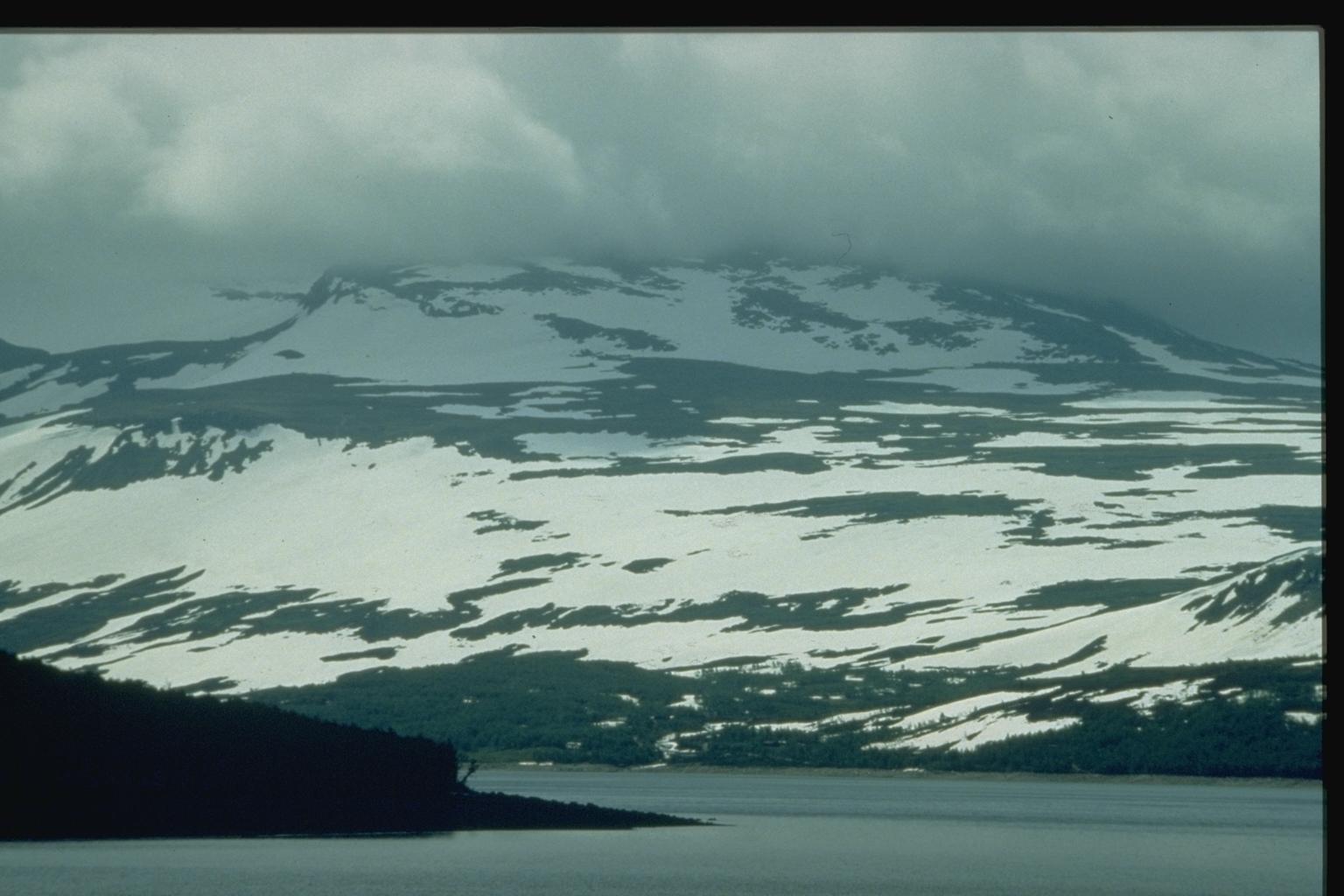 «Умыганская панорама» - периодическое печатное издание в форме газеты, учрежденное для издания официальных и иных сообщений и материалов, нормативных и иных актов Думы и администрации Умыганского сельского поселения, Тулунского района, Иркутской области.                    И Р К У Т С К А Я  О Б Л А СТ Ь                                    Т УЛУНСКИЙ РАЙОН                                    Администрация                     Умыганского сельского поселения                     П О С Т А Н О В Л Е Н И Е       «02» марта 2020 г.                                           № 7-ПА                                                        с.УмыганО внесении изменений в постановлениеот  10.02.2020г   № 6-ПА  «Об утверждении методики прогнозирования поступлений доходовв бюджет Умыганского сельскогопоселения, бюджетные полномочияглавного администратора доходов  которых осуществляются АдминистрациейУмыганского сельского поселения»В соответствии с пунктом 1 статьи 160.1 Бюджетного кодекса Российской Федерации, постановлением Правительства Российской Федерации от 23 июня 2016 г. № 574 «Об общих требованиях к методике прогнозирования поступлений доходов в бюджеты бюджетной системы Российской Федерации», руководствуясь ст. 24 Устава Умыганского муниципального образованияПОСТАНОВЛЯЮ:1. Внести в Методику прогнозирования поступлений доходов в бюджет Умыганского сельского поселения, бюджетные полномочия главного администратора доходов которых осуществляются Администрацией Умыганского сельского поселения, утвержденную постановлением Администрацией Умыганского сельского поселения от   10 февраля  2020 года № 6-ПА, следующие изменения:1) пункт 3.2 после слов «Российской Федерации» дополнить словами «Иркутской области»;2) в подпунктах 2,3 пункта 5 слова «с арендодателями» заменить словами «с арендаторами».2. Опубликовать настоящее постановление в газете «Умыганская панорама» и разместить на официальном сайте администрации Умыганского сельского поселения в информационно-телекоммуникационной сети «Интернет».3. Настоящее постановление вступает в силу со дня его официального опубликования.4. Контроль за исполнением настоящего постановления оставляю за собой.Глава Умыганского                                                               Н.А.Тупицынсельского поселения                                                                         Иркутская  областьТулунский  районАдминистрация Умыганского сельского поселения Р А С П О Р Я Ж Е Н И Е«04» марта 2019г.                               №20-рас.Умыган «О дежурстве в выходные и праздничные дни»В целях поддержания порядка и контроля за состоянием дел на территории Умыганского сельского поселения в период праздничных дней с 07.03.2020 г. по 09.03.2020г. включительно,1. Заведующей Умыганского ФАП -  Арония С.Н.     Директору МОУ «Умыганская СОШ» - Дружининой И.А.    Директору МКУК «КДЦ с.Умыган» – Крушевской О.А.1.1.Проверить противопожарное состояние своих зданий и сооружений, проверить запасные выходы, все выявленные недостатки устранить, ограничить доступ посторонних лиц на чердаки и подвалы, ликвидировать свалки и мусор с чердаков. 1.2. Установить круглосуточное дежурство из числа своих сотрудников.1.3. Провести инструктажи ответственных дежурных и сторожей по действиям при пожарах, чрезвычайных ситуациях, террористических актах.1.4. О положении дел докладывать дежурному в администрацию в 1000 ч  ежедневно.2. Вышеуказанным лицам выдать данное распоряжение (копию) и ознакомить под подпись.3. Назначить дежурных в администрации Умыганского сельского поселения:Глава Умыганского сельского поселения:________ Н.А.Тупицын В соответствии со статьей 15 Федеральным законом от 25.12.2008 года №273-ФЗ «О противодействии коррупции», постановлением Правительства РФ от 05.03.2018 года №228 «О реестре лиц, уволенных в связи с утратой доверия», руководствуясь статьей 24 Устава Умыганского муниципального образования:1. Определить ведущего специалиста Администрации Умыганского сельского поселения Ларченко Ольгу Александровну должностным лицом Администрации Умыганского сельского поселения, ответственным за направление сведений в уполномоченный государственный орган (уполномоченную организацию) для их включения в реестр лиц, уволенных в связи с утратой доверия, а также для их исключения из указанного реестра. 2. Опубликовать настоящее постановление в газете  «Умыганская панорама» и разместить на официальном сайте администрации Умыганского сельского поселения в информационно-телекоммуникационной сети «Интернет».3. Контроль за исполнением настоящего  постановления оставляю за собой. Глава Умыганскогосельского поселения                                                                Н.А.ТупицынИркутская  областьТулунский  районАдминистрация Умыганского сельского поселения Р А С П О Р Я Ж Е Н И Е«18» марта 2020г.                               №4-ргс.Умыган «О запрете проведения массовых мероприятий»В связи с продолжающейся угрозой завоза и распространения новой короновирусной инфекцией (2019-nCoV), в соответствии с подпунктом 6 пункта 1 статьи 51 Федерального закона от 30.03.1999 г №52-ФЗ «О санитарно-эпидемиологическом благополучии населения», статьей 16 Федерального закона от 21.11.2011г №323-ФЗ «Об основах охраны здоровья граждан в Российской Федерации», постановлением главного государственного санитарного врача Российской Федерации от 02.03.2020г №5 «О дополнительных мерах по снижению рисков завоза и распространения новой короновирусной инфекции (2019- nCoV)», руководствуясь постановлением администрации Тулунского муниципального района от 16.03.2020г №17-пг, руководствуясь статьей 22 Устава Умыганского муниципального образованияВременно запретить проведение массовые культурные, спортивные и другие мероприятия на территории Умыганского сельского поселенияКонтроль за исполнением данного распоряжения оставляю за собой.Глава Умыганского сельского поселения:________ Н.А.Тупицын Иркутская  область Тулунский  район  Администрация Умыганского сельского поселенияР А С П О Р Я Ж Е Н И Е«23»  марта 2020г.                                             №22 - рас.Умыган Об утверждении плана  отжиговсухой травянистой растительности  на территории Умыганского сельского поселения.Руководствуясь Федеральным законом от 21.12.1994г  № 69-ФЗ « О пожарной  безопасности» ст. 6   Устава Умыганского муниципального образования,РАСПОРЯЖАЮСЬ:1.Утвердить  План отжигов сухой травянистой растительности  на территории Умыганского сельского поселения на весенний период 2020 года (приложение №1).2.Опубликовать данное распоряжение в газете « Умыганская панорама».3.Контроль за  исполнением распоряжения постановления оставляю за собой.Глава Умыганскогосельского поселения:                                                    Н.А.ТупицынПриложение №1Утвержден распоряжением администрацииУмыганского сельского поселенияот «23» марта 2020г  №22-ра  ПЛАНотжигов сухой травянистой растительностина территории Умыганского сельского поселенияна весенний период 2020 годаИРКУТСКАЯ ОБЛАСТЬТУЛУНСКИЙ РАЙОНАДМИНИСТРАЦИЯУМЫГАНСКОГО СЕЛЬСКОГО ПОСЕЛЕНИЯРАСПОРЯЖЕНИЕ«23» марта 2020 г.	№24-ра«О назначении наблюдателей на пожароопасный период»На время пожароопасного периода в 2020 году, в целях раннего обнаружения пожаров, лесных пожаров, назначить пожарными наблюдателями на территории Умыганского сельского поселения с. Умыган следующих лиц:Глава Умыганскогосельского поселения             ___________________       Н.А.ТупицынИркутская областьТулунский районАдминистрацияУмыганского сельского поселенияРАСПОРЯЖЕНИЕ«23» марта 2020г.                                              №23 - рас.Умыган «Об утверждении плана проведения основных мероприятий по подготовкек пожароопасному  весеннему периоду 2020 годаУмыганского сельского поселения»В целях обеспечения пожарной безопасности на территории Умыганского сельского поселения, уменьшения риска гибели людей при пожарах, уменьшения возможных ущербов от пожаров, в соответствии со статьями 19,30 Федерального закона от 21 декабря 1994 года № 69-ФЗ «О пожарной безопасности», руководствуясь статьёй 24 Устава Умыганского сельского поселения,РАСПОРЯЖАЮСЬ:Утвердить план проведения противопожарных мероприятий на весенний пожароопасный период 2020 года (план прилагается).Глава Умыганскогосельского поселения:                        Н.А. ТупицынПриложение к распоряжению администрацииУмыганского сельского поселенияот 23.03.2020г. № 23  - раПЛАНпроведения противопожарных мероприятий на пожароопасные периоды 2020года.       ИРКУТСКАЯ  ОБЛАСТЬ                                  Тулунский район                                   АДМИНИСТРАЦИЯ                       Умыганского сельского поселения               Р А С П О Р Я Ж Е Н И Е«23» марта 2020 г.                                              № 25-ра                                   с. УмыганО должностном лице Администрации Умыганского сельского поселения, уполномоченным на совершение нотариальных действий В связи с отсутствием на территории Умыганского сельского поселения нотариуса, руководствуясь статьей 37 Законом Российской Федерации  от 11 февраля 1993 года № 4462-1 «Основы законодательства Российской Федерации о нотариате», приказом Министерства Юстиции Российской Федерации от 30 декабря . № 324 «Об утверждении порядка и формы учета сведений о главах местных администраций поселений и специально уполномоченных на совершение нотариальных действий должностных лицах местного самоуправления поселений, о главах местных администраций муниципальных районов и специально уполномоченных на совершение нотариальных действий должностных лицах местного самоуправления муниципальных районов»,  статьей 24 Устава Умыганского муниципального образования:1. Уполномочить на совершение нотариальных действий в Умыганском муниципальном образовании специалиста администрации  Умыганского сельского поселения Ларченко Ольгу Александровну.2. Направить в Министерство юстиции Российской Федерации по Иркутской области (г. Иркутск, ул. Желябова, 6) в течение десяти рабочих дней со дня принятия настоящего  распоряжения:1) копию настоящего распоряжения;2) сведения, указанные в пункте 2 Порядка учета сведений о главах местных администраций поселений и специально уполномоченных на совершение нотариальных действий должностных лицах местного самоуправления поселений, о главах местных администраций муниципальных районов и специально уполномоченных на совершение нотариальных действий должностных лицах местного самоуправления муниципальных районов, утвержденного приказом Министерства Юстиции Российской Федерации от 30 декабря . № 324;3) три образца подписи главы Умыганского сельского поселения Тупицына Николая Альбертовича; 4) три образца подписи специалиста администрации  Умыганского сельского поселения Ларченко Ольги Александровны; 5) три оттиска печати Администрации Умыганского сельского поселения с изображением Государственного герба Российской Федерации.3. Признать утратившим силу распоряжение Администрации Умыганского сельского поселения от 01 ноября 2012 года № 29-ра «О наделении правом совершения нотариальных действий».Глава Умыганского сельского поселения	                    Н.А. Тупицын                                        Иркутская область Тулунский районАдминистрацияУмыганского сельского поселения Р А С П О Р Я Ж Е Н И Е«24» марта 2020 г.                                             №26-рас.Умыган «О внесении изменений и дополненийв план-график размещения заказов на поставки товаров, выполнение работ, оказания услуг для нужд администрацииУмыганского муниципального образования  на 2020год, и плановый период 2021-2023 годы,  утвержденный распоряжением администрации Умыганского сельского поселения от   27. 12. 2018года» №72-раВ соответствии с законом № 44 - ФЗ от 05.04.2013 года «О контрактной системе в сфере закупок товаров, работ, услуг для обеспечения государственных и муниципальных нужд», на основании  Постановления  администрации Умыганского сельского поселения от 23.10.2019г №27-ПА «О внесении изменений в муниципальную программу«Социально-экономическое развитие территории сельского поселения»на 2018 – 2022 годы », утвержденную постановлением администрации Умыганского сельского поселения от 14 ноября 2017 года № 46-ПА (с внесенными изменениями от 30.01.2018г №6-ПА, от 22.02.2018г №18-ПА; от 20.04.2018г. №26-ПА; от 22.10.2018г № 42-ПА; от 06.12.2018г №50-ПА; от 24.12.2018г №51-ПА; от 22.02.2019г №6-ПА; от 22.04.2019 г. № 10-ПА; от 03.06.2019г. № 16-ПА; от 09.08.2019г. № 19-ПА),1) план в план-график размещения заказов на поставки товаров, выполнение работ,оказания услуг для нужд администрации Умыганского муниципального образования на 2020 год и плановый период 2021-2023 годы, утвержденный распоряжением администрации Умыганского сельского поселения от 27.12.2018 года» №72-ра изложить в новой редакции (план-график прилагается);2) разместить план-график размещения заказов на поставки товаров, выполнение работ, оказания услуг для нужд администрации Умыганского муниципального образования на 2020 год и плановый период 2021-2023 годы в единой информационной системе.Глава Умыганского сельского поселения:                            _____________   Н.А.ТупицынИркутская областьТулунский район  ДУМА УМЫГАНСКОГО СЕЛЬСКОГО ПОСЕЛЕНИЯРЕШЕНИЕ      «24» марта 2020 г.                                                                       №85                                                         с. УмыганО внесении изменений в решениеДумы Умыганского сельского поселенияот 24.12.2019 г. № 83 «О бюджете Умыганскогомуниципального образования на 2020 год и на плановый период 2021 и 2022 годов»Руководствуясь Бюджетным кодексом РФ, Федеральным законом «Об общих принципах организации местного самоуправления в Российской  Федерации», решением Думы Тулунского муниципального района «О бюджете Тулунского муниципального района на 2020 год и на плановый период 2021 и 2022 годов», Положением о бюджетном процессе в Умыганском муниципальном образовании, статьями 33, 48 Устава Умыганского муниципального образования, Дума Умыганского сельского поселенияР Е Ш И Л А:Внести в решение Думы Умыганского сельского поселения от 24.12.2019 г. № 83 «О бюджете Умыганского муниципального образования на 2020 год и на плановый период 2021 и 2022годов» следующие изменения:1.Пункт 1 изложить в следующей редакции: «1. Утвердить основные характеристики бюджета Умыганского муниципального образования (далее местный бюджет) на 2020 год:1) общий объем доходов в сумме 9 078,5 тыс. рублей, в том числе безвозмездные поступления 7957,2 тыс. рублей, из них межбюджетные трансферты из областного бюджета в сумме 2 099,6 тыс. руб., из районного бюджета в сумме 5 857,6 тыс. руб.;2) общий объем расходов в сумме 9 646,7 тыс. рублей;3) размер дефицита в сумме 568,2 тыс. рублей или 50,7 % утвержденного общего годового объема доходов местного бюджета без учета утвержденного объема безвозмездных поступлений;4) установить, что превышение дефицита местного бюджета над ограничениями, установленными статьей 92.1 Бюджетного Кодекса Российской Федерации, осуществлено в пределах суммы снижения остатков средств на счетах по учету средств местного бюджета в объеме 529,2 тыс. руб.».2. В пункте 12 цифры «673,8» заменить цифрами «1 144,8».3. Приложения 1, 3, 5, 7, 9, 14 изложить в новой редакции (прилагаются).4. Опубликовать настоящее решение в газете «Умыганская панорама» и разместить на официальном сайте администрации Умыганского сельского поселения в информационно-телекоммуникационной сети «Интернет».Глава Умыганского сельского поселения                                          Н.А. Тупицын                                                                                                             Приложение № 1		                                                               к решению Думы Умыганского сельского	                                                                    поселения "О внесении изменений	                                                                         в решение Думы Умыганского	                                                      сельского поселения "О бюджете Умыганского                                                                            муниципального образования на 2020 год                                                                            и на плановый период 2021 и 2022 годов"                                                                                                        от 24.03.2020г. №85   	                                                                                                 Приложение № 1	                                                                                    к решению Думы Умыганского	                                                                  сельского поселения "О бюджете Умыганского                                                                            муниципального образования на 2020 год                                                                           и на плановый период 2021 и 2022 годов"                                                                                                      от 24.12.2019г. № 83	        Прогнозируемые доходы бюджета Умыганского муниципального образования на 2020 годПереченьглавных администраторов доходов бюджета  Умыганского муниципального образования - органов местного самоуправления         <1>    В части доходов, зачисляемых в бюджет сельского поселения.         <2> Администрирование поступлений по всем подгруппам, статьям, подстатьям, элементам соответствующей группы кода вида доходов и кодам подвидов доходов, осуществляется главным администратором, указанным в группировочном коде бюджетной классификации.		Приложение № 3		к решению ДумыУмыганского сельского		поселения "О внесении изменений		в решение Думы Умыганского		сельского поселения "О бюджете Умыганского		 муниципального образования на 2020 год		и на плановый период 2021 и 2022 годов"		от  24.03.2020 г. №85				Приложение № 5		к решению Думы Умыганского		сельского поселения		                               "О бюджете Умыганского		                                муниципального  образования		                                на 2020 год и на плановый 		период 2021 и 2022 годов"		                                от 24.12.2019г. № 83РАСПРЕДЕЛЕНИЕ БЮДЖЕТНЫХ АССИГНОВАНИЙПО РАЗДЕЛАМ И ПОДРАЗДЕЛАМ КЛАССИФИКАЦИИРАСХОДОВ  БЮДЖЕТОВ НА  2020 ГОД			Приложение № 4			к решению ДумыУмыганского сельского			поселения "О внесении изменений			в решение Думы Умыганского			сельского поселения "О бюджете Умыганского			 муниципального образования на 2020 год			и на плановый период 2021 и 2022 годов"			от  24.03.2020 г. №85 						Приложение № 7			к решению Думы Умыганского			сельского поселения			                               "О бюджете Умыганского			                                муниципального  образования			                                на 2020 год и на плановый 			период 2021 и 2022 годов"			                                от 24.12.2019г. № 83РАСПРЕДЕЛЕНИЕ БЮДЖЕТНЫХ АССИГНОВАНИЙ ПО ЦЕЛЕВЫМ СТАТЬЯМ (МУНИЦИПАЛЬНЫМ ПРОГРАММАМ УМЫГАНСКОГО СЕЛЬСКОГО ПОСЕЛЕНИЯ И НЕПРОГРАММНЫМ НАПРАВЛЕНИЯМ ДЕЯТЕЛЬНОСТИ) ГРУППАМ ВИДОВ РАСХОДОВ, РАЗДЕЛАМ И ПОДРАЗДЕЛАМ КЛАССИФИКАЦИИ РАСХОДОВ  БЮДЖЕТОВ НА  2020 ГОД 				Приложение № 5				к решению ДумыУмыганского сельского				поселения "О внесении изменений				в решение Думы Умыганского				сельского поселения "О бюджете Умыганского				 муниципального образования на 2020 год				и на плановый период 2021 и 2022 годов"				от  24.03.2020 г. №85  								Приложение № 9				к решению Думы Умыганского				сельского поселения				                               "О бюджете Умыганского				                                муниципального  образования				                                на 2020 год и на плановый 				период 2021 и 2022 годов"				                                от 24.12.2019г. № 83ВЕДОМСТВЕННАЯ СТРУКТУРА РАСХОДОВ БЮДЖЕТА УМЫГАНСКОГО МУНИЦИПАЛЬНОГО ОБРАЗОВАНИЯ НА 2020 ГОД	Приложение № 6	к решению ДумыУмыганского сельского	поселения "О внесении изменений	в решение Думы Умыганского	сельского поселения "О бюджете Умыганского	 муниципального образования на 2020 год	и на плановый период 2021 и 2022 годов"	от  24.03.2020 г. №85		                                Приложение № 14	                                к решению Думы Умыганского	                               сельского поселения	                               "О бюджете Умыганского	                                муниципального  образования	                                на 2020 год и на плановый 	период 2021 и 2022 годов"	                                от 24.12.2019г. № 83Источники внутреннего финансирования дефицита бюджета Умыганского муниципального образования на 2020 годОб утверждении Положенияо бюджетном процессе вУмыганском муниципальном образованииВ целях приведения в соответствие с Федеральным законодательством Положения о бюджетном процессе в Умыганском муниципальном образовании, в соответствии с Бюджетным Кодексом Российской Федерации, статьями 33, 48 Устава Умыганского муниципального образования, Дума Умыганского сельского поселенияР Е Ш И Л А:Утвердить Положение о бюджетном процессе в Умыганском муниципальном образовании.Признать утратившими силу:Решение Думы Умыганского сельского поселения от 15.04.2011 №97 «Об утверждении Положения о бюджетном процессе в Умыганском муниципальном образовании»;Решение Думы Умыганского сельского поселения от 26.06.2013г. № 24 «О внесении изменений в Положение о бюджетном процессе в Умыганском муниципальном образовании, утвержденное решением Думы Умыганского сельского поселения от 15.04.2011г №97Решение Думы Умыганского сельского поселения от 25.06.2013г №24 11 «О внесении изменений в Положение о бюджетном процессе в Умыганском муниципальном образовании, утвержденное решением Думы Умыганского  сельского поселения от 15.04.2011г №97Решение Думы Умыганского сельского поселения 12.02.2015г №72 «О внесении изменений в Положение о бюджетном процессе в Умыганском муниципальном образовании, утвержденное решением Думы Умыганского сельского поселения 15.04.2011г №97Решение Думы Умыганского сельского поселения от 26.05.2016г №108 «О внесении изменений в Положение о бюджетном процессе в Умыганском муниципальном образовании, утвержденное решением Думы Умыганского сельского поселения от 15.04.2011г №97Решение Думы Умыганского сельского поселения от 11.07.2017г. № 143 «О внесении изменений в Положение о бюджетном процессе в Умыганском муниципальном образовании, утвержденное решением Думы Умыганского сельского поселения от 15.04.2011г №97»;Решение Думы Умыганского сельского поселения от 27.02.2018г. №32 «О внесении изменений в Положение о бюджетном процессе в Умыганском муниципальном образовании, утвержденное решением Думы Умыганского сельского поселения от 15.04.2011г №97Решение Думы Умыганского сельского поселения от 30.10.2018г №47 «О внесении изменений в Положение о бюджетном процессе в Умыганском муниципальном образовании, утвержденное решением Думы Умыганского сельского поселения от 15.04.2011 г №97.Установить, что настоящее решение вступает в силу после дня его официального опубликования. Опубликовать настоящее решение в газете «Умыганская панорама» и разместить на официальном сайте администрации Умыганского сельского поселения в информационно-телекоммуникационной сети «Интернет».Глава Умыганскогосельского поселения 				Н.А.ТупицынПриложение к решению Думы Умыганского сельского поселенияот 24.03.2020 года №86ПОЛОЖЕНИЕО БЮДЖЕТНОМ ПРОЦЕССЕ В УМЫГАНСКОМ МУНИЦИПАЛЬНОМ ОБРАЗОВАНИИ Положение о бюджетном процессе в Умыганском муниципальном образовании  (далее - Положение) в соответствии с Конституцией Российской Федерации, Бюджетным кодексом Российской Федерации, Федеральным законом "Об общих принципах организации местного самоуправления в Российской Федерации", Законами Иркутской области "О бюджетном процессе Иркутской области" и "О межбюджетных трансфертах и нормативах отчислений в местные бюджеты", Уставом Умыганского муниципального образования устанавливает порядок составления, рассмотрения проекта бюджета Умыганского муниципального образования, утверждения, исполнения и осуществления контроля за исполнением бюджета Умыганского муниципального образования.Раздел I. ОБЩИЕ ПОЛОЖЕНИЯСтатья 1. Понятие и правовая основа бюджетного процесса в Умыганском муниципальном образовании.Бюджетный процесс в Умыганском муниципальном образовании (далее – Умыганское МО)  регламентируемая законодательством Российской Федерации деятельность органов местного самоуправления Умыганского МО и иных участников бюджетного процесса в Умыганского МО по составлению и рассмотрению проекта бюджета Умыганского МО (далее - бюджет сельского поселения), утверждению и исполнению бюджета сельского поселения, контролю за его исполнением, осуществлению бюджетного учета, составлению, внешней проверке, рассмотрению и утверждению бюджетной отчетности.Правовую основу бюджетного процесса в Умыганском МО составляют Бюджетный кодекс Российской Федерации, другие правовые акты бюджетного законодательства Российской Федерации, Иркутской области, настоящее Положение, иные принимаемые в соответствии с Бюджетным кодексом Российской Федерации муниципальные правовые акты органов местного самоуправления Умыганского МО.Статья 2. Участники бюджетного процесса Умыганского МО         Участниками бюджетного процесса Умыганского МО являются:Глава Умыганского сельского поселения;Дума Умыганского сельского поселения;Администрация Умыганского сельского поселения;Финансовый орган администрации Умыганского сельского поселения;Главные распорядители (распорядители) бюджетных средств;Главные администраторы (администраторы) доходов бюджета;Главные администраторы (администраторы) источников финансирования дефицита бюджета;Получатели бюджетных средств;Иные участники в соответствии с Бюджетным кодексом Российской Федерации.Статья 3. Бюджетные полномочия главы Умыганского сельского поселения       Глава Умыганского сельского поселения:представляет на рассмотрение и утверждение Думы Умыганского сельского поселения проект бюджета сельского поселения с необходимыми документами и материалами и отчёт об исполнении бюджета сельского поселения; представляет на рассмотрение Думы сельского поселения проекты муниципальных правовых актов о введении или отмене местных налогов и сборов, а также другие правовые акты, предусматривающие расходы, покрываемые за счет бюджета сельского поселения;подписывает и обнародует в порядке, установленным Уставом Умыганского муниципального образования, решения, принятые Думой Умыганского сельского поселения;осуществляет иные бюджетные полномочия в соответствии с Бюджетным кодексом Российской Федерации, другими правовыми актами бюджетного законодательства Российской Федерации, настоящим Положением и иными принимаемыми в соответствии с Бюджетным кодексом Российской Федерации муниципальными правовыми актами Умыганского  МО, регулирующими бюджетные правоотношения.Статья 4. Бюджетные полномочия Думы Умыганского сельского поселенияДума Умыганского сельского поселения рассматривает и утверждает бюджет сельского поселения и отчет о его исполнении, осуществляет контроль в ходе рассмотрения отдельных вопросов исполнения бюджета поселения на своих заседаниях, заседаниях комитетов, комиссий, рабочих групп Думы Умыганского сельского поселения, в ходе проводимых Думой Умыганского сельского поселения слушаний и в связи с депутатскими запросами, формирует и определяет правовой статус органов внешнего муниципального финансового контроля, осуществляет другие полномочия в соответствии с Бюджетным кодексом Российской Федерации, Федеральным законом от 6 октября 2003 года № 131-ФЗ «Об общих принципах организации местного самоуправления в Российской Федерации», Федеральным законом от 7 февраля 2011 года №6-ФЗ «Об общих принципах организации и деятельности контрольно-счетных органов субъектов Российской Федерации и муниципальных образований», иными нормативными правовыми актами Российской Федерации, а также Уставом Умыганского муниципального образования.Статья 5. Бюджетные полномочия Администрации Умыганского сельского поселенияАдминистрация Умыганского сельского поселения:устанавливает порядок разработки и разрабатывает прогноз социально-экономического развития сельского поселения;устанавливает порядок разработки и утверждения, период действия, а также требования к составу и содержанию бюджетного прогноза сельского поселения на долгосрочный период и утверждает его;определяет основные направления бюджетной и налоговой политики Умыганского МО;обеспечивает составление проекта бюджета муниципального образования, а также документов и материалов, составляемых одновременно с проектом бюджета;утверждает и направляет в Думу Умыганского сельского поселения и Контрольно-счётную палату МО «Тулунский район» отчеты об исполнении бюджета сельского поселения за первый квартал, полугодие и девять месяцев текущего финансового года;обеспечивает официальное опубликование проекта бюджета сельского поселения, решения Думы Умыганского сельского поселения об утверждении бюджета сельского поселения, годового отчета о его исполнении, ежеквартальных сведений о ходе исполнения бюджета и о численности муниципальных служащих органов местного самоуправления, работников муниципальных учреждений с указанием фактических затрат на их денежное содержание;осуществляет разработку планов и программ развития Умыганского МО и отчетов об их исполнении;устанавливает порядок формирования, реализации и проведения оценки эффективности муниципальных целевых программ;осуществляет разработку и утверждает муниципальные программы, подлежащие к финансированию за счет средств бюджета сельского поселения;осуществляет разработку планов мероприятий по реализации муниципальных программ, подлежащих к финансированию за счет средств бюджета поселения, и отчетов об их исполнении;устанавливает порядок ведения реестра расходных обязательств Умыганского МО;готовит предложения об установлении, изменении, отмене местных налогов и сборов, установлении и отмене налоговых льгот по местным налогам;осуществляет муниципальные заимствования от имени Умыганского МО в соответствии с Бюджетным кодексом Российской Федерации и Уставом Умыганского муниципального образования;утверждает порядок ведения муниципальной долговой книги Умыганского МО;обеспечивает управление муниципальным долгом;обеспечивает исполнение бюджета и составление бюджетной отчетности;распоряжается средствами бюджета сельского поселения в соответствии с законодательством;управляет и распоряжается имуществом, находящимся в муниципальной собственности, в порядке, определенном Думой Умыганского сельского поселения;разрабатывает проект программы социально-экономического развития;ведет реестры муниципальных контрактов, заключенных по итогам размещения заказов на поставку товаров, выполненных работ, оказанных услуг для муниципальных нужд;разрабатывает порядок формирования и финансового обеспечения муниципальных заданий и утверждает их;определяет порядок использования бюджетных ассигнований резервного фонда администрации;организует инвестиционную деятельность поселения;устанавливает порядок формирования и ведения реестра источников доходов бюджета; осуществляет иные бюджетные полномочия в соответствии с Бюджетным кодексом Российской Федерации, другими правовыми актами бюджетного законодательства Российской Федерации, настоящим Положением и иными принимаемыми в соответствии с Бюджетным кодексом Российской Федерации муниципальными правовыми актами Умыганского МО, регулирующими бюджетные правоотношения.Статья 6. Бюджетные полномочия финансового органа администрации Умыганского сельского поселенияК бюджетным полномочиям финансового органа администрации Умыганского сельского поселения относятся:организация составления и составление проекта бюджета сельского поселения;организация разработки документов и материалов, составляемых одновременно с проектом бюджета поселения;осуществление детализации и определения порядка применения бюджетной классификации Российской Федерации в части компетенции органов местного самоуправления;осуществление методологического руководства в области бюджетного планирования, составления проекта бюджета сельского поселения, исполнения бюджета сельского поселения, бухгалтерского учета и отчетности;разработка основных направлений бюджетной и налоговой политики Умыганского муниципального образования; обеспечение разработки и реализации мероприятий, направленных на пополнение доходной части бюджета поселения;ведение реестра расходных обязательств Умыганского МО;получение от органов местного самоуправления, структурных подразделений администрации поселения, исполнительного органа государственной власти Иркутской области по управлению областными финансами, а также иных органов и юридических лиц сведений, необходимых для своевременного и качественного составления проекта бюджета и отчета о его исполнении;проектирование предельных объемов бюджетных ассигнований по главным распорядителям (распорядителям) бюджетных средств;разработка проекта программы муниципальных внутренних заимствований;установление порядка составления и ведения сводной бюджетной росписи;составление и ведение сводной бюджетной росписи;ведение муниципальной долговой книги, в том числе ведение учета выдачи муниципальных гарантий, исполнения получателями муниципальных гарантий обязанностей по основному обязательству, обеспеченному муниципальной гарантией, учет осуществления платежей за счет средств бюджета сельского поселения по выданным муниципальным гарантиям;осуществление предоставления налоговых кредитов, инвестиционных налоговых кредитов, отсрочек и рассрочек по уплате налогов и иных обязательных платежей в бюджет поселения в соответствии с законодательством Российской Федерации о налогах и сборах в пределах лимитов, определенных решением Думы Умыганского муниципального образования о бюджете поселения на очередной финансовый год и плановый период;организация исполнения и исполнение бюджета сельского поселения;составление бюджетной отчетности;ежемесячное составление и представление отчета о кассовом исполнении бюджета сельского поселения в порядке, установленном Министерством финансов РФ;открытие и ведение лицевых счетов для учета операций по исполнению бюджета сельского поселения;осуществление предварительного, текущего и последующего контроля за исполнением бюджета, в том числе контроля за результативным и эффективным расходованием бюджетных средств главными распорядителями (распорядителями) и получателями бюджетных средств;право требования от главных распорядителей, распорядителей и получателей бюджетных средств представления отчетов об использовании средств бюджета сельского поселения и иных сведений, связанных с получением, перечислением, зачислением и использованием бюджетных средств;проведение проверки финансового состояния получателей бюджетных средств на возвратной основе, получателей муниципальных гарантий, получателей бюджетных инвестиций;осуществление исполнения судебных актов по обращению взыскания на средства бюджета поселения, ведение учета и осуществление хранения исполнительных документов и иных документов, связанных с их исполнением;применение мер принуждения за нарушение бюджетного законодательства Российской Федерации в соответствии с Бюджетным кодексом Российской Федерации;ведение реестра источников доходов бюджета на основании перечня источников доходов бюджетов бюджетной системы Российской Федерации; осуществление иных бюджетных полномочий в соответствии с Бюджетным кодексом Российской Федерации, другими правовыми актами бюджетного законодательства Российской Федерации, настоящим Положением и иными принимаемыми в соответствии с Бюджетным кодексом Российской Федерации муниципальными правовыми актами Умыганского МО, регулирующими бюджетные правоотношения. Статья 7. Бюджетные полномочия главного распорядителя (распорядителя) бюджетных средств1. Главный распорядитель бюджетных средств обладает следующими бюджетными полномочиями: обеспечивает результативность, адресность и целевой характер использования бюджетных средств в соответствии с утвержденными ему бюджетными ассигнованиями и лимитами бюджетных обязательств; формирует перечень подведомственных ему распорядителей и получателей бюджетных средств; ведет реестр расходных обязательств, подлежащих исполнению в пределах утвержденных ему лимитов бюджетных обязательств и бюджетных ассигнований; осуществляет планирование соответствующих расходов бюджета, составляет обоснования бюджетных ассигнований; составляет, утверждает и ведет бюджетную роспись, распределяет бюджетные ассигнования, лимиты бюджетных обязательств по подведомственным распорядителям и получателям бюджетных средств и исполняет соответствующую часть бюджета; вносит предложения по формированию и изменению лимитов бюджетных обязательств; вносит предложения по формированию и изменению сводной бюджетной росписи; определяет порядок утверждения бюджетных смет подведомственных получателей бюджетных средств, являющихся казенными учреждениями; формирует и утверждает муниципальные задания; обеспечивает соблюдение получателями межбюджетных субсидий, субвенций и иных межбюджетных трансфертов, имеющих целевое назначение, а также иных субсидий и бюджетных инвестиций, определенных Бюджетным кодексом Российской Федерации, условий, целей и порядка, установленных при их предоставлении;формирует бюджетную отчетность главного распорядителя бюджетных средств; отвечает от имени Умыганского муниципального образования по денежным обязательствам подведомственных ему получателей бюджетных средств;осуществляет иные бюджетные полномочия, установленные Бюджетным кодексом Российской Федерации, условий и принимаемыми в соответствии с ним нормативными правовыми актами (муниципальными правовыми актами), регулирующими бюджетные правоотношения.2. Главный распорядитель средств бюджета Умыганского муниципального образования выступает в суде от имени Умыганского муниципального образования в качестве представителя ответчика по искам к Умыганскому муниципальному образованию:1) о возмещении вреда, причиненного физическому лицу или юридическому лицу в результате незаконных действий (бездействия), органов местного самоуправления или должностных лиц этих органов, по ведомственной принадлежности, в том числе в результате издания актов органов местного самоуправления, не соответствующих закону или иному правовому акту;2) предъявляемым при недостаточности лимитов бюджетных обязательств, доведенных подведомственному ему получателю бюджетных средств, являющемуся казенным учреждением, для исполнения его денежных обязательств.3) по иным искам к Умыганскому муниципальному образованию, по которым в соответствии с федеральным законом интересы соответствующего публично-правового образования представляет орган, осуществляющий в соответствии с бюджетным законодательством Российской Федерации полномочия главного распорядителя средств бюджета Умыганского МО. 3. Главный распорядитель средств бюджета муниципального образования выступает в суде от имени Умыганского МО в качестве представителя истца по искам о взыскании денежных средств в порядке регресса в соответствии с пунктом 3.1 статьи 1081 Гражданского кодекса Российской Федерации к лицам, чьи действия (бездействие) повлекли возмещение вреда за счет казны Умыганского муниципального образования. Статья 8. Главный администратор (администратор) доходов бюджетаГлавный администратор доходов бюджета поселения:формирует перечень подведомственных ему администраторов доходов бюджета поселения;представляет сведения, необходимые для составления проекта бюджета поселения;представляет сведения для составления и ведения кассового плана;формирует и представляет бюджетную отчетность главного администратора доходов бюджета поселения;ведет реестр источников доходов бюджета по закрепленным за ним источникам доходов на основании перечня источников доходов бюджетов бюджетной системы Российской Федерации;утверждает методику прогнозирования поступлений доходов в бюджет соответствии с общими требованиями к такой методике, установленным Правительством Российской Федерации; осуществляет иные бюджетные полномочия, установленные Бюджетным кодексом Российской Федерации, и принимаемыми в соответствии с ним муниципальными правовыми актами Умыганского МО, регулирующими бюджетные правоотношения.     2. Администратор доходов бюджета сельского поселения:    - осуществляет начисление, учет и контроль за правильностью исчисления, полнотой и своевременностью осуществления платежей в бюджет поселений, пеней и штрафов по ним;    - осуществляет взыскание задолженности по платежам в бюджет поселения, пеней и штрафов;     -  принимает решение о возврате излишне уплаченных (взысканных) платежей в бюджет поселения, пеней и штрафов, а также процентов за несвоевременное осуществление такого возврата и процентов, начисленных на излишне взысканные суммы, и представляет поручение в орган Федерального казначейства для осуществления возврата в порядке, установленном Министерством финансов Российской Федерации;    - принимает решение о зачете (уточнении) платежей в бюджет поселения и представляет уведомление в орган Федерального казначейства;    - в случае и порядке, установленных главным администратором доходов бюджета формирует и представляет главному администратору доходов бюджета сведения и бюджетную отчетность, необходимые для осуществления полномочий соответствующего главного администратора доходов бюджета;    - предоставляет информацию, необходимую для уплаты денежных средств физическими и юридическими лицами за государственные и муниципальные услуги, а также иных платежей, являющихся источниками формирования доходов бюджета поселения, в Государственную информационную систему о государственных и муниципальных платежах в соответствии с порядком, установленным Федеральном законом от 27 июля 2010 года N 210-ФЗ "Об организации предоставления государственных и муниципальных услуг";   - принимает решение о признании безнадежной к взысканию задолженности по платежам в бюджет поселения;   - осуществляет иные бюджетные полномочия, установленные Бюджетным кодексом Российской Федерации, и принимаемыми в соответствии с ним муниципальными правовыми актами Умыганского МО, регулирующими бюджетные правоотношения.3. Бюджетные полномочия администраторов доходов бюджета поселения осуществляются в порядке, установленном законодательством Российской Федерации, а также в соответствии с доведенными до них главными администраторами доходов бюджета, в ведении которых они находятся, правовыми актами, наделяющих их полномочиями администратора доходов бюджета поселения.4. Бюджетные полномочия главных администраторов доходов бюджета поселения, являющихся органами местного самоуправления и (или) находящимися в их ведении казенными учреждениями, осуществляются в порядке, установленном муниципальными правовыми актами Умыганского МО.         5. Определение органов администрации Умыганского МО в качестве главных администраторов доходов бюджета поселения осуществляется в порядке, установленном администрацией сельского поселения. Статья 9. Бюджетные полномочия главного администратора (администратора) источников финансирования дефицита бюджетаГлавный администратор источников финансирования дефицита бюджета обладает следующими бюджетными полномочиями:формирует перечни подведомственных ему администраторов источников финансирования дефицита бюджета поселения;осуществляет планирование (прогнозирование) поступлений и выплат по источникам финансирования дефицита бюджета поселения;обеспечивает адресность и целевой характер использования выделенных в его распоряжение ассигнований, предназначенных для погашения источников финансирования дефицита бюджета поселения;4) распределяет бюджетные ассигнования по подведомственным администраторам источников финансирования дефицита бюджета и исполняет соответствующую часть бюджета поселения;5) формирует бюджетную отчетность главного администратора источников финансирования дефицита бюджета поселения;6) утверждает методику прогнозирования поступлений по источникам финансирования дефицита бюджета в соответствии с общими требованиями к такой методике, установленными Правительством Российской Федерации;7) составляет обоснования бюджетных ассигнований.2. Администратор источников финансирования дефицита бюджета:1) осуществляет планирование (прогнозирование) поступлений и выплат по источникам финансирования дефицита бюджета;2) осуществляет контроль за полнотой и своевременностью поступления в бюджет источников финансирования дефицита бюджета поселения;3) обеспечивает поступления в бюджет и выплаты из бюджета поселения по источникам финансирования дефицита бюджета поселение;4) формирует и представляет бюджетную отчетность;5) в случае и порядке, установленных соответствующим главным администратором источников финансирования дефицита бюджета поселения, осуществляет отдельные бюджетные полномочия главного администратора источников финансирования дефицита бюджета, в ведении которого находится;6) осуществляет иные бюджетные полномочия, установленные Бюджетным кодексом Российской Федерации и принимаемыми в соответствии с ним нормативными правовыми актами, регулирующими бюджетные правоотношения.Статья 10. Бюджетные полномочия отдельных участников бюджетного процесса по организации и осуществлению внутреннего финансового аудита1. Внутренний финансовый аудит является деятельностью по формированию и предоставлению руководителю главного администратора бюджетных средств, руководителю распорядителя бюджетных средств, руководителю получателя бюджетных средств, руководителю администратора доходов бюджета, руководителю администратора источников финансирования дефицита бюджета:1) информации о результатах оценки исполнения бюджетных полномочий распорядителя бюджетных средств, получателя бюджетных средств, администратора доходов бюджета, администратора источников финансирования дефицита бюджета (далее - администратор бюджетных средств), главного администратора бюджетных средств, в том числе заключения о достоверности бюджетной отчетности;2) предложений о повышении качества финансового менеджмента, в том числе о повышении результативности и экономности использования бюджетных средств;3) заключения о результатах исполнения решений, направленных на повышение качества финансового менеджмента.2. Внутренний финансовый аудит осуществляется в целях:1) оценки надежности внутреннего процесса главного администратора бюджетных средств, администратора бюджетных средств, осуществляемого в целях соблюдения установленных правовыми актами, регулирующими бюджетные правоотношения, требований к исполнению своих бюджетных полномочий (далее - внутренний финансовый контроль), и подготовки предложений об организации внутреннего финансового контроля;2) подтверждения достоверности бюджетной отчетности и соответствия порядка ведения бюджетного учета единой методологии бюджетного учета, составления, представления и утверждения бюджетной отчетности, установленной Министерством финансов Российской Федерации, а также ведомственным (внутренним) актам, принятым в соответствии с пунктом 5 статьи 264.1 Бюджетного Кодекса РФ;3) повышения качества финансового менеджмента.3. Внутренний финансовый аудит осуществляется на основе принципа функциональной независимости структурными подразделениями или в случаях, предусмотренных федеральными стандартами внутреннего финансового аудита, уполномоченными должностными лицами (работниками) главного администратора бюджетных средств, администратора бюджетных средств, наделенными полномочиями по осуществлению внутреннего финансового аудита, а в случаях передачи полномочий, предусмотренных настоящей статьей, - структурными подразделениями или уполномоченными должностными лицами (работниками) главного администратора бюджетных средств (администратора бюджетных средств), которому передаются указанные полномочия.4. Администратор бюджетных средств вправе передать полномочия по осуществлению внутреннего финансового аудита главному администратору бюджетных средств, в ведении которого он находится, или другому администратору бюджетных средств, находящемуся в ведении данного главного администратора бюджетных средств, в соответствии с федеральными стандартами внутреннего финансового аудита.5. Внутренний финансовый аудит осуществляется в соответствии с федеральными стандартами внутреннего финансового аудита, установленными Министерством финансов Российской Федерации.Главные администраторы бюджетных средств, администраторы бюджетных средств, осуществляющие внутренний финансовый аудит, издают внутренние акты, обеспечивающие осуществление внутреннего финансового аудита с соблюдением федеральных стандартов внутреннего финансового аудита.6. Мониторинг качества финансового менеджмента, включающий мониторинг качества исполнения бюджетных полномочий, а также качества управления активами, осуществления закупок товаров, работ и услуг для обеспечения муниципальных нужд, проводится:1) финансовым органом администрации Умыганского сельского поселения в установленном им порядке в отношении главных администраторов средств бюджета поселения;2) главным администратором бюджетных средств в установленном им порядке в отношении подведомственных ему администраторов бюджетных средств.7. Порядок проведения мониторинга качества финансового менеджмента определяет в том числе:1) правила расчета и анализа значений показателей качества финансового менеджмента, формирования и представления информации, необходимой для проведения указанного мониторинга;2) правила формирования и представления отчета о результатах мониторинга качества финансового менеджмента.8. Главный администратор средств бюджета поселения вправе внести на рассмотрение финансового органа предложение о передаче полномочий по проведению мониторинга качества финансового менеджмента в отношении подведомственных ему администраторов бюджетных средств и по согласованию с финансовым органом передать финансовому органу указанные полномочия.Статья 11. Бюджетные полномочия получателя бюджетных средств1. Получатель бюджетных средств:составляет и исполняет бюджетную смету;принимает и исполняет в пределах доведенных лимитов бюджетных обязательств и бюджетных ассигнований бюджетные обязательства;обеспечивает результативность, целевой характер использования предусмотренных ему бюджетных ассигнований;вносит соответствующему главному распорядителю бюджетных средств, предложения по изменению бюджетной росписи;ведет бюджетный учет либо передает на основании соглашения — это полномочие иному муниципальному учреждению (централизованной бухгалтерии);формирует бюджетную отчетность (обеспечивает формирование бюджетной отчетности) и представляет бюджетную отчетность получателя бюджетных средств соответствующему главному распорядителю бюджетных средств либо передает на основании соглашения — это полномочие иному муниципальному учреждению (централизованной бухгалтерии);осуществляет иные полномочия, установленные Бюджетным Кодексом Российской Федерации, муниципальными правовыми актами Умыганского МО, регулирующими бюджетные правоотношения. Статья 12. Бюджетные полномочия иных участников бюджетного процесса Умыганского МО1. Бюджетные полномочия иных участников бюджетного процесса в Умыганском МО определяются в соответствии с Бюджетным кодексом Российской Федерации, настоящим Положением и принимаемыми в соответствии с ними муниципальными правовыми актами Умыганского МО.Раздел II. СОСТАВЛЕНИЕ ПРОЕКТА БЮДЖЕТАСтатья 13. Общие положения составления проекта бюджета1. Бюджет сельского поселения составляется и утверждается в форме решения Думы Умыганского сельского поселения сроком на три года (на очередной финансовый год и плановый период).2. Составление проекта бюджета поселения - исключительная компетенция администрации Умыганского сельского поселения.Непосредственное составление проекта бюджета осуществляет финансовый орган администрации Умыганского сельского поселения.3. Порядок и сроки составления проекта бюджета поселения, сроки представления проекта бюджета сельского поселения в Думу Умыганского сельского поселения, а также порядок и сроки подготовки документов и материалов, обязательных для представления одновременно с проектом бюджета поселения, определяются администрацией Умыганского сельского поселения с соблюдением требований, установленных Бюджетным кодексом Российской Федерации, настоящим Положением и муниципальными правовыми актами Умыганского МО.Статья 14. Сведения, необходимые для составления проекта бюджета сельского поселенияСоставление проекта бюджета поселения основывается на:положениях послания Президента Российской Федерации Федеральному Собранию Российской Федерации, определяющих бюджетную политику (требования к бюджетной политике) в Российской Федерации;прогнозе социально-экономического развития сельского поселения;бюджетном прогнозе поселения (проекте бюджетного прогноза поселения, проекте изменений бюджетного прогноза поселения) на долгосрочный период;основных направлениях бюджетной и налоговой политики Умыганского муниципального образования;муниципальных программах, проектов муниципальных программ поселений, проектов изменений указанных программ.Статья 15. Прогноз социально-экономического развития сельского поселения1. Прогноз социально-экономического развития сельского поселения ежегодно разрабатывается на период не менее трех лет в порядке, установленном администрацией   Умыганского сельского поселения.2. Прогноз социально-экономического развития сельского поселения одобряется администрацией Умыганского сельского поселения одновременно с принятием решения о внесении проекта бюджета в Думу Умыганского сельского поселения.3. Прогноз социально-экономического развития поселения на очередной финансовый год и плановый период разрабатывается путем уточнения параметров планового периода и добавления параметров второго года планового периода.В пояснительной записке к прогнозу социально-экономического развития приводится обоснование параметров прогноза, в том числе их сопоставление с ранее утвержденными параметрами с указанием причин и факторов прогнозируемых изменений.4. Изменение прогноза социально-экономического развития поселения в ходе составления или рассмотрения проекта бюджета поселения влечет за собой изменение основных характеристик проекта бюджета поселения.Статья 16. Долгосрочное бюджетное планирование1. Долгосрочное бюджетное планирование осуществляется путем формирования бюджетного прогноза поселения на долгосрочный период в случае, если Дума Умыганского сельского поселения приняла решение о его формировании в соответствии с требованиями Бюджетного Кодекса Российской Федерации.2. Бюджетный прогноз поселения на долгосрочный период разрабатывается каждые три года на шесть лет и более на основе прогноза социально-экономического развития поселения на соответствующий период.Бюджетный прогноз поселения на долгосрочный период может быть изменен с учетом изменения прогноза социально-экономического развития поселения на соответствующий период и принятого решения о бюджете поселения без продления периода его действия.3. Порядок разработки и утверждения, период действия, а также требования к составу и содержанию бюджетного прогноза поселения на долгосрочный период устанавливается администрацией.4. Проект бюджетного прогноза (проект изменений бюджетного прогноза) поселения на долгосрочный период (за исключением показателей финансового обеспечения муниципальных программ) предоставляется в Думу одновременно с проектом решения о бюджете.5. Бюджетный прогноз (изменения бюджетного прогноза) поселения на долгосрочный период утверждается администрацией в срок, не превышающий двух месяцев со дня официального опубликования решения о бюджете.Статья 17. Прогнозирование доходов бюджета поселения1. Доходы бюджета прогнозируются на основе прогноза социально-экономического развития поселения в условиях действующего на день внесения проекта решения Думы Азейского сельского поселения  о бюджете сельского поселения в Думу Умыганского сельского поселения, законодательства о налогах и сборах и бюджетного законодательства Российской Федерации, а также законодательства Российской Федерации, законодательства Иркутской области и муниципальных правовых актов Думы Умыганского сельского поселения, устанавливающих неналоговые доходы бюджета поселения.2. Муниципальные правовые акты Думы Умыганского муниципального образования, предусматривающие внесение изменений в муниципальные  правовые акты Думы Умыганского сельского поселения о налогах и сборах, принятые после дня внесения в Думу Умыганского сельского поселения проекта решения о бюджете поселения на очередной финансовый год и плановый период, приводящие к изменению доходов (расходов) бюджета поселения должны содержать положения о вступлении в силу указанных муниципальных правовых актов Думы Умыганского сельского поселения не ранее 1 января года, следующего за очередным финансовым годом.Статья 18. Планирование бюджетных ассигнований Планирование бюджетных ассигнований осуществляется в порядке и в соответствии с методикой, установленной финансовым органом Умыганского сельского поселения.Статья 19. Резервный фонд администрации Умыганского сельского поселения 1. В расходной части бюджета поселения образуется резервный фонд администрации Умыганского сельского поселения.Размер резервного фонда администрации Умыганского сельского поселения устанавливается решением Думы Умыганского сельского поселения о бюджете, не может превышать трех процентов утвержденного указанным решением общего объема расходов.2. Бюджетные ассигнования резервного фонда администрации Умыганского сельского поселения предусмотренные в составе бюджета поселения, используются по решению администрации Умыганского сельского поселения.3. Порядок использования бюджетных ассигнований резервного фонда администрации Умыганского сельского поселения, предусмотренных в составе бюджета поселения, устанавливаются администрацией Умыганского сельского поселения.4. Отчет об использовании бюджетных ассигнований резервного фонда администрации Умыганского сельского поселения прилагается к годовому отчету об исполнении бюджета Умыганского муниципального образования.Статья 20. Муниципальный дорожный фонд Умыганского сельского поселения1. Муниципальный дорожный фонд Умыганского сельского поселения создается решением Думы Умыганского сельского поселения.2. Порядок формирования и использования бюджетных ассигнований муниципального дорожного фонда Умыганского сельского поселения устанавливается решением Думы Умыганского сельского поселения в соответствии с бюджетным законодательством Российской Федерации.Бюджетные ассигнования муниципального дорожного фонда Умыганского сельского поселения не использованные в текущем финансовом году, направляются на увеличение бюджетных ассигнований муниципального дорожного фонда Умыганского сельского поселения в очередном финансовом году.Раздел III. РАССМОТРЕНИЕ И УТВЕРЖДЕНИЕ БЮДЖЕТАСтатья 21. Общие положения1. В решении о бюджете должны содержаться основные характеристики бюджета, к которым относятся общий объем доходов бюджета, общий объем расходов, дефицит (профицит) бюджета, а также иные показатели, установленные Бюджетным Кодексом, законами Иркутской области, муниципальными правовыми актами Думы Умыганского сельского поселения (кроме решений о бюджете).2. Решением о бюджете утверждаются:-перечень главных администраторов доходов бюджета;-перечень главных администраторов источников финансирования дефицита бюджета;-распределение бюджетных ассигнований по разделам, подразделам, целевым статьям, группам (группам и подгруппам) видов расходов либо по разделам, подразделам, целевым статьям (муниципальным программам и непрограммным направлениям деятельности), группам (группам и подгруппам) видов расходов и (или) по целевым статьям (муниципальным программам и непрограммным направлениям деятельности), группам (группам и подгруппам) видов расходов классификации расходов бюджетов на очередной финансовый год и плановый период, а также по разделам и подразделам классификации расходов бюджетов;-ведомственная структура расходов бюджета на очередной финансовый год и плановый период;-общий объем бюджетных ассигнований, направляемых на исполнение публичных нормативных обязательств;-объем межбюджетных трансфертов, получаемых из других бюджетов и (или) предоставляемых другим бюджетам бюджетной системы Российской Федерации в очередном финансовом году и плановом периоде;-источники финансирования дефицита бюджета на очередной финансовый год и плановый период;-верхний предел муниципального внутреннего долга по состоянию на 1 января года, следующего за очередным финансовым годом и каждым годом планового периода, с указанием в том числе верхнего предела долга по муниципальным гарантиям;- общий объем условно утверждаемых (утвержденных) расходов на первый год планового периода в объеме не менее 2,5 процента общего объема расходов бюджета (без учета расходов бюджета, предусмотренных за счет межбюджетных трансфертов из других бюджетов бюджетной системы Российской Федерации, имеющих целевое назначение), на второй год планового периода в объеме не менее 5 процентов общего объема расходов бюджета (без учета расходов бюджета, предусмотренных за счет межбюджетных трансфертов из других бюджетов бюджетной системы Российской Федерации, имеющих целевое назначение);-иные показатели, установленные соответственно Бюджетным Кодексом, законом Иркутской области, настоящим Положением и иными муниципальными правовыми актами Думы Умыганского сельского поселения.Статья 22. Внесение проекта решения о бюджете на рассмотрение Думы Умыганского  сельского поселения, документы и материалы, представляемые одновременно с проектом бюджета1. Администрация Умыганского сельского поселения вносит на рассмотрение Думы Умыганского сельского поселения проект решения о бюджете не позднее 15 ноября текущего года.2. Одновременно с проектом бюджета в Думу Умыганского сельского поселения представляются следующие документы и материалы:основные направления бюджетной и налоговой политики Умыганского муниципального образования; предварительные итоги социально-экономического развития Умыганского сельского поселения за истекший период текущего финансового года и ожидаемые итоги социально-экономического развития Умыганского сельского поселения за текущий финансовый год;прогноз социально-экономического развития Умыганского сельского поселения;пояснительная записка к проекту бюджета Умыганского муниципального образования;методики (проекты методик) и расчеты распределения межбюджетных трансфертов;верхний предел муниципального внутреннего долга по состоянию на 1 января года, следующего за очередным финансовым годом и каждым годом планового периода, с указанием, в том числе верхнего предела долга по муниципальным гарантиям;оценка ожидаемого исполнения бюджета Умыганского муниципального образования за текущий финансовый год;предложенные Думой сельского поселения проекты бюджетных смет, представляемые в случае возникновения разногласий с финансовым органом администрации Умыганского сельского поселения в отношении указанных бюджетных смет;прогноз основных характеристик (общий объем доходов, общий объем расходов, дефицита (профицита) бюджета) консолидированного бюджета Умыганского муниципального образования на очередной финансовый год и плановый период;реестр источников доходов бюджета на основании перечня источников доходов бюджетов бюджетной системы Российской Федерации; иные документы и материалы, предусмотренные бюджетным законодательством и нормативными правовыми актами администрации Умыганского сельского поселения.В случае утверждения решением о бюджете распределения бюджетных ассигнований по муниципальным программам и непрограммным направлениям деятельности к проекту решения о бюджете предоставляются паспорта муниципальных программ (проекты изменений в указанные паспорта).Статья 23. Порядок и сроки рассмотрения проекта решения о бюджете1. Дума Умыганского сельского поселения рассматривает и принимает проект решения Думы Умыганского муниципального образования о  бюджете муниципального образования в порядке, определенном настоящим решением Думы Умыганского сельского поселения и Регламентом Думы Умыганского сельского поселения.         2. Муниципальные программы, предлагаемые к финансированию начиная с очередного финансового года, подлежат утверждению Администрацией Умыганского сельского поселения в сроки, установленные порядком администрации Умыганского сельского поселения.3. До рассмотрения на очередном заседании Думы Умыганского сельского поселения проекта решения Думы Умыганского сельского поселения о бюджете на очередной финансовый год и плановый период проводятся публичные слушания по проекту бюджета, порядок и сроки проведения которых определяются муниципальными правовыми актами Думы Умыганского сельского поселения. Проект местного бюджета подлежит обязательному опубликованию.4. Решение о бюджете Умыганского муниципального образования вступает в силу с 1 января очередного финансового года.В случае если решение о бюджете Умыганского муниципального образования не вступило в силу с начала финансового года, временное управление бюджетом осуществляется в порядке, установленном Бюджетным кодексом Российской Федерации.5. Решение о бюджете подлежит официальному опубликованию в установленном порядке.Раздел IV. ВНЕСЕНИЕ ИЗМЕНЕНИЙ В РЕШЕНИЕ О БЮДЖЕТЕСтатья 24. Внесение изменений в решение Думы Умыганского сельского поселения о бюджете поселения на текущий финансовый год и плановый период1. Финансовый орган администрации Умыганского сельского поселения разрабатывает проекты решения Думы Умыганского сельского поселения о внесении изменений в бюджет поселения на текущий финансовый год и плановый период по всем вопросам, являющимся предметом правового регулирования указанного решения Думы Умыганского сельского поселения.2. Внесение изменений в решение Думы Умыганского сельского поселения о бюджете поселения на текущий финансовый год может быть обусловлено:сверхплановым поступлением (сокращением размера) средств безвозмездных поступлений из вышестоящих бюджетов;сверхплановым поступлением налоговых и неналоговых доходов бюджета поселения;расходованием средств резервного фонда;перемещением средств бюджета поселения между главными распорядителями (распорядителями) бюджетных средств, между разделами (подразделами) бюджетной классификации расходов бюджетов в соответствии с бюджетным законодательством;иными основаниями, предусмотренными бюджетным законодательством Российской Федерации и муниципальными правовыми актами Умыганского сельского поселения.Статья 25. Рассмотрение и утверждение решения Думы Умыганского сельского поселения о внесении изменений в бюджет поселения на текущий финансовый год и плановый периодПроект решения Думы Умыганского сельского поселения о внесении изменений в бюджет поселения на текущий финансовый год и плановый период рассматривается Думой Умыганского сельского поселения на заседании Думы Умыганского сельского поселения в порядке, установленном Регламентом Думы Умыганского сельского поселения.Раздел V. ИСПОЛНЕНИЕ БЮДЖЕТАСтатья 26. Основы исполнения бюджета1. Исполнение бюджета поселения обеспечивается Администрацией Умыганского сельского поселения.2. Организация исполнения бюджета возлагается на финансовый орган администрации Умыганского сельского поселения и осуществляется в порядке, установленном финансовым органом администрации Умыганского сельского поселения, с соблюдением требований ст. 218, 219 Бюджетного Кодекса РФ. Исполнение бюджета организуется на основе сводной бюджетной росписи и кассового плана.Бюджет исполняется на основе единства кассы и подведомственности расходов.3. При кассовом обслуживании исполнения бюджета поселения финансовый орган администрации Умыганского сельского поселения осуществляет управление средствами на едином счете бюджета поселения, открытом органу федерального казначейства в учреждении Центрального банка Российской Федерации.4. Исполнение бюджета поселения по расходам осуществляется в порядке, установленном финансовым органом администрации Умыганского сельского поселения, с соблюдением требований Бюджетного кодекса Российской Федерации5. Исполнение бюджета по расходам предусматривает:принятие и учет бюджетных и денежных обязательств;подтверждение денежных обязательств;санкционирование оплаты денежных обязательств;подтверждение исполнения денежных обязательств.6. Получатель бюджетных средств принимает бюджетные обязательства в пределах, доведенных до него лимитов бюджетных обязательств.Получатель бюджетных средств принимает бюджетные обязательства путем заключения муниципальных контрактов, иных договоров с физическими и юридическими лицами, индивидуальными предпринимателями или в соответствии с законом, иным правовым актом, соглашением.7. Получатель бюджетных средств подтверждает обязанность оплатить за счет средств бюджета денежные обязательства в соответствии с платежными и иными документами, необходимыми для санкционирования их оплаты, а в случаях, связанных с выполнением оперативно-розыскных мероприятий и осуществлением мер безопасности в отношении потерпевших, свидетелей и иных участников уголовного судопроизводства, в соответствии с платежными документами.8. Финансовый орган администрации Умыганского сельского поселения  при постановке на учет бюджетных и денежных обязательств, санкционировании оплаты денежных обязательств осуществляет контроль за:не превышением бюджетных обязательств над соответствующими лимитами бюджетных обязательств или бюджетными ассигнованиями, доведенными до получателя бюджетных средств, а также соответствием информации о бюджетном обязательстве коду классификации расходов бюджетов;соответствием информации о денежном обязательстве информации о поставленном на учет соответствующем бюджетном обязательстве;соответствием информации, указанной в платежном документе для оплаты денежного обязательства, информации о денежном обязательстве;наличием документов, подтверждающих возникновение денежного обязательства.В порядке, установленном финансовым органом администрации Умыганского сельского поселения, в дополнение к указанной в настоящем пункте информации может определяться иная информация, подлежащая контролю.В случае, если бюджетное обязательство возникло на основании муниципального контракта, дополнительно осуществляется контроль за соответствием сведений о муниципальном контракте в реестре контрактов, предусмотренном законодательством Российской Федерации о контрактной системе в сфере закупок товаров, работ, услуг для обеспечения государственных и муниципальных нужд, и сведений о принятом на учет бюджетном обязательстве, возникшем на основании муниципального контракта, условиям муниципального контракта.Оплата денежных обязательств (за исключением денежных обязательств по публичным нормативным обязательствам) осуществляется в пределах, доведенных до получателя бюджетных средств лимитов бюджетных обязательств.Оплата денежных обязательств по публичным нормативным обязательствам может осуществляться в пределах, доведенных до получателя бюджетных средств бюджетных ассигнований.9. Подтверждение исполнения денежных обязательств осуществляется на основании платежных документов, подтверждающих списание денежных средств с единого счета бюджета в пользу физических или юридических лиц, бюджетов бюджетной системы Российской Федерации, субъектов международного права, а также проверки иных документов, подтверждающих проведение не денежных операций по исполнению денежных обязательств получателей бюджетных средств.10. Исполнение бюджета поселения по доходам осуществляется в соответствии с бюджетным законодательством Российской Федерации.Статья 27. Исполнение бюджета поселения по источникам финансирования дефицита бюджета поселения1. Исполнение бюджета поселения по источникам финансирования дефицита бюджета поселения осуществляется главными администраторами источников финансирования дефицита бюджета поселения в соответствии со сводной бюджетной росписью за исключением операций по управлению остатками средств на едином счете бюджета поселения в порядке, установленном приказом финансового органа администрации Умыганского сельского поселения в соответствии с положениями Бюджетного кодекса Российской Федерации.2. Санкционирование оплаты денежных обязательств, подлежащих исполнению за счет бюджетных ассигнований по источникам финансирования дефицита бюджета поселения, осуществляется в порядке, установленном приказом финансового органа администрации Умыганского сельского поселения.Статья 28. Сводная бюджетная роспись1. Порядок составления и ведения сводной бюджетной росписи устанавливается финансовым органом администрации Умыганского сельского поселения.Утверждение сводной бюджетной росписи и внесение изменений в нее осуществляется председателем финансового органа администрации Умыганского сельского поселения.Утвержденные показатели сводной бюджетной росписи должны соответствовать решению о бюджете.В случае принятия решения Думы Умыганского сельского поселения о внесении изменений в решение о бюджете руководитель финансового органа администрации Умыганского сельского поселения утверждает соответствующие изменения в сводную бюджетную роспись.3. В ходе исполнения бюджета показатели сводной бюджетной росписи могут быть изменены в соответствии с решениями руководителя финансового органа администрации Умыганского сельского поселения без внесения изменений в решение Думы Умыганского сельского поселения о бюджете в соответствии с пунктом 3 статьи 217 и пунктами 2, 3 статьи 232 Бюджетного кодекса Российской Федерации, а также в соответствии с дополнительными основаниями, установленными в решении о бюджете. Статья 29. Бюджетная роспись1. Порядок составления и ведения бюджетных росписей главных распорядителей (распорядителей) бюджетных средств, включая внесение изменений в них, устанавливается финансовым органом администрации Умыганского сельского поселения.Бюджетные росписи главных распорядителей бюджетных средств составляются в соответствии с бюджетными ассигнованиями, утвержденными сводной бюджетной росписью, и утвержденными финансовым органом администрации Умыганского сельского поселения лимитами бюджетных обязательств.Бюджетные росписи распорядителей бюджетных средств составляются в соответствии с бюджетными ассигнованиями и доведенными им лимитами бюджетных обязательств.2. Утверждение бюджетной росписи и внесение изменений в нее осуществляются главным распорядителем (распорядителем) бюджетных средств.Показатели бюджетной росписи по расходам доводятся до подведомственных распорядителей и (или) получателей бюджетных средств до начала очередного финансового года.3. Порядок составления и ведения бюджетных росписей может устанавливать право или обязанность главного распорядителя (распорядителя) бюджетных средств осуществлять детализацию утверждаемых бюджетной росписью показателей по кодам элементов (подгрупп и элементов) видов расходов, а также кодам классификации операций сектора государственного управления.4. Изменение показателей, утвержденных бюджетной росписью по расходам главного распорядителя бюджетных средств в соответствии с показателями сводной бюджетной росписи, без внесения соответствующих изменений в сводную бюджетную роспись не допускается.Изменение показателей, утвержденных бюджетной росписью по расходам распорядителя бюджетных средств в соответствии с показателями бюджетной росписи главного распорядителя бюджетных средств без внесения соответствующих изменений в бюджетную роспись главного распорядителя бюджетных средств не допускается.Статья 30. Кассовый план1. Под кассовым планом понимается прогноз кассовых поступлений в бюджет поселения и кассовых выплат из бюджета поселения в текущем финансовом году.В кассовом плане устанавливается предельный объем денежных средств, используемых на осуществление операций по управлению остатками средств на едином счете бюджета.2. Финансовый орган администрации Умыганского сельского поселения устанавливает порядок составления и ведения кассового плана, а также состав и сроки представления главными распорядителями бюджетных средств, главными администраторами доходов бюджета поселения, главными администраторами источников финансирования дефицита бюджета сведений, необходимых для составления и ведения кассового плана.Прогноз кассовых выплат из бюджета поселения по оплате муниципальных контрактов, иных договоров формируется с учетом определенных при планировании закупок товаров, работ, услуг для обеспечения муниципальных нужд сроков и объемов оплаты денежных обязательств по заключаемым муниципальным контрактам, иным договорам.Составление и ведение кассового плана осуществляется финансовым органом администрации Умыганского сельского поселения.Статья 31. Лицевые счета для учета операций по исполнению бюджета поселения1. Учет операций по исполнению бюджета, осуществляемых участниками бюджетного процесса в рамках их бюджетных полномочий, производится на лицевых счетах, открываемых в соответствии с положениями Бюджетного кодекса Российской Федерации в финансовом органе администрации Умыганского сельского поселения.2. Лицевые счета, открываемые в финансовом органе администрации Умыганского сельского поселения, ведутся в порядке, установленном финансовым органом администрации Умыганского сельского поселения.Статья 32. Бюджетная смета1. Бюджетная смета казенного учреждения составляется, утверждается и ведется в порядке, определенном главным распорядителем бюджетных средств, в ведении которого находится казенное учреждение, в соответствии с общими требованиями, установленными Министерством финансов Российской Федерации.Бюджетная смета казенного учреждения, являющегося органом местного самоуправления, осуществляющим бюджетные полномочия главного распорядителя бюджетных средств, утверждается руководителем этого органа.2. Утвержденные показатели бюджетной сметы казенного учреждения должны соответствовать доведенным до него лимитам бюджетных обязательств на принятие и (или) исполнение бюджетных обязательств по обеспечению выполнения функций казенного учреждения.       Бюджетная смета казенного учреждения составляется с учетом объемов финансового обеспечения для осуществления закупок товаров, работ, услуг для обеспечения муниципальных нужд, предусмотренных при формировании планов-графиков закупок товаров, работ, услуг для обеспечения муниципальных нужд, утверждаемых в пределах лимитов бюджетных обязательств на принятие и (или) исполнение бюджетных обязательств на закупку товаров, работ, услуг для обеспечения муниципальных нужд.В бюджетной смете казенного учреждения дополнительно должны утверждаться иные показатели, предусмотренные порядком составления и ведения бюджетной сметы казенного учреждения.Показатели бюджетной сметы казенного учреждения, руководитель которого наделен правом ее утверждения в соответствии с порядком утверждения бюджетной сметы казенного учреждения, могут быть детализированы по кодам элементов (подгрупп и элементов) видов расходов, а также по кодам статей (подстатей) соответствующих групп (статей) классификации операций сектора государственного управления в пределах доведенных лимитов бюджетных обязательств.Статья 33. Бюджетный учет и составление бюджетной отчетности1. Бюджетный учет представляет собой упорядоченную систему сбора, регистрации и обобщения информации в денежном выражении о состоянии финансовых и нефинансовых активов и обязательств муниципального образования, а также об операциях, изменяющих указанные активы и обязательства.2. Бюджетный учет осуществляется в соответствии с планом счетов, включающим в себя бюджетную классификацию Российской Федерации.3. Бюджетная отчетность включает:1) отчет об исполнении бюджета;2) баланс исполнения бюджета;3) отчет о финансовых результатах деятельности;4) отчет о движении денежных средств;5) пояснительную записку.4. По итогам исполнения бюджета поселения за первый квартал, первое полугодие, девять месяцев и год составляются отчеты об исполнении бюджета Умыганского муниципального образования.5. Отчет об исполнении бюджета содержит данные об исполнении бюджета по доходам, расходам и источникам финансирования дефицита бюджета в соответствии с бюджетной классификацией Российской Федерации.Баланс исполнения бюджета содержит данные о нефинансовых и финансовых активах Умыганского муниципального образования на первый и последний день отчетного периода по счетам плана счетов бюджетного учета.Отчет о финансовых результатах деятельности содержит данные о финансовом результате деятельности в отчетном периоде и составляется по кодам классификации операций сектора государственного управления.Отчет о движении денежных средств отражает операции по счетам бюджетов по кодам классификации операций сектора государственного управления.Пояснительная записка содержит информацию об исполнении бюджета, дополняющую информацию, представленную в отчетности об исполнении бюджета, в соответствии с требованиями к раскрытию информации, установленными нормативно правовыми актами Министерства финансов Российской Федерации.Сбор, свод, составление отчетов об исполнении бюджета Умыганского сельского поселения осуществляется финансовым органом администрации Умыганского сельского поселения на основании отчетности главных распорядителей (распорядителей) бюджетных средств. Главные распорядители (распорядители) бюджетных средств представляют отчетность в сроки, устанавливаемые финансовым органом администрации Умыганского  сельского поселения.6. Отчет об исполнении бюджета поселения за первый квартал, полугодие и девять месяцев текущего финансового года направляется в Думу Умыганского сельского поселения.7. Годовой отчет об исполнении бюджета поселения в порядке, предусмотренном статьей 40 настоящего Положения, глава Умыганского сельского поселения вносит на рассмотрение и утверждение Думы Умыганского сельского поселения.Статья 34. Завершение текущего финансового года1. Операции по исполнению бюджета поселения завершаются 31 декабря, за исключением операций, указанных в пункте 2 статьи 242 Бюджетного кодекса Российской Федерации.2. Завершение операций по исполнению бюджета в текущем финансовом году осуществляется в порядке, установленном финансовым органом администрации Умыганского сельского поселения в соответствии с требованиями Бюджетного кодекса Российской Федерации.Бюджетные ассигнования, лимиты бюджетных обязательств и предельные объемы финансирования текущего финансового года прекращают свое действие 31 декабря.До последнего рабочего дня текущего финансового года финансовый орган обязан оплатить санкционированные к оплате в установленном порядке бюджетные обязательства в пределах остатка средств на едином счете бюджета поселения.4. Не использованные получателями бюджетных средств остатки бюджетных средств, находящиеся не на едином счете бюджета, не позднее двух последних рабочих дней текущего финансового года подлежат перечислению получателями бюджетных средств на единый счет бюджета.5. Финансовый орган администрации Умыганского сельского поселения устанавливает порядок обеспечения получателей бюджетных средств при завершении текущего финансового года наличными денежными средствами, необходимыми для осуществления их деятельности в нерабочие праздничные дни Российской Федерации в январе очередного финансового года.Раздел VI. КОНТРОЛЬ ЗА ИСПОЛНЕНИЕМ БЮДЖЕТА ПОСЕЛЕНИЯСтатья 35. Виды муниципального финансового контроля1. Муниципальный финансовый контроль осуществляется в целях обеспечения соблюдения положений правовых актов, регулирующих бюджетные правоотношения, правовых актов, обусловливающих публичные нормативные обязательства и обязательства по иным выплатам физическим лицам из бюджетов бюджетной системы Российской Федерации, а также соблюдения условий муниципальных контрактов, договоров (соглашений) о предоставлении средств из бюджета.Муниципальный финансовый контроль подразделяется на внешний и внутренний, предварительный и последующий.2. Внешний муниципальный финансовый контроль в сфере бюджетных правоотношений является контрольной деятельностью Контрольно-счетной палаты МО «Тулунский район» в соответствии с заключенным соглашением о передаче полномочий по осуществлению внешнего муниципального финансового контроля Умыганского сельского поселения.3. Внутренний муниципальный финансовый контроль в сфере бюджетных правоотношений является контрольной деятельностью органа муниципального финансового контроля администрации Умыганского сельского поселения. 4. Предварительный контроль осуществляется в целях предупреждения и пресечения бюджетных нарушений в процессе исполнения бюджета поселения.5. Последующий контроль осуществляется по результатам исполнения бюджета поселения в целях установления законности его исполнения, достоверности учета и отчетности.Статья 36. Объекты муниципального финансового контроля1. Объектами муниципального финансового контроля (далее - объекты контроля) являются:главные распорядители (получатели) бюджетных средств, главные администраторы (администраторы) доходов бюджета Умыганского муниципального образования, главные администраторы (администраторы) источников финансирования дефицита бюджета Умыганского муниципального образования;финансовый орган администрации Умыганского муниципального образования, при предоставлении бюджету Умыганского муниципального образования межбюджетных субсидий, субвенций, иных межбюджетных трансфертов, имеющих целевое назначение, бюджетных кредитов;администрация Умыганского сельского поселения;муниципальные учреждения;муниципальные унитарные предприятия;хозяйственные товарищества и общества с участием публично-правовых образований в их уставных (складочных) капиталах, а также коммерческие организации с долей (вкладом) таких товариществ и обществ в их уставных (складочных) капиталах;юридические лица (за исключением муниципальных учреждений, муниципальных унитарных предприятий, хозяйственных товариществ и обществ с участием Умыганского муниципального образования в их уставных (складочных) капиталах, а также коммерческих организаций с долей (вкладом) таких товариществ и обществ в их уставных (складочных) капиталах), индивидуальные предприниматели, физические лица, являющиеся:юридическими и физическими лицами, индивидуальными предпринимателями, получающими средства из бюджета поселения на основании договоров (соглашений) о предоставлении средств из бюджета поселения и (или) муниципальных контрактов, кредиты, обеспеченные муниципальными гарантиями;исполнителями (поставщиками, подрядчиками) по договорам (соглашениям), заключенным в целях исполнения договоров (соглашений) о предоставлении средств из бюджета поселения и (или) муниципальных контрактов, которым в соответствии с федеральными законами открыты лицевые счета в Федеральном казначействе, финансовом органе администрации Умыганского сельского поселения;кредитные организации, осуществляющие отдельные операции с бюджетными средствами, в части соблюдения ими условий договоров (соглашений) о предоставлении средств из бюджета поселения. Муниципальный финансовый контроль в отношении объектов контроля (за исключением участников бюджетного процесса, бюджетных и автономных учреждений, муниципальных унитарных предприятий, хозяйственных товариществ и обществ с участием Умыганского муниципального образования в их уставных (складочных) капиталах, а также коммерческих организаций с долей (вкладом) таких товариществ и обществ в их уставных (складочных) капиталах) в части соблюдения ими условий договоров (соглашений) о предоставлении средств из бюджета, муниципальных контрактов, а также контрактов (договоров, соглашений), заключенных в целях исполнения указанных договоров (соглашений) и муниципальных контрактов, соблюдения ими целей, порядка и условий предоставления кредитов, обеспеченных муниципальными гарантиями, целей, порядка и условий размещения средств бюджета в ценные бумаги указанных юридических лиц осуществляется в процессе проверки главных распорядителей (распорядителей) бюджетных средств, главных администраторов источников финансирования дефицита бюджета, получателей бюджетных средств, заключивших договоры (соглашения) о предоставлении средств из бюджета, муниципальные контракты, или после ее окончания на основании результатов проведения проверки указанных участников бюджетного процесса Муниципальный финансовый контроль за соблюдением целей, порядка и условий предоставления из бюджета Умыганского муниципального образования межбюджетных субсидий, субвенций, иных межбюджетных трансфертов, имеющих целевое назначение, бюджетных кредитов, а также за соблюдением условий договоров (соглашений) об их предоставлении и условий контрактов (договоров, соглашений), источником финансового обеспечения (софинансирования) которых являются указанные межбюджетные трансферты, осуществляется органами муниципального финансового контроля Умыганского муниципального образования, из бюджета которого предоставлены указанные межбюджетные трансферты, в отношении:главных администраторов (администраторов) средств бюджета муниципального образования, предоставивших межбюджетные субсидии, субвенции, иные межбюджетные трансферты, имеющие целевое назначение, бюджетные кредиты;финансового органа и главных администраторов (администраторов) средств бюджета Умыганского муниципального образования, которому предоставлены межбюджетные субсидии, субвенции, иные межбюджетные трансферты, имеющие целевое назначение, бюджетные кредиты, а также юридических и физических лиц, индивидуальных предпринимателей (с учетом бюджетного законодательства), которым предоставлены средства из бюджета Умыганского муниципального образования.4. Объекты контроля и их должностные лица обязаны своевременно и в полном объеме представлять в органы муниципального финансового контроля по их запросам информацию, документы и материалы, необходимые для осуществления муниципального финансового контроля, предоставлять должностным лицам органов муниципального финансового контроля допуск указанных лиц в помещения и на территории объектов контроля, выполнять их законные требования.Непредставление или несвоевременное представление объектами контроля в органы муниципального финансового контроля по его запросам информации, документов и материалов, необходимых для осуществления их полномочий по муниципальному финансовому контролю, а равно их представление не в полном объеме или представление недостоверных информации, документов и материалов, воспрепятствование законной деятельности должностных лиц органов муниципального финансового контроля влечет за собой ответственность, установленную законодательством Российской Федерации.Статья 37. Полномочия органа внутреннего муниципального финансового контроля администрации Умыганского муниципального поселения по осуществлению внутреннего муниципального финансового контроля1. Полномочиями органа внутреннего муниципального финансового контроля администрации Умыганского сельского поселения по осуществлению внутреннего муниципального финансового контроля являются:контроль за соблюдением положений правовых актов, регулирующих бюджетные правоотношения, в том числе устанавливающих требования к бухгалтерскому учету и составлению и представлению бухгалтерской (финансовой) отчетности муниципальных учреждений;контроль за соблюдением положений правовых актов, обусловливающих публичные нормативные обязательства и обязательства по иным выплатам физическим лицам из бюджетов бюджетной системы Российской Федерации, а также за соблюдением условий договоров (соглашений) о предоставлении средств из бюджета поселения, муниципальных контрактов;контроль за соблюдением условий договоров (соглашений), заключенных в целях исполнения договоров (соглашений) о предоставлении средств из бюджета, а также в случаях, предусмотренных Бюджетным Кодексом РФ, условий договоров (соглашений), заключенных в целях исполнения муниципальных контрактов;контроль за достоверностью отчетов о результатах предоставления и (или) использования бюджетных средств (средств, предоставленных из бюджета), в том числе отчетов о реализации муниципальных программ, отчетов об исполнении муниципальных заданий, отчетов о достижении значений показателей результативности предоставления средств из бюджета;контроль в сфере закупок, предусмотренный законодательством Российской Федерации о контрактной системе в сфере закупок товаров, работ, услуг для обеспечения муниципальных нужд.2. При осуществлении полномочий по внутреннему муниципальному финансовому контролю органами внутреннего муниципального финансового контроля:проводятся проверки, ревизии и обследования;направляются объектам контроля акты, заключения, представления и (или) предписания;направляются финансовому органу уведомления о применении бюджетных мер принуждения;осуществляется производство по делам об административных правонарушениях в порядке, установленном законодательством об административных правонарушениях;назначается (организуется) проведение экспертиз, необходимых для проведения проверок, ревизий и обследований;получается необходимый для осуществления внутреннего муниципального финансового контроля постоянный доступ к государственным и муниципальным информационным системам в соответствии с законодательством Российской Федерации об информации, информационных технологиях и о защите информации, законодательством Российской Федерации о государственной и иной охраняемой законом тайне;направляются в суд иски о признании осуществленных закупок товаров, работ, услуг для обеспечения муниципальных нужд недействительными в соответствии с Гражданским кодексом Российской Федерации.3. Порядок осуществления полномочий органами внутреннего муниципального финансового контроля по внутреннему муниципальному финансовому контролю определяется муниципальным правовым актом администрации Умыганского сельского поселения, а также стандартами осуществления внутреннего муниципального финансового контроля.Порядок осуществления полномочий органами внутреннего муниципального финансового контроля по внутреннему муниципальному финансовому контролю должен содержать основания и порядок проведения проверок, ревизий и обследований, в том числе перечень должностных лиц, уполномоченных принимать решения об их проведении, о периодичности их проведения, права и обязанности должностных лиц органов внутреннего муниципального финансового контроля, права и обязанности объектов контроля (их должностных лиц), в том числе по организационно-техническому обеспечению проверок, ревизий и обследований, осуществляемых должностными лицами органов внутреннего муниципального финансового контроля. Статья 38. Отчет об исполнении бюджета поселения1. Отчет об исполнении бюджета поселения за отчетный финансовый год (далее - отчет об исполнении бюджета) подготавливает финансовый орган администрации Умыганского сельского поселения на основании отчетов главных распорядителей (распорядителей) бюджетных средств, главных администраторов доходов, главных администраторов источников финансирования дефицита бюджета и получателей бюджетных средств.Главные распорядители и получатели бюджетных средств, а также главные администраторы доходов и главные администраторы источников финансирования дефицита бюджета представляют отчеты об исполнении бюджета в сроки, устанавливаемые финансовым органом администрации Умыганского сельского поселения.Отчет об исполнении бюджета поселения за отчетный финансовый год утверждается с указанием общего объема доходов, расходов и дефицита (профицита) бюджета. Отдельными приложениями к решению об исполнении бюджета за отчетный финансовый год утверждаются показатели:доходов бюджета по кодам классификации доходов бюджетов;расходов бюджета по ведомственной структуре расходов бюджета поселения;расходов бюджета по разделам и подразделам классификации расходов бюджетов;источников финансирования дефицита бюджета по кодам классификации источников финансирования дефицитов бюджетов.      К годовому отчет об исполнении бюджета прилагается отчет об исполнении резервного фонда администрации Умыганского сельского поселения. 3.  Проект решения Думы Умыганского сельского поселения об отчете об исполнении бюджета вносится на рассмотрение Думы Умыганского сельского поселения главой Умыганского сельского поселения не позднее 1 мая года текущего года.4. До начала рассмотрения отчета об исполнении бюджета Думой Умыганского сельского поселения проводится внешняя проверка указанного отчета.5. Администрация Умыганского сельского поселения представляет отчет об исполнении бюджета поселения для подготовки заключения на него не позднее 1 апреля текущего года. Подготовка заключения на годовой отчет об исполнении местного бюджета проводится в срок, не превышающий один месяц.6. Внешняя проверка отчета об исполнении бюджета осуществляется Контрольно-счетной палатой МО «Тулунский район» на основании заключенного соглашения о передаче полномочий по осуществлению внешнего муниципального финансового контроля, которая включает в себя внешнюю проверку бюджетной отчетности главных администраторов бюджетных средств и подготовку заключения на годовой отчет об исполнении бюджета.Контрольно-счетная палата МО «Тулунский район» проводит проверку отчета об исполнении бюджета за отчетный финансовый год и готовит заключение. Подготовка заключения на годовой отчет об исполнении местного бюджета проводится в срок, не превышающий один месяц. Заключение Контрольно-счетной палаты МО «Тулунский район» включает результаты внешней проверки отчета об исполнении бюджета, а также материалы и результаты проведенных проверок. Заключение Контрольно-счетной палаты по отчету об исполнении бюджета представляется в Думу Умыганского сельского поселения с одновременным направлением в администрацию Умыганского сельского поселения.         7. По проекту решения об отчёте об исполнении бюджета поселения проводятся публичные слушания в порядке и сроки, установленные решением Думы Умыганского сельского поселения.8. Дума Умыганского сельского поселения рассматривает отчет об исполнении бюджета после получения заключения Контрольно-счетной палаты МО «Тулунский район» на очередном заседании Думы.9. Рассмотрение отчета об исполнении бюджета на заседании Думы Умыганского сельского поселения начинается с доклада главы администрации Умыганского сельского поселения.10. Отчет об исполнении бюджета поселения за отчетный финансовый год утверждается решением Думы Умыганского сельского поселения, которое вступает в силу с момента подписания и подлежит официальному опубликованию.Статья 39. Исполнение судебных актов по искам к Умыганского МО о возмещении вреда, причиненного гражданину или юридическому лицу в результате незаконных действий (бездействия) органов местного самоуправления либо должностных лиц этих органов, и о присуждении компенсации за нарушение права на судопроизводство в разумный срок или права на исполнение судебного акта в разумный срокДля исполнения судебных актов по искам к Умыганского МО о возмещении вреда, причиненного незаконными действиями (бездействием) органов местного самоуправления или их должностных лиц, в том числе в результате издания органами местного самоуправления муниципальных правовых актов, не соответствующих закону или иному нормативному правовому акту, а также судебных актов по иным искам о взыскании денежных средств за счет средств казны Умыганского муниципального образования (за исключением судебных актов о взыскании денежных средств в порядке субсидиарной ответственности главных распорядителей средств местного бюджета), судебных актов о присуждении компенсации за нарушение права на исполнение судебного акта в разумный срок за счет средств местного бюджета документы, указанные в пункте 2 статьи 242.1 Бюджетного кодекса Российской Федерации, направляются для исполнения в финансовый орган администрации Умыганского сельского поселения.Главный распорядитель средств бюджета Умыганского муниципального образования,  представлявший в суде интересы Умыганского муниципального образования  в соответствии с пунктом 2 статьи 8 настоящего Положения, обязан в течение 10 дней после вынесения (принятия) судебного акта в окончательной форме в порядке, установленном финансовым органом Умыганского сельского поселения, направить в финансовый орган администрации Умыганского сельского поселения  информацию о результатах рассмотрения дела в суде, а также представить информацию о наличии оснований для обжалования судебного акта.При наличии оснований для обжалования судебного акта, а также в случае обжалования судебного акта иными участниками судебного процесса главный распорядитель средств бюджета Умыганского муниципального образования в течение 10 дней после вынесения (принятия) судебного акта апелляционной, кассационной или надзорной инстанции в окончательной форме обязан в порядке, установленном финансовым органом Умыганского сельского поселения, представить в финансовый орган администрации Умыганского сельского поселения  информацию о результатах обжалования судебного акта.В целях реализации муниципальным образованием права регресса, установленного пунктом 3.1 статьи 1081 Гражданского кодекса Российской Федерации, финансовый орган администрации Умыганского сельского поселения  уведомляет соответствующего главного распорядителя средств бюджета Умыганского муниципального образования об исполнении за счет казны Умыганского муниципального образования судебного акта о возмещении вреда.Муниципальным правовым актом Думы Умыганского сельского поселения может быть установлен порядок представления главным распорядителем средств бюджета Умыганского муниципального образования в финансовый орган администрации Умыганского сельского поселения информации о совершаемых действиях, направленных на реализацию муниципальным образованием права регресса, либо об отсутствии оснований для предъявления иска о взыскании денежных средств в порядке регресса.2. Исполнение судебных актов осуществляется за счет ассигнований, предусмотренных на эти цели решением о бюджете. При исполнении судебных актов в объемах, превышающих ассигнования, утвержденные решением о бюджете на эти цели, вносятся соответствующие изменения в сводную бюджетную роспись.3. Исполнение судебных актов производится в течение трех месяцев со дня поступления исполнительных документов на исполнение.Исполнение судебных актов может быть приостановлено в соответствии с законодательством Российской Федерации.В случае направления взыскателю или в суд уведомления об уточнении реквизитов банковского счета взыскателя течение срока, указанного в абзаце первом настоящего пункта, приостанавливается на срок, предусмотренный пунктом 3.2 статьи 242.1 Бюджетного кодекса Российской Федерации.4. В случае, если исполнительный документ предусматривает индексацию присужденной суммы, либо иные виды расчетов, финансовый орган администрации Умыганского сельского поселения производит расчеты средств на выплаты по исполнительному документу в порядке, предусмотренном законодательством Российской Федерации или судебным актом.5. Финансовый орган администрации Умыганского сельского поселения, исполняющий судебные акты, ведет учет и осуществляет хранение исполнительных документов и иных документов, связанных с их исполнением.Статья 40. Исполнение судебных актов, предусматривающих обращение взыскания на средства местного бюджета по денежным обязательствам муниципальных казенных учреждений1. Исполнительный документ, предусматривающий обращение взыскания на средства местного бюджета по денежным обязательствам его казенного учреждения - должника, направляется судом по просьбе взыскателя или самим взыскателем вместе с документами, указанными в пункте 2 статьи 242.1 Бюджетного кодекса Российской Федерации, финансовый орган администрации Умыганского сельского поселения, осуществляющий открытие и ведение лицевого счета муниципального казенного учреждения, по месту открытия должнику как получателю средств местного бюджета лицевых счетов для учета операций по исполнению расходов местного бюджета.2. Финансовый орган администрации Умыганского сельского поселения, осуществляющий открытие и ведение лицевых счетов муниципальных казенных учреждений, не позднее пяти рабочих дней после получения исполнительного документа направляет должнику уведомление о поступлении исполнительного документа и дате его приема к исполнению с приложением копии судебного акта и заявления взыскателя.При наличии оснований, указанных в пунктах 3 и 4 статьи 242.1 Бюджетного кодекса Российской Федерации, финансовый орган администрации Умыганского сельского поселения, осуществляющий открытие и ведение лицевых счетов муниципальных казенных учреждений, возвращает исполнительные документы со всеми поступившими приложениями к ним взыскателю без исполнения в течение пяти рабочих дней со дня их поступления с указанием причины возврата.3. Должник в течение 10 рабочих дней со дня получения уведомления представляет в финансовый орган администрации Умыганского сельского поселения, осуществляющий открытие и ведение лицевых счетов муниципальных казенных учреждений, информацию об источнике образования задолженности и о кодах бюджетной классификации Российской Федерации, по которым должны быть произведены расходы местного бюджета по исполнению исполнительного документа применительно к бюджетной классификации Российской Федерации текущего финансового года.Если выплаты по исполнению исполнительного документа имеют периодический характер, должник одновременно с информацией, указанной в абзаце первом настоящего пункта, представляет в финансовый орган администрации Умыганского сельского поселения, осуществляющий открытие и ведение лицевых счетов муниципальных казенных учреждений, информацию о дате ежемесячной выплаты по данному исполнительному документу.Для исполнения исполнительного документа за счет средств местного бюджета должник одновременно с информацией, указанной в абзаце первом настоящего пункта, представляет в финансовый орган администрации Умыганского сельского поселения, осуществляющий открытие и ведение лицевых счетов муниципальных казенных учреждений, платежное поручение на перечисление средств в размере полного либо частичного исполнения исполнительного документа в пределах остатка объемов финансирования расходов, отраженных на его лицевом счете получателя средств местного бюджета, по соответствующим кодам бюджетной классификации Российской Федерации.При нарушении должником требований, установленных настоящим пунктом финансовый орган администрации Умыганского сельского поселения, осуществляющий открытие и ведение лицевых счетов муниципальных казенных учреждений, приостанавливает до момента устранения нарушения осуществление операций по расходованию средств на всех лицевых счетах должника, включая лицевые счета его структурных (обособленных) подразделений, открытые в финансовый орган администрации Умыганского сельского поселения, осуществляющем открытие и ведение лицевых счетов муниципальных казенных учреждений (за исключением операций по исполнению исполнительных документов, решений налоговых органов, а также платежных документов, предусматривающих перечисление или выдачу денежных средств для расчетов по оплате труда с лицами, работающими по трудовому договору (контракту), перечисление удержанных налогов и уплату начисленных страховых взносов на обязательное социальное страхование в связи с указанными расчетами), с уведомлением должника и его структурных (обособленных) подразделений.4. При отсутствии или недостаточности соответствующих лимитов бюджетных обязательств (бюджетных ассигнований) и (или) объемов финансирования расходов для полного исполнения исполнительного документа должник направляет органу местного самоуправления, осуществляющему бюджетные полномочия главного распорядителя (распорядителя) средств местного бюджета, в ведении которого он находится, запрос-требование о необходимости выделения ему дополнительных лимитов бюджетных обязательств (бюджетных ассигнований) и (или) объемов финансирования расходов в целях исполнения исполнительного документа с указанием даты его поступления в финансовый орган администрации Умыганского сельского поселения, осуществляющий открытие и ведение лицевых счетов муниципальных казенных учреждений.5. Орган местного самоуправления, осуществляющий бюджетные полномочия главного распорядителя (распорядителя) средств местного бюджета, в трехмесячный срок со дня поступления исполнительного документа в финансовый орган администрации Умыганского  сельского поселения, осуществляющий открытие и ведение лицевых счетов муниципальных казенных учреждений, обеспечивает выделение лимитов бюджетных обязательств (бюджетных ассигнований) и (или) объемов финансирования расходов в соответствии с запросом-требованием.6. Должник обязан представить в финансовый орган администрации Умыганского сельского поселения , осуществляющий открытие и ведение лицевых счетов муниципальных казенных учреждений, платежное поручение на перечисление в установленном порядке средств для полного либо частичного исполнения исполнительного документа не позднее следующего рабочего дня после дня получения в установленном порядке лимитов бюджетных обязательств (бюджетных ассигнований) и (или) объемов финансирования расходов по соответствующим кодам бюджетной классификации Российской Федерации в соответствии с абзацем первым пункта 3 настоящей статьи.При неисполнении должником требований, установленных настоящим пунктом, финансовый орган администрации Умыганского сельского поселения , осуществляющий открытие и ведение лицевых счетов муниципальных казенных учреждений, приостанавливает до момента устранения нарушения осуществление операций по расходованию средств на всех лицевых счетах должника, включая лицевые счета его структурных (обособленных) подразделений, открытые в финансовый орган администрации Умыганского сельского поселения, осуществляющем открытие и ведение лицевых счетов муниципальных казенных учреждений (за исключением операций по исполнению исполнительных документов, решений налоговых органов, а также платежных документов, предусматривающих перечисление или выдачу денежных средств для расчетов по оплате труда с лицами, работающими по трудовому договору (контракту), перечисление удержанных налогов и уплату начисленных страховых взносов на обязательное социальное страхование в связи с указанными расчетами), с уведомлением должника и его структурных (обособленных) подразделений.7. При неисполнении должником в течение трех месяцев со дня поступления исполнительного документа в финансовый орган администрации Умыганского сельского поселения, осуществляющий открытие и ведение лицевых счетов муниципальных казенных учреждений, а также при нарушении должником срока выплат, указанного им в соответствии с пунктом 3 настоящей статьи, по исполнительному документу, предусматривающему выплаты периодического характера, финансовый орган администрации Умыганского сельского поселения  приостанавливает до момента устранения нарушения осуществление операций по расходованию средств на всех лицевых счетах должника, включая лицевые счета его структурных (обособленных) подразделений, открытые в финансовом органе администрации Умыганского сельского поселения, осуществляющем открытие и ведение лицевых счетов муниципальных казенных учреждений (за исключением операций по исполнению исполнительных документов, решений налоговых органов, а также платежных документов, предусматривающих перечисление или выдачу денежных средств для расчетов по оплате труда с лицами, работающими по трудовому договору (контракту), перечисление удержанных налогов и уплату начисленных страховых взносов на обязательное социальное страхование в связи с указанными расчетами), с уведомлением должника и его структурных (обособленных) подразделений.Операции по лицевым счетам должника не приостанавливаются при предъявлении должником в финансовый орган администрации Умыганского сельского поселения, осуществляющий открытие и ведение лицевых счетов муниципальных казенных учреждений, документа, подтверждающего исполнение исполнительного документа, документа об отсрочке, о рассрочке или об отложении исполнения судебных актов либо документа, отменяющего или приостанавливающего исполнение судебного акта, на основании которого выдан исполнительный документ.При неисполнении должником исполнительного документа в течение трех месяцев со дня его поступления в финансовый орган администрации Умыганского сельского поселения, осуществляющий открытие и ведение лицевых счетов муниципальных казенных учреждений, финансовый орган администрации Умыганского сельского поселения в течение 10 дней информирует об этом взыскателя.8. При поступлении в финансовый орган администрации Умыганского сельского поселения, осуществляющий открытие и ведение лицевых счетов муниципальных казенных учреждений, заявления взыскателя об отзыве исполнительного документа указанный орган возвращает взыскателю полностью или частично неисполненный исполнительный документ с указанием в сопроводительном письме причины его неисполнения.В случае частичного исполнения должником исполнительного документа указанный документ возвращается взыскателю с отметкой о размере перечисленной суммы.При поступлении заявления взыскателя об отзыве исполнительного документа в финансовый орган администрации Умыганского сельского поселения, осуществляющий открытие и ведение лицевых счетов муниципальных казенных учреждений, в период приостановления операций по расходованию средств на лицевых счетах должника (за исключением операций по исполнению исполнительных документов, решений налоговых органов, а также платежных документов, предусматривающих перечисление или выдачу денежных средств для расчетов по оплате труда с лицами, работающими по трудовому договору (контракту), перечисление удержанных налогов и уплату начисленных страховых взносов на обязательное социальное страхование в связи с указанными расчетами) финансовый орган администрации Умыганского сельского поселения уведомляет должника об отмене приостановления операций по лицевым счетам должника, а исполнительный документ возвращает взыскателю в порядке, определенном абзацами первым и вторым настоящего пункта.9. В случае удовлетворения судом заявления взыскателя о взыскании средств с органа местного самоуправления, осуществляющего бюджетные полномочия главного распорядителя (распорядителя) средств местного бюджета, в порядке субсидиарной ответственности на основании полностью или частично неисполненного исполнительного документа по денежным обязательствам находящегося в его ведении получателя средств местного бюджета исполнительный документ о взыскании средств с органа местного самоуправления, осуществляющего бюджетные полномочия главного распорядителя (распорядителя) средств местного бюджета, направляется в орган по месту открытия главному распорядителю средств местного бюджета лицевого счета как получателю средств местного бюджета для исполнения в порядке, установленном Бюджетным Кодексом Российской Федерации.10. Финансовый орган администрации Умыганского сельского поселения, осуществляющий открытие и ведение лицевых счетов муниципальных казенных учреждений, при исполнении в полном объеме исполнительного документа направляет исполнительный документ с отметкой о размере перечисленной суммы в суд, выдавший этот документ.                                                                   с. Умыган      О назначении публичных слушаний по проекту решения Думы Умыганского сельского поселения «О внесении изменений и дополнений в Устав Умыганского муниципального образования»     В целях реализации прав жителей Умыганского сельского поселения на осуществление местного самоуправления и выявления их мнения по проекту решения Думы Умыганского сельского поселения «О внесении изменений и дополнений в Устав Умыганского муниципального образования», в соответствии с Федеральным законом Российской Федерации от 06.10.2003 года № 131-ФЗ «Об общих принципах организации местного самоуправления в Российской Федерации», руководствуясь ст. 33, 48 Устава Умыганского муниципального образования, Дума Умыганского сельского поселения                                                          РЕШИЛА:1. Назначить публичные слушания по проекту решения Думы Умыганского сельского поселения «О внесении изменений и дополнений в Устав Умыганского муниципального образования» на 15 часов 00 минут  16 апреля 2020 года.2. Публичные слушания провести по адресу: Иркутская область, Тулунский район, с. Умыган, ул. Ивана Каторжного, 74 (здание МКУК «КДЦ с. Умыган).3. Установить, что жители Умыганского сельского поселения вправе присутствовать и выступать на публичных слушаниях, передавать в письменной или устной форме предложения по проекту решения Думы Умыганского сельского поселения «О внесении изменений и дополнений в Устав Умыганского муниципального образования» депутатам Думы Умыганского сельского поселения, главе Умыганского сельского поселения.4.  Результаты публичных слушаний опубликовать в газете «Умыганская панорама», и разместить на официальном сайте администрации Умыганского сельского поселения в информационно-телекоммуникационной сети «Интернет» после его государственной регистрации.5. Для заблаговременного ознакомления жителей муниципального образования с проектом решения Думы Умыганского сельского поселения «О внесении изменений и дополнений в Устав Умыганского муниципального образования» и оповещения о времени и месте проведения публичных слушаний опубликовать настоящее решение вместе с проектом решения Думы Умыганского сельского поселения «О внесении изменений и дополнений в Устав Умыганского муниципального образования» (прилагается).Глава Умыганского сельского поселения                                            Н.А.Тупицын                                         ИРКУТСКАЯ ОБЛАСТЬ                          ПРОЕКТ ТУЛУНСКИЙ РАЙОНДУМА УМЫГАНСКОГО СЕЛЬСКОГО ПОСЕЛЕНИЯРЕШЕНИЕ         ________2020 года                                                                                    №_____                                                                                                 с. Умыган    О внесении изменений и дополненийв Устав Умыганского муниципальногообразования       В соответствии со статьями 7, 35, 44 Федерального закона от 06.10.2003 г. № 131-ФЗ «Об общих принципах организации местного самоуправления в Российской Федерации», руководствуясь ст. 33, 48 Устава Умыганского муниципального образования, Дума Умыганского сельского поселения                                                           РЕШИЛА:1.  Внести в Устав Умыганского муниципального образования следующие изменения:1.1. Часть 3 статьи 1 изложить в следующей редакции:«3.	Понятия «сельское поселение», «муниципальное образование» далее по тексту настоящего Устава    используются    в    равной    мере    для  обозначения муниципального образования.   Наименование муниципального образования – Умыганское сельское поселение Тулунского муниципального района Иркутской области.»;1.2. Пункт 20 части 1 статьи 6 после слов «территории, выдача» дополнить словами «градостроительного плана земельного участка, расположенного в границах поселения, выдача»; 1.3. Из пункта 4 статьи 8 слова «а также регулирование тарифов на подключение к системе коммунальной инфраструктуры, тарифов организаций коммунального комплекса на подключение, надбавок к тарифам на товары и услуги организаций коммунального комплекса, надбавок к ценам (тарифам) для потребителей» исключить;1.4. В статье 23:1.4.1. часть 5 изложить в следующей редакции:«5. Глава сельского поселения должен соблюдать ограничения, запреты, исполнять обязанности, которые установлены Федеральным законом от 25 декабря 2008 года №273-ФЗ «О противодействии коррупции» и другими федеральными законами. Полномочия Главы сельского поселения прекращаются досрочно в случае несоблюдения ограничений, запретов, неисполнения обязанностей, установленных Федеральным законом от 25 декабря 2008 года № 273-ФЗ «О противодействии коррупции», Федеральным законом от 3 декабря 2012 года №230-ФЗ «О контроле за соответствием расходов лиц, замещающих государственные должности, и иных лиц их доходам», Федеральным законом от 7 мая 2013 года №79-ФЗ «О запрете отдельным категориям лиц открывать и иметь счета (вклады), хранить наличные денежные средства и ценности в иностранных банках, расположенных за пределами территории Российской Федерации, владеть и (или) пользоваться иностранными финансовыми инструментами», если иное не предусмотрено Федеральным законом от 06.10.2003 года №131-ФЗ «Об общих принципах организации местного самоуправления в Российской Федерации».»;1.4.2. дополнить частью 5.4. следующего содержания:«5.4. Глава сельского поселения не вправе:1) заниматься предпринимательской деятельностью лично или через доверенных лиц;2) участвовать в управлении коммерческой или некоммерческой организацией, за исключением следующих случаев:а) участие на безвозмездной основе в управлении политической партией, органом профессионального союза, в том числе выборным органом первичной профсоюзной организации, созданной в органе местного самоуправления, аппарате избирательной комиссии муниципального образования, участие в съезде (конференции) или общем собрании иной общественной организации, жилищного, жилищно-строительного, гаражного кооперативов, товарищества собственников недвижимости;б) участие на безвозмездной основе в управлении некоммерческой организацией (кроме участия в управлении политической партией, органом профессионального союза, в том числе выборным органом первичной профсоюзной организации, созданной в органе местного самоуправления, аппарате избирательной комиссии муниципального образования, участия в съезде (конференции) или общем собрании иной общественной организации, жилищного, жилищно-строительного, гаражного кооперативов, товарищества собственников недвижимости) с предварительным уведомлением Губернатора Иркутской области в порядке, установленном законом Иркутской области;в) представление на безвозмездной основе интересов муниципального образования в совете муниципальных образований Иркутской области, иных объединениях муниципальных образований, а также в их органах управления;г) представление на безвозмездной основе интересов муниципального образования в органах управления и ревизионной комиссии организации, учредителем (акционером, участником) которой является муниципальное образование, в соответствии с муниципальными правовыми актами, определяющими порядок осуществления от имени муниципального образования полномочий учредителя организации либо порядок управления находящимися в муниципальной собственности акциями (долями в уставном капитале);д) иные случаи, предусмотренные федеральными законами;3) заниматься иной оплачиваемой деятельностью, за исключением преподавательской, научной и иной творческой деятельности. При этом преподавательская, научная и иная творческая деятельность не может финансироваться исключительно за счет средств иностранных государств, международных и иностранных организаций, иностранных граждан и лиц без гражданства, если иное не предусмотрено международным договором Российской Федерации или законодательством Российской Федерации;4) входить в состав органов управления, попечительских или наблюдательных советов, иных органов иностранных некоммерческих неправительственных организаций и действующих на территории Российской Федерации их структурных подразделений, если иное не предусмотрено международным договором Российской Федерации или законодательством Российской Федерации.»;1.5. часть 3.1. статьи 28 изложить в следующей редакции:«3.1. Депутат Думы сельского поселения должен соблюдать ограничения, запреты, исполнять обязанности, которые установлены Федеральным законом от 25 декабря 2008 года №273-ФЗ «О противодействии коррупции» и другими федеральными законами. Полномочия депутата Думы сельского поселения прекращаются досрочно в случае несоблюдения ограничений, запретов, неисполнения обязанностей, установленных Федеральным законом от 25 декабря 2008 года № 273-ФЗ «О противодействии коррупции», Федеральным законом от 3 декабря 2012 года №230-ФЗ «О контроле за соответствием расходов лиц, замещающих государственные должности, и иных лиц их доходам», Федеральным законом от 7 мая 2013 года №79-ФЗ «О запрете отдельным категориям лиц открывать и иметь счета (вклады), хранить наличные денежные средства и ценности в иностранных банках, расположенных за пределами территории Российской Федерации, владеть и (или) пользоваться иностранными финансовыми инструментами», если иное не предусмотрено Федеральным законом от 06.10.2003 года №131-ФЗ «Об общих принципах организации местного самоуправления в Российской Федерации».»;1.6. Абзац второй части 1 статьи 45 исключить;1.7. В абзаце 2 части 7 статьи 64 слова «затрат на их денежное содержание» заменить словами «расходов на оплату труда»;1.8. Главу 9 «Ответственность органов местного самоуправления и должностных лиц местного самоуправления, контроль и надзор за их деятельностью» дополнить статьей 72.1 следующего содержания: «Статья 72.1. Меры ответственности главы сельского поселения, депутатов Думы сельского поселения 1. К депутатам Думы сельского поселения, Главе сельского поселения, представившим недостоверные или неполные сведения о своих доходах, расходах, об имуществе и обязательствах имущественного характера, а также сведения о доходах, расходах, об имуществе и обязательствах имущественного характера своих супруги (супруга) и несовершеннолетних детей, если искажение этих сведений является несущественным, могут быть применены меры ответственности, предусмотренные частью 7.3-1 статьи 40 Федерального закона от 06.10.2003 года №131-ФЗ «Об общих принципах организации местного самоуправления в Российской Федерации»2. Порядок принятия решения о применении к депутату Думы сельского поселения, Главе сельского поселения мер ответственности, указанных в пункте 1 настоящей статьи, определяется решением Думы сельского поселения в соответствии с законом Иркутской области.»; 1.9. В части 2 статьи 76 слова «и осуществления полномочий по решению указанных вопросов и иных полномочий» заменить словами «, осуществлении полномочий по решению указанных вопросов, иных полномочий и реализации прав».2. Изменения в Устав Умыганского муниципального образования вступают в силу со дня официального опубликования после их регистрации в установленном законодательством порядке.3. Главе Умыганского сельского поселения обеспечить государственную регистрацию внесенных изменений в Устав Умыганского муниципального образования в соответствии с действующим законодательством.4.  Опубликовать настоящее решение в газете «Умыганская панорама» и разместить на официальном сайте администрации Умыганского сельского поселения в информационно-телекоммуникационной сети «Интернет» после его государственной регистрации. Глава Умыганскогосельского поселения                                                                     Н.А.Тупицын               И Р К У Т С К А Я  О Б Л А СТ Ь                                    Т УЛУНСКИЙ РАЙОН                                    Администрация                     Умыганского сельского поселения                     П О С Т А Н О В Л Е Н И Е     «11» марта 2020 г.                                            № 8-ПА                                                             	 С.Умыган         Об утверждении Порядка формирования перечня налоговых расходов Умыганского сельского поселения и оценки налоговых расходов Умыганского сельского поселенияВ соответствии со ст. 174.3 Бюджетного кодекса Российской Федерации, руководствуясь ст. 24 Устава Умыганского муниципального образования                                                      ПОСТАНОВЛЯЮ:1. Утвердить прилагаемый Порядок формирования перечня налоговых расходов Умыганского сельского поселения и оценки налоговых расходов Умыганского сельского поселения.2. Опубликовать настоящее постановление в газете «Умыганская панорама» и разместить на официальном сайте администрации Умыганского сельского поселения в информационно-телекоммуникационной сети «Интернет».3. Настоящее постановление вступает в силу со дня его официального опубликования.4. Контроль за исполнением настоящего постановления оставляю за собой.Глава Умыганского                                                                Н.А.Тупицынсельского поселения                                                                         Приложение к   постановлению Администрации Умыганского сельского поселенияот «11» марта 2020 г. № 8-ПА Порядок формирования перечня налоговых расходов Умыганского сельского поселения и оценки налоговых расходов Умыганского сельского поселенияI. Общие положения1. Настоящий Порядок определяет процедуру формирования перечня налоговых расходов Умыганского сельского поселения, реестра налоговых расходов Умыганского сельского поселения и методику оценки налоговых расходов Умыганского сельского поселения (далее - налоговые расходы).Под оценкой налоговых расходов в целях настоящего Порядка понимается оценка объемов и оценка эффективности налоговых расходов.2. В целях настоящего Порядка применяются следующие понятия и термины:налоговые расходы - выпадающие доходы бюджета Умыганского сельского поселения, обусловленные налоговыми льготами, освобождениями и иными преференциями по налогам, сборам, предусмотренными в качестве мер муниципальной поддержки в соответствии с целями муниципальных программ Умыганского сельского поселения и (или) целями социально-экономической политики Умыганского сельского поселения, не относящимися к муниципальным программам Умыганского сельского поселения;куратор налогового расхода - ответственный исполнитель муниципальной программы Умыганского сельского поселения, орган местного самоуправления, ответственный в соответствии с полномочиями, установленными нормативными правовыми актами, за достижение соответствующих налоговому расходу целей муниципальной программы Умыганского сельского поселения (ее структурных элементов) и (или) целей социально-экономического развития Умыганского сельского поселения, не относящихся к муниципальным программам Умыганского сельского поселения;нераспределенные налоговые расходы - налоговые расходы, соответствующие целям социально-экономической политики Умыганского сельского поселения, реализуемым в рамках нескольких муниципальных программ Умыганского сельского поселения (муниципальных программ Умыганского сельского поселения и непрограммных направлений деятельности);социальные налоговые расходы - целевая категория налоговых расходов, включающая налоговые расходы, предоставляемые отдельным социально незащищенным группам населения, социально ориентированным некоммерческим организациям, а также организациям, целью деятельности которых является поддержка населения;технические (финансовые) налоговые расходы - целевая категория налоговых расходов, включающая налоговые расходы, предоставляемые в целях уменьшения расходов налогоплательщиков, финансовое обеспечение которых осуществляется в полном объеме или частично за счет бюджета Умыганского сельского поселения;стимулирующие налоговые расходы - целевая категория налоговых расходов, включающая налоговые расходы, предоставляемые в целях стимулирования экономической активности субъектов предпринимательской деятельности и последующего увеличения объема налогов, сборов, задекларированных для уплаты получателями налоговых расходов, в бюджет Умыганского сельского поселения;нормативные характеристики налогового расхода - наименование налогового расхода, категории получателей, условия предоставления, срок действия, целевая категория налогового расхода, а также иные характеристики, предусмотренные разделом I приложения к настоящему Порядку;целевые характеристики налогового расхода - цели предоставления, показатели (индикаторы) достижения целей предоставления налогового расхода, а также иные характеристики, предусмотренные разделом II приложения к настоящему Порядку;фискальные характеристики налогового расхода - сведения о численности фактических получателей, фактическом и прогнозном объеме налогового расхода, а также об объеме налогов, сборов, задекларированных для уплаты получателями налоговых расходов, в бюджет Умыганского сельского поселения, а также иные характеристики, предусмотренные разделом III приложения к настоящему Порядку;перечень налоговых расходов - свод (перечень) налоговых расходов в разрезе муниципальных программ Умыганского сельского поселения, их структурных элементов, а также направлений деятельности, не входящих в муниципальные программы Умыганского сельского поселения, кураторов налоговых расходов, либо в разрезе кураторов налоговых расходов (в отношении нераспределенных налоговых расходов), содержащий указания на обусловливающие соответствующие налоговые расходы положения (статьи, части, пункты, подпункты, абзацы) федеральных законов, иных нормативных правовых актов и международных договоров и сроки действия таких положений;реестр налоговых расходов - совокупность данных о нормативных, фискальных и целевых характеристиках налоговых расходов, предусмотренных перечнем налоговых расходов.3. В целях оценки налоговых расходов финансовый орган Администрации Умыганского сельского поселения:а) формирует перечень налоговых расходов;б) ведет реестр налоговых расходов;в) формирует оценку фактического объема налогового расхода за предшествующий отчетному финансовый год, оценку объема налогового расхода за отчетный финансовый год, на текущий финансовый год, очередной финансовый год и плановый период;г) осуществляет обобщение результатов оценки эффективности налоговых расходов, проводимой кураторами налоговых расходов.4. В целях оценки налоговых расходов главные администраторы доходов бюджета Умыганского сельского поселения формируют и представляют в финансовый орган администрации поселения в отношении каждого налогового расхода данные о значениях фискальных характеристик соответствующего налогового расхода за год, предшествующий отчетному финансовому году, а также за шесть лет, предшествующих отчетному финансовому году.5. В целях оценки налоговых расходов кураторы налоговых расходов:а) формируют перечень налоговых расходов согласно приложению к настоящему Порядку;б) осуществляют оценку эффективности каждого курируемого налогового расхода и направляют результаты такой оценки в финансовый орган администрации поселения.II. Формирование перечня налоговых расходов. Формирование и ведение реестра налоговых расходов6. Проект перечня налоговых расходов разрабатывается финансовым органом администрации поселения ежегодно в срок до 25 марта текущего финансового года, в 2020 году до 15 марта и направляется на согласование в Администрацию поселения, ответственным исполнителям муниципальных программ Умыганского сельского поселения, а также иным органам и организациям, которых проектом перечня налоговых расходов предлагается закрепить в качестве кураторов налоговых расходов.7. Указанные в пункте 6 настоящего Порядка органы, организации в срок до 5 апреля текущего финансового года, в 2020 году до 1 апреля рассматривают проект перечня налоговых расходов на предмет распределения налоговых расходов по муниципальным программам Умыганского сельского поселения, их структурным элементам, направлениям деятельности, не входящим в муниципальные программы Умыганского сельского поселения, кураторам налоговых расходов, и в случае несогласия с указанным распределением направляют в финансовый орган Администрации поселения предложения по уточнению такого распределения (с указанием муниципальной программы, ее структурного элемента, направления деятельности, не входящего в муниципальные программы, куратора расходов, к которым необходимо отнести каждый налоговый расход, в отношении которого имеются замечания).В случае если предложения, указанные в абзаце первом настоящего пункта, предполагают изменение куратора налогового расхода, такие предложения подлежат согласованию с предлагаемым куратором налогового расхода.В случае если результаты рассмотрения не направлены в финансовый орган Администрации поселения в течение срока, указанного в абзаце первом настоящего пункта, проект перечня считается согласованным.В случае если замечания к отдельным позициям проекта перечня не содержат конкретных предложений по уточнению распределения, указанных в абзаце первом настоящего пункта, проект перечня считается согласованным в отношении соответствующих позиций.Согласование проекта перечня налоговых расходов в части позиций, изложенных идентично перечню налоговых расходов на текущий финансовый год и плановый период, не требуется, за исключением случаев внесения изменений в перечень муниципальных программ, структуру муниципальных программ и (или) изменения полномочий органов, организаций, указанных в пункте 6 настоящего Порядка, затрагивающих соответствующие позиции проекта перечня налоговых расходов.При наличии разногласий по проекту перечня налоговых расходов финансовый орган Администрации поселения в срок до 15 апреля текущего финансового года, в 2020 году 10 апреля обеспечивает проведение согласительных совещаний с соответствующими органами, организациями.Разногласия, не урегулированные по результатам совещаний, указанных в абзаце шестом настоящего пункта, в срок до 25 апреля текущего финансового года, в 2020 году до 20 апреля рассматриваются главой Умыганского сельского поселения.8. В срок не позднее 7 рабочих дней после завершения процедур, указанных в пункте 7 настоящего Порядка, перечень налоговых расходов считается сформированным и размещается на официальном сайте Администрации Умыганского сельского поселения в информационно-телекоммуникационной сети "Интернет".9. В случае внесения в текущем финансовом году изменений в перечень муниципальных программ, структуру муниципальных программ и (или) изменения полномочий органов, организаций, указанных в пункте 6 настоящего Порядка, затрагивающих перечень налоговых расходов, кураторы налоговых расходов в срок не позднее 10 рабочих дней с даты соответствующих изменений направляют в финансовый орган Администрации поселения соответствующую информацию для уточнения указанного перечня.10. Уточненный перечень налоговых расходов формируется в срок до 1 октября текущего финансового года, в 2020 году до 1 мая (в случае уточнения структуры муниципальных программ в рамках формирования проекта решения о бюджете Умыганского сельского поселения на очередной финансовый год и плановый период) и до 15 декабря текущего финансового года (в случае уточнения структуры муниципальных программ в рамках рассмотрения и утверждения проекта решения о бюджете Умыганского сельского поселения на очередной финансовый год и плановый период).11. Реестр налоговых расходов формируется и ведется в порядке, установленном Администрацией Умыганского сельского поселения.III. Оценка эффективности налоговых расходов12. Методики оценки эффективности налоговых расходов формируются кураторами соответствующих налоговых расходов и утверждаются ими по согласованию с финансовым органом Администрации Умыганского сельского поселения.13. В целях оценки эффективности налоговых расходов:финансовым органом Администрации Умыганского сельского поселения ежегодно в срок до 10 мая формирует и направляет кураторам налоговых расходов оценку фактического объема налоговых расходов за предшествующий отчетному финансовый год, оценку объема налогового расхода за отчетный финансовый год, на текущий финансовый год, очередной финансовый год и плановый период, а также данные о значениях фискальных характеристик за год, предшествующий отчетному финансовому году;кураторы налоговых расходов на основе сформированного и размещенного в соответствии с пунктом 8 настоящего Порядка перечня налоговых расходов и информации, указанной в абзаце втором настоящего пункта, формируют перечень налоговых расходов и в срок до 20 мая представляют их в финансовый орган Администрации Умыганского сельского поселения.14. Оценка эффективности налоговых расходов (в том числе нераспределенных) осуществляется кураторами соответствующих налоговых расходов и включает:оценку целесообразности предоставления налоговых расходов;оценку результативности налоговых расходов.15. Критериями целесообразности осуществления налоговых расходов являются:соответствие налоговых расходов (в том числе нераспределенных) целям и задачам муниципальных программ (их структурных элементов) или иным целям социально-экономической политики Умыганского сельского поселения (в отношении непрограммных налоговых расходов);востребованность льготы, освобождения или иной преференции.Невыполнение хотя бы одного из указанных критериев свидетельствует о недостаточной эффективности рассматриваемого налогового расхода. В этом случае куратору налоговых расходов надлежит рекомендовать рассматриваемый налоговый расход к отмене либо сформулировать предложения по совершенствованию механизма ее действия.16. Оценка результативности производится на основании влияния налогового расхода на результаты реализации соответствующей муниципальной программы (ее структурных элементов) либо достижение целей муниципальной политики, не отнесенных к действующим муниципальным программам, и включает оценку бюджетной эффективности налогового расхода.17. В качестве критерия результативности определяется не менее одного показателя (индикатора):муниципальной программы или ее структурных элементов (цели муниципальной политики, не отнесенной к муниципальным программам), на значение которого оказывает влияние рассматриваемый налоговый расход;иного показателя (индикатора), непосредственным образом связанного с целями муниципальной программы или ее структурных элементов (целями муниципальной политики, не отнесенными к муниципальным программам).18. Оценке подлежит вклад соответствующего налогового расхода в изменение значения соответствующего показателя (индикатора) как разница между значением показателя с учетом наличия налогового расхода и без его учета.19. В целях проведения оценки бюджетной эффективности налоговых расходов осуществляется:а) сравнительный анализ результативности налоговых расходов с альтернативными механизмами достижения поставленных целей и задач, включающий сравнение затратности альтернативных возможностей с текущим объёмом налоговых расходов, рассчитывается удельный эффект (прирост показателя (индикатора) на 1 рубль налоговых расходов и на 1 рубль бюджетных расходов (для достижения того же эффекта) в случае применения альтернативных механизмов).В целях настоящего пункта в качестве альтернативных механизмов могут учитываться в том числе:субсидии или иные формы непосредственной финансовой поддержки соответствующих категорий налогоплательщиков за счет средств бюджета Умыганского сельского поселения;предоставление муниципальных гарантий Умыганского сельского поселения по обязательствам соответствующих категорий налогоплательщиков;совершенствование нормативного регулирования и (или) порядка осуществления контрольно-надзорных функций в сфере деятельности соответствующих категорий налогоплательщиков;б) оценка совокупного бюджетного эффекта (самоокупаемости) налоговых расходов (в отношении стимулирующих налоговых расходов).Оценка совокупного бюджетного эффекта (самоокупаемости) стимулирующих налоговых расходов определяется за период с начала действия налогового расхода или за 5 лет, предшествующих отчетному году, в случае если налоговый расход действует более 6 лет на момент проведения оценки эффективности, по следующей формуле*(1):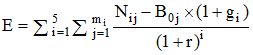 где:i - порядковый номер года, имеющий значение от 1 до 5;mi - - количество налогоплательщиков - бенефициаров налогового расхода в i-ом году;j - порядковый номер плательщика, имеющий значение от 1 до m;Nij - объем налогов, сборов и платежей, задекларированных для уплаты получателями налоговых расходов, в консолидированный бюджет Умыганского сельского поселения от j-го налогоплательщика - бенефициара налогового расхода в i-ом году.В случае, если налоговый расход действует менее 6 лет на момент проведения оценки эффективности, объем налогов, сборов и платежей, задекларированных для уплаты получателями налоговых расходов, в консолидированный бюджет Умыганского сельского поселения от налогоплательщиков -бенефициаров налогового расхода в отчетном году, текущем году, очередном году и (или) плановом периоде оценивается (прогнозируется) по данным куратора налогового расхода и финансового органа Администрации Умыганского сельского поселения;gi - номинальный темп прироста налоговых доходов консолидированного бюджета Умыганского сельского поселения в i-ом году по отношению к базовому году, определяемый исходя из реального темпа роста валового внутреннего продукта согласно прогнозу социально-экономического развития Умыганского сельского поселения на очередной финансовый год и плановый период, заложенному в основу решения о бюджете Умыганского сельского поселения на очередной финансовый год и плановый период, а также целевого уровня инфляции, определяемого Центральным банком Российской Федерации на среднесрочную перспективу (4 процента);r - расчетная стоимость среднесрочных рыночных заимствований Умыганского сельского поселения, принимаемая на уровне 7,5 процентов.Куратор налогового расхода в рамках методики оценки эффективности налогового расхода вправе предусматривать дополнительные критерии оценки бюджетной эффективности налогового расхода.B0j - базовый объем налогов, сборов и платежей, задекларированных для уплаты получателями налоговых расходов, в консолидированный бюджет Умыганского сельского поселения от j-го налогоплательщика - бенефициара налогового расхода в базовом году, рассчитываемый по формуле: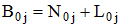 где:N0j - объем налогов, сборов и платежей, задекларированных для уплаты получателями налоговых расходов, в консолидированный бюджет Умыганского сельского поселения от j-го налогоплательщика - бенефициара налогового расхода в базовом году;L0j - объем налоговых расходов по соответствующему налогу (иному платежу) в пользу j-го налогоплательщика - бенефициара налогового расхода в базовом году.Под базовым годом понимается год, предшествующий году начала осуществления налогового расхода в пользу j-го налогоплательщика - бенефициара налогового расхода, либо шестой год, предшествующий отчетному году в случае, если налоговый расход осуществляется в пользу налогоплательщика - бенефициара налогового расхода более 6 лет;20. По итогам оценки результативности куратором налогового расхода формируется заключение:о значимости вклада налоговых расходов в достижение соответствующих показателей (индикаторов);о наличии (отсутствии) более результативных (менее затратных) альтернативных механизмов достижения поставленных целей и задач.21. По результатам оценки эффективности соответствующих налоговых расходов куратор налогового расхода формулирует общий вывод о степени их эффективности и рекомендации о целесообразности их дальнейшего осуществления.Используемые исходные данные, результаты оценки эффективности налоговых расходов и рекомендации по результатам такой оценки представляются ежегодно кураторами налоговых расходов в финансовый орган Администрации Умыганского сельского поселения в срок до 10 июля текущего финансового года.22. Результаты оценки налоговых расходов учитываются при оценке эффективности муниципальных программ в соответствии с Порядком разработки, реализации и оценки эффективности муниципальных программ Умыганского сельского поселения, утвержденным постановлением Администрации Умыганского сельского поселения.23. Финансовый орган Администрации поселения обобщает результаты оценки и рекомендации по результатам оценки налоговых расходов.Результаты указанной оценки учитываются при формировании основных направлений бюджетной, налоговой политики Умыганского сельского поселения в части целесообразности сохранения (уточнения, отмены) соответствующих налоговых расходов в очередном финансовом году и плановом периоде.ПРИЛОЖЕНИЕ
к Порядку формирования перечня налоговых расходовУмыганского сельского поселения и оценкиналоговых расходов Умыганского сельского поселенияПеречень информации, включаемой в перечень налогового расхода
Умыганского сельского поселения-------------------------------------------*(1) расчет по приведенной формуле осуществляется в отношении налоговых расходов, перечень которых определяется финансовым органом.*(2) В случаях и порядке, предусмотренных пунктом 11 Порядка формирования перечня налоговых расходов Умыганского сельского поселения и оценки налоговых расходов Умыганского сельского поселения.*(3) Информация подлежит формированию и представлению в отношении налоговых расходов, перечень которых определяется финансовым органом.ИРКУТСКАЯ ОБЛАСТЬТулунский районАДМИНИСТРАЦИЯУмыганского сельского поселенияП О С Т А Н О В Л Е Н И Е  «24» марта  2020 г.                                             № 9 -ПА«О внесении изменений в муниципальную программу«Социально-экономическое развитие территории сельского поселения»на 2018 – 2022 годы », утвержденную постановлением администрации Умыганского сельского поселения от 14 ноября 2017 года № 46-ПА (с внесенными изменениями от 30.01.2018г №6-ПА, от 22.02.2018г №18-ПА; от 20.04.2018г. №26-ПА; от 22.10.2018г №42-ПА; от 06.12.2018г №50-ПА; от24.12.2018г №51-ПА; от 22.02.2019г №6-ПА;  от 22.04.2019г №10-ПА; от 03.06.2019г. №16-ПА;от 09.08.2019г №19-ПА; от 23.10.2019г. № 27-ПА; от 22.11.2019г. №31-ПА; от 15.12.2019г  №35-ПА; от 19.12.2019г. №36-ПА; от 30.12.2019г. №37-ПА; от 27.01.2020г. №3»а» -ПА; от 10.02.2020г. № 6»а»-ПА; от25.02.2020г. №6б-ПА).В соответствии с Федеральным законом от 06.10.2003 года № 131-ФЗ «Об общих принципах организации местного самоуправления в Российской Федерации», Постановлением администрации Умыганского сельского поселения от 31 декабря 2015 года №54-па «Об утверждении Положения о порядке принятия решений о разработке муниципальных программ Умыганского сельского поселения и их формирования и реализации» (с внесенными изменениями от 01.09.2017г №28-ПА; от 02.11.2018г.№44-ПА), руководствуясь статьёй 24 Устава Умыганского муниципального образованияП О СТ А Н О В Л Я Ю:1. Внести следующие изменения в муниципальную программу «Социально-экономическое развитие территории сельского поселения» на 2018 – 2022 годы, утвержденную постановлением администрации Умыганского сельского поселения от 14 ноября 2017 года № 46-ПА. (с внесенными изменениями от 30.01.2018г №6-ПА, от 22.02.2018г №18-ПА; от 20.04.2018г. №26-ПА; от 22.10.2018г № 42-ПА; от 06.12.2018г №50-ПА; от 24.12.2018г №51-ПА; от 22.02.2019г № 6-ПА; от 22.04.2019г №10-ПА; от 3.06.2019г. №16-ПА; от09.08.2019г №19-ПА; от 23.10.2019г. № 27-ПА; от 22.11.2019г. №31-ПА; от 15.12.209г № 35-ПА; от 19.12.2019г № 36-ПА; от 30.12.2019г. № 3»а»-ПА; от 27.01.2020г.№ 3»а»-ПА; от 10.02.2020г. №6»а»-ПА; от 25.02.2020г № 6б-ПА): 1.1 Приложение №3 к муниципальной программе «Социально-экономическое развитие территории сельского поселения» на 2018-2022 годы «Ресурсное обеспечение муниципальной программы«Социально-экономическое развитие сельского поселения» за счет средств предусмотренных в бюджете Умыганского сельского поселения»  изложить в новой редакции (приложение №1 );1.2.В паспорте программы  «Социально-экономическое развитие территории сельского поселения» на 2018 – 2022 годы» -строку «Ресурсное обеспечение муниципальной программы» изложить в следующей редакции:   1.3. В паспорте подпрограммы «Обеспечение деятельности главы Умыганского сельского поселения и администрации Умыганского сельского поселения» муниципальной программы «Социально-экономическое развитие территории сельского поселения» -строку «Ресурсное обеспечение подпрограммы» изложить в следующей редакции:1.4. В паспорте подпрограммы «Развитие инфраструктуры на территории Умыганского сельского поселения» муниципальной программы «Социально-экономическое развитие территории сельского поселения»- строку «Ресурсное обеспечение подпрограммы» изложить в следующей редакции:1.5. В паспорте подпрограммы «Обеспечение комплексного пространственного и территориального развития  Умыганского сельского поселения» муниципальной программы «Социально-экономическое развитие территории сельского поселения»- строку «Ресурсное обеспечение подпрограммы» изложить в следующей редакции:1.6. В паспорте подпрограммы «Обеспечение комплексных мер безопасности на территории Умыганского сельского поселения» муниципальной программы «Социально-экономическое развитие территории сельского поселения»- строку «Ресурсное обеспечение подпрограммы» изложить в следующей редакции:1.7. В паспорте подпрограммы «Развитие сферы культуры и спорта на территории Умыганского сельского поселения» муниципальной программы «Социально-экономическое развитие территории сельского поселения»-строку «Ресурсное обеспечение подпрограммы» изложить в следующей редакции:1.8 Приложение №4 к муниципальной программе «Социально-экономическое развитие территории сельского поселения» на 2018-2022 годы ПРОГНОЗНАЯ (СПРАВОЧНАЯ) ОЦЕНКА РЕСУРСНОГО ОБЕСПЕЧЕНИЯ РЕАЛИЗАЦИИ МУНИЦИПАЛЬНОЙ ПРОГРАММЫ «СОЦИАЛЬНО-ЭКОНОМИЧЕСКОЕ РАЗВИТИЕ СЕЛЬСКОГО ПОСЕЛЕНИЯ» ЗА СЧЕТ ВСЕХ ИСТОЧНИКОВ ФИНАНСИРОВАНИЯ» изложить в новой редакции (приложение №2) 2. Опубликовать настоящее постановление в газете «Умыганская панорама» и разместить на официальном сайте администрации Умыганского сельского поселения в информационно-телекоммуникационной сети «Интернет».3. Контроль за исполнением настоящего постановления оставляю за собой.Глава Умыганского  сельского поселения                                                                       Н.А.ТупицынПриложение№1 к постановлению администрацииУмыганского сельского поселения от 24.03.2020г №  9 -ПА«О внесении изменений в муниципальную программу«Социально-экономическое развитие территории сельского поселения»на 2018 – 2022 годы », утвержденную постановлениемадминистрации Умыганского сельского поселенияот 14 ноября 2017 года № 46-ПА»Приложение №3 к муниципальной программе «Социально-экономическое развитие территории сельского поселения» на 2018-2022гг,  РЕСУРСНОЕ ОБЕСПЕЧЕНИЕМУНИЦИПАЛЬНОЙ ПРОГРАММЫ «СОЦИАЛЬНО-ЭКОНОМИЧЕСКОЕ РАЗВИТИЕ СЕЛЬСКОГО ПОСЕЛЕНИЯ»ЗА СЧЕТ СРЕДСТВ ПРЕДУСМОТРЕННЫХ В БЮДЖЕТЕ УМЫГАНСКОГО СЕЛЬСКОГО ПОСЕЛЕНИЯПриложение№2 к постановлению администрацииУмыганского сельского поселения от 24.03.2020г № 9 -ПА«О внесении изменений в муниципальную программу«Социально-экономическое развитие территории сельского поселения»на 2018 – 2022 годы », утвержденную постановлениемадминистрации Умыганского сельского поселенияот 14 ноября 2017 года № 46-ПА»Приложение №4 к муниципальной программе «Социально-экономическое развитие территории сельского поселения» на 2018-2022гг,  ПРОГНОЗНАЯ (СПРАВОЧНАЯ) ОЦЕНКА РЕСУРСНОГО ОБЕСПЕЧЕНИЯРЕАЛИЗАЦИИ МУНИЦИПАЛЬНОЙ ПРОГРАММЫ«СОЦИАЛЬНО-ЭКОНОМИЧЕСКОЕ РАЗВИТИЕ СЕЛЬСКОГО ПОСЕЛЕНИЯ»ЗА СЧЕТ ВСЕХ ИСТОЧНИКОВ ФИНАНСИРОВАНИЯИркутская  областьТулунский  районГлаваУмыганского сельского поселенияР А С П О Р Я Ж Е Н И Е« 27 »   марта    2020г.                                         №  5 -ргс.Умыган«Об отдельных мерах, направленных на профилактику распространенияновой коронавирусной инфекции».     В целях обеспечения санитарно-эпидемиологического благополучия населения территории Умыганского сельского поселения в связи с угрозой распространения новой коронавирусной инфекции, в соответствии с Распоряжением Администрации Тулунского муниципального района от 27.03.2020года №154-рг «Об отдельных мерах, направленных на профилактику распространения новой коронавирусной инфекции»:1. Установить с 30 марта по 3 апреля 2020г. нерабочие дни сохранением заработной платы сотрудникам организаций, независимо от организационно-правовых форм  и форм собственности, индивидуальным предпринимателям, осуществляющим деятельность на территории Умыганского сельского поселения.2. Приостановить осуществление личного приема граждан с 30 марта по 3 апреля 2020г.3. Администрации Умыганского сельского поселения на период с 30 марта по 3 апреля 2020г. считать рабочими днями.4. Разместить настоящее распоряжение на официальном сайте администрации Умыганского сельского поселения в информационно-коммуникационной сети Интернет. Глава Умыганского сельского поселения:                    ____________________   Н.А.ТупицынИркутская  областьТулунский  районГлаваУмыганского сельского поселенияР А С П О Р Я Ж Е Н И Е« 30 »   марта    2020г.                                         №  6 -ргс.Умыган«О создании оперативного штабапо предотвращению заноса и распространения новой коронавирусной инфекции (2019-nCoV).     В связи с угрозой возникновения чрезвычайной ситуации, связанной с распространением новой коронавирусной инфекции (2019-nCoV) на территории Умыганского сельского поселения ввести режим функционирования «Повышенная готовность»:1. Создать межведомственный оперативный  штаб по предотвращению заноса и распространения новой коронавирусной инфекции 2019-nCoV:Тупицын Николай Альбертович- начальник штаба   Ларченко Ольга Александровна-заместитель начальника штаба  Дружинина Ирина Александровна - директор Умыганская СОШКрушевская Олеся Александровна- директор МКУК КДЦ с. УмыганХомченко Ольга Анатольевна- депутат Думы Умыганского сельского поселения-  Арония Светлана Николаевна- Депутат думы Умыганского сельского поселения2. Провести разъяснительную работу среди населения по профилактическим мероприятиям, связанных с коронавирусом, с ведением журнала инструктажа и раздачей памяток3.Разместить информацию по профилактике и номеров телефонов «горячей линии» в общедоступных местах. Глава Умыганского сельского поселения:                    ____________________   Н.А.ТупицынИздатель, редакция и распространитель: администрация Умыганского сельского поселения.Адрес: Иркутская область, Тулунский район, с.Умыган,ул.Ив.Каторжного - 74.Главный редактор: Глава администрации – Тупицын Н.А.Ответственный за выпуск: Шалда Е.СТираж 10 экземпляров. Распространяется бесплатно.Дата Ф.И.О. дежурногоНомер телефона07.03.2020г.Ларченко О.А8952617425208.03.2020г.Тупицын Н.А8904136024109.03.2020г.Шалда Е.С89500755309ИРКУТСКАЯ  ОБЛАСТЬИРКУТСКАЯ  ОБЛАСТЬТулунский районАДМИНИСТРАЦИЯТулунский районАДМИНИСТРАЦИЯУмыганского сельского поселенияУмыганского сельского поселения«05» марта 2020 г.                                          №21-ра«05» марта 2020 г.                                          №21-рас. Умыганс. УмыганОб уполномоченном должностном лице № п/пНаселенный пунктПлощадьКоординатыФ.И.О.ответственного и номер телефонаСилы и средстваДата отжига1с.Умыган100га540 45' 02.69'' СШ ;    1000 15' 02.15''  ВДТупицын Николай Альбертович-890413602418 ДПД,   МТЗ-80  -  2  един.Водораздатчик -      2 един.Мотопомпа       -      2   штуки.Р Л О                 –     4  штуки10.04.2020г2с.Умыган50га540 45'42.63''  СШ ;     1000 13' 55.13'' ВДТупицын Николай Альбертович-890413602418 ДПД,   МТЗ-80  -  2  един.Водораздатчик -      2 един.Мотопомпа       -      2   штуки.Р Л О                 –     4  штуки10.04.2020г3с.Умыган60 га540 45' 10.34''  СШ ;    1000 12' 21.22'' ВДТупицын Николай Альбертович-890413602418 ДПД,   МТЗ-80  -  2  един.Водораздатчик -      2 един.Мотопомпа       -      2   штуки.Р Л О                 –     4  штуки10.04.2020г4с.Умыган70 га540 44' 22.68''  СШ ;    1000 13'49.47''  ВДТупицын Николай Альбертович-890413602418 ДПД,   МТЗ-80  -  2  един.Водораздатчик -      2 един.Мотопомпа       -      2   штуки.Р Л О                 –     4  штуки10.04.2020г№ п/пФ.И.О.Объект наблюденияТелефон наблюдателя1Ларченко Ольга Александровнаюжная сторона с. Умыган895261742522Трофимов Виктор Николаевичсеверная сторона с. Умыган895263714583Луговых Оксана Александровнавосточная сторона с. Умыган895261740984Жигачева Наталья Анатольевназападная сторона с. Умыган89086404599№п/пПроводимые мероприятияСроки исполненияИсполнителиПримечание1Распространение листовок противопожарной безопасностиАпрель 2020гМай 2020гАвгуст 2020гВедущий специалист администрации Ларченко О.А.40-7662Осуществление проверки технического состояния водонапорной башниАпрель 2020гМай 2020гИюнь 2020гГлава Умыганского с/п Тупицын Н.А. тел.89041360241Ведущий специалист администрации Ларченко О.А.3Обеспечение беспрепятственного проезда пожарной техники к зданиям и сооружения, пожарным гидрантам, освобождение противопожарных разрывов между зданиями от искусственно созданных препятствий (бетонных плит, столбов и т.п.)Постоянно в течение годаГлавы сельских поселений4Проведение проверки технического состояния пожарной сирены, поддержание в исправном состоянии пожарной техникиАпрель 2020гМай 2020гАвгуст 2020гГлава Умыганского с/п Тупицын Н.А. тел.89041360241Ведущий специалист администрации Ларченко О.А.5Проведение проверки технического состояния пожарных мотопомп – 2штЕженедельно на противопожарный периодНачальник ДПО Крушевский С.С.Глава Умыганского с/п Тупицын Н.А. тел.89041360241Ведущий специалист администрации Ларченко О.А.6Проведение совместных рейдов по проверке противопожарного состояния в местах проживания многодетных семей, неблагополучных семей, инвалидов, одиноко проживающих пенсионеров с разъяснением пожарной безопасности (подворовый обход)Ежемесячно Ведущий специалист администрации Ларченко О.А.7Разъяснительная работа среди населения по вопросам пожарной безопасности: запрещение использования самодельных обогревательных приборов и неисправного электрооборудования, контроль за состоянием электропроводки в жилых домах, гаражах, банях и других надворных постройках.При осложнении обстановки с пожарами и гибелью людей.Главы сельских поселений8Информирование населения по вопросам пожарной безопасности через местную газету «Умыганская панорама»,а также официальные интернет-сайты МО, организация рассылок через Viber, WhatsApp,Instagram.ЕжемесячноГлавы сельских поселений, ОНД и ПР по г.Тулуну, Тулунскому и Куйтунскому районам9Организовать работу добровольных пожарных формирований по противопожарной агитации и пропаганде среди населения, назначить пожарных наблюдателей на период пожароопасного периода. Глава Умыганского с/п.Тупицын Н.А.Тел.89041360241Март 2020 года10Организация обновления минерализованных полос вокруг с. УмыганГлава Умыганского с/п.Тупицын Н.А.Тел.89041360241Май 2020 год11Организация досуга детей из малоимущих и неблагополучных семей по окончании школьных занятий, а также установить контроль за детьми ,не посещающими детские дошкольные образовательные учреждения, детьми из неблагополучных семей.Постоянно в течение годаГлавы сельских поселений, Управление образования МО «Тулунский район»12В соответствии с утвержденным протоколом Комиссии по чрезвычайным ситуациям и обеспечению пожарной безопасности Иркутской области от 23.12.2019г. №100 разработать нормативные правовые акты, утверждающие Положение о внештатных инспекторах. Организовать реализацию утвержденного постановления.До 1 февраля 2021 года и постоянно в течение года.Главы сельских поселений.13Организовать обучение детей школьного и дошкольного возраста в образовательных учреждениях Тулунского района соблюдению требований пожарной безопасности в жилье (беседы, инструктажи с использованием мультфильмов и видеофильмов),с вручением памяток пожарной безопасности, проведение учащимися инструктивных бесед с родителями.ЕжемесячноУправление образования МО «Тулунский район».14Проведение занятий с детьми на противопожарную тематику в группах продленного дня, принятие участия в конкурсах на данную тему. ЕжемесячноУправление образования МО «Тулунский район».15Организовать работу по инструктированию родителей учащихся и воспитанников детских садов на предмет пожарной безопасности под роспись в инструктаже-подписке, с доведением информации о негативных последствиях злоупотребления алкогольной продукцией, приводящих к тяжким последствиям при пожарах в жилье.1 раз в кварталГлавы сельских поселений,Управление образования МО «Тулунский район».16Провести родительские собрания с выступлением по вопросу профилактики пожаров и гибели детей.Постоянно в течение годаУправление образования МО «Тулунский район» совместно с ОНД и ПР по г. Тулуну, Тулунскому и Куйтунскому районам (по согласованию).17Обновление уголков пожарной безопасности в учреждениях  культуры Тулунского района с размещением информации о требованиях и мерах пожарной безопасности в условиях осенне-зимнего, весенне-летнего пожароопасного периода, а также санкции, предусмотренные за нарушение требований действующего законодательства в сфере пожарной безопасности. ЕжемесячноГлавы сельских поселений, Управление по культуре, молодежной политике и спорту муниципального образования-«Тулунский район».Наименование Код бюджетной классификации Российской ФедерацииСумма НАЛОГОВЫЕ И НЕНАЛОГОВЫЕ ДОХОДЫ000 1 00 00000 00 0000 0001121,3НАЛОГИ НА ПРИБЫЛЬ, ДОХОДЫ000 1 01 00000 00 0000 000120,0Налог на доходы физических лиц 000 1 01 02000 01 0000 110120,0Налог на доходы физических лиц с доходов, источником которых является налоговый агент, за исключением доходов, в отношении которых исчисление и уплата налога осуществляются в соответствии со статьями 227, 2271 и 228 Налогового кодекса Российской Федерации000 1 01 02010 01 0000 110120,0НАЛОГИ НА ТОВАРЫ (РАБОТЫ, УСЛУГИ), РЕАЛИЗУЕМЫЕ НА ТЕРРИТОРИИ РОССИЙСКОЙ ФЕДЕРАЦИИ000 1 03 00000 00 0000 000673,8Доходы от уплаты акцизов на дизельное топливо, подлежащие распределению между бюджетами субъектов Российской Федерации и местными бюджетами с учетом установленных дифференцированных нормативов отчислений в местные бюджеты000 1 03 02231 01 0000 110305,4Доходы от уплаты акцизов на моторные масла для дизельных и (или) карбюраторных (инжекторных) двигателей, подлежащие распределению между бюджетами субъектов Российской Федерации и местными бюджетами с учетом установленных дифференцированных нормативов отчислений в местные бюджеты000 1 03 02241 01 0000 1102,3Доходы от уплаты акцизов на автомобильный бензин, подлежащие распределению между бюджетами субъектов Российской Федерации и местными бюджетами с учетом установленных дифференцированных нормативов отчислений в местные бюджеты000 1 03 02251 01 0000 110415,2Доходы от уплаты акцизов на прямогонный бензин, подлежащие распределению между бюджетами субъектов Российской Федерации и местными бюджетами с учетом установленных дифференцированных нормативов отчислений в местные бюджеты 000 1 03 02261 01 0000 110-49,1НАЛОГИ НА СОВОКУПНЫЙ ДОХОД000 1 05 00000 00 0000 00015,0Единый сельскохозяйственный налог000 1 05 03010 01 0000 11015,0НАЛОГИ НА ИМУЩЕСТВО000 1 06 00000 00 0000 000252,0Налог на имущество физических лиц000 1 06 01000 00 0000 11048,0Налог на имущество физических лиц, взимаемый по ставкам, применяемым к объектам налогообложения, расположенным в границах сельских поселений000 1 06 01030 10 0000 11048,0Земельный налог 000 1 06 06000 00 0000 110204,0Земельный налог с организаций, обладающих земельным участком, расположенным в границах сельских поселений000 1 06 06033 10 0000 11085,0Земельный налог с физических лиц, обладающих земельным участком, расположенным в границах сельских поселений000 1 06 06043 10 0000 110119,0ГОСУДАРСТВЕННАЯ ПОШЛИНА000 1 08 00000 00 0000 0002,0Государственная пошлина за совершение нотариальных действий должностными лицами органов местного самоуправления, уполномоченными в соответствии с законодательными актами Российской Федерации на совершение нотариальных действий 000 1 08 04020 01 1000 1102,0ДОХОДЫ ОТ ИСПОЛЬЗОВАНИЯ ИМУЩЕСТВА,НАХОДЯЩЕГОСЯ В ГОСУДАРСТВЕННОЙ И МУНИЦИПАЛЬНОЙ СОБСТВЕННОСТИ000 1 11 00000 00 0000 00014,5Доходы от сдачи в аренду имущества, находящегося в оперативном управлении органов управления сельских поселений и созданных ими учреждений (за исключением имущества муниципальных бюджетных и автономных учреждений)000 1 11 05035 10 0000 12014,5ДОХОДЫ  ОТ  ОКАЗАНИЯ  ПЛАТНЫХ  УСЛУГ  (РАБОТ)  И КОМПЕНСАЦИИ ЗАТРАТ ГОСУДАРСТВА000 1 13 00000 00 0000 00044,0Прочие доходы от оказания платных услуг (работ) получателями средств бюджетов сельских поселений (оказание платных услуг, гранты, премии, добровольные пожертвования)000 1 13 01995 10 0001 13044,0БЕЗВОЗМЕЗДНЫЕ ПОСТУПЛЕНИЯ000 2 00 00000 00 0000 0007957,2БЕЗВОЗМЕЗДНЫЕ ПОСТУПЛЕНИЯ ОТ ДРУГИХ БЮДЖЕТОВ БЮДЖЕТНОЙ СИСТЕМЫ РФ000 2 02 00000 00 0000 0007957,2Дотации бюджетам субъектов Российской Федерации и муниципальных образований000 2 02 10000 00 0000 1505840,9Дотации бюджетам сельских поселений  на выравнивание бюджетной обеспеченности000 2 02 15001 10 0000 1505840,9Субсидии бюджетам бюджетной системы Российской Федерации (межбюджетные субсидии)000 2 02 20000 00 0000 1501663,0Прочие субсидии бюджетам сельских поселений000 2 02 29999 10 0000 1501663,0Субвенции бюджетам субъектов Российской Федерации и муниципальных образований000 2 02 30000 00 0000 150126,3Субвенции бюджетам сельских поселений на выполнение передаваемых полномочий субъектов Российской Федерации000 2 02 30024 10 0000 1500,7Субвенции бюджетам сельских поселений на осуществление первичного воинского учёта на территориях, где отсутствуют военные комиссариаты000 2 02 35118 10 0000 150125,6Иные межбюджетные трансферты000 2 02 40000 00 0000 150327,0Прочие межбюджетные трансферты, передаваемые бюджетам сельских поселений000 2 02 49999 10 0000 150327,0В С Е Г О    Д О Х О Д О В9078,5Приложение № 23 к решению Думы Умыганского сельского поселения "О внесении изменений в решение Думы Умыганского сельского поселения "О бюджете Умыганского муниципального образования на 2020 год и на плановый период 2021 и 2022 годов                                                                                                                                                                    от 24.03.2020г. №85 Приложение № 3 к решению Думы Умыганского сельского поселения "О бюджете Умыганского муниципального образования на 2020 год и на плановый период 2021 и 2022 годов от 24.12.2019г. № 83                                                                                                 к решению Думы УмыганскогоКод бюджетной классификации Российской ФедерацииКод бюджетной классификации Российской ФедерацииНаименование главного администратора доходов бюджета сельского поселенияглавного администратора доходовдоходов сельского поселенияНаименование главного администратора доходов бюджета сельского поселения932Администрация Умыганского сельского поселения 9321 08 04020 01 1000 110Государственная пошлина за совершение нотариальных действий должностными лицами органов местного самоуправления, уполномоченными в соответствии с законодательными актами Российской Федерации на совершение нотариальных действий 9321 08 04020 01 4000 110Государственная пошлина за совершение нотариальных действий должностными лицами органов местного самоуправления, уполномоченными в соответствии с законодательными актами Российской Федерации на совершение нотариальных действий 9321 11 05025 10 0000 120Доходы, получаемые в виде арендной платы, а также средства от продажи права на заключение договоров аренды за земли, находящиеся в собственности сельских поселений (за исключением земельных участков муниципальных бюджетных и автономных учреждений)9321 11 05035 10 0000 120Доходы от сдачи в аренду имущества, находящегося в оперативном управлении органов управления сельских поселений и созданных ими учреждений (за исключением имущества муниципальных бюджетных и автономных учреждений)9321 11 09045 10 0000 120Прочие поступления от использования имущества, находящегося в собственности сельских поселений (за исключением имущества муниципальных бюджетных и автономных учреждений, а также имущества муниципальных унитарных предприятий, в том числе казенных)9321 13 01995 10 0001 130Прочие доходы от оказания платных услуг (работ) получателями средств бюджетов сельских поселений (оказание платных услуг, гранты, премии, добровольные пожертвования)9321 13 02995 10 0003 130Прочие доходы от компенсации затрат бюджетов сельских поселений (дебиторская задолженность прошлых лет)9321 14 02053 10 0000 410Доходы от реализации иного имущества, находящегося в собственности сельских поселений (за исключением имущества муниципальных бюджетных и автономных учреждений, а также имущества муниципальных унитарных предприятий, в том числе казенных), в части реализации основных средств по указанному имуществу9321 14 06025 10 0000 430Доходы от продажи земельных участков, находящихся в собственности сельских поселений (за исключением земельных участков муниципальных бюджетных и автономных учреждений) 9321 16 02020 02 0000 140Административные штрафы, установленные законами субъектов Российской Федерации об административных правонарушениях, за нарушение муниципальных правовых актов9321 16 07010 10 0000 140Штрафы, неустойки, пени, уплаченные в случае просрочки исполнения поставщиком (подрядчиком, исполнителем) обязательств, предусмотренных муниципальным контрактом, заключенным муниципальным органом, казенным учреждением сельского поселения9321 16 07090 10 0000 140Иные штрафы, неустойки, пени, уплаченные в соответствии с законом или договором в случае неисполнения или ненадлежащего исполнения обязательств перед муниципальным органом, (муниципальным казенным учреждением) сельского поселения9321 16 10031 10 0000 140Возмещение ущерба при возникновении страховых случаев, когда выгодоприобретателями выступают получатели средств бюджета сельского поселения9321 16 10061 10 0000 140Платежи в целях возмещения убытков, причиненных уклонением от заключения с муниципальным органом сельского поселения (муниципальным казенным учреждением) муниципального контракта, а также иные денежные средства, подлежащие зачислению в бюджет сельского поселения за нарушение законодательства Российской Федерации о контрактной системе в сфере закупок товаров, работ, услуг для обеспечения государственных и муниципальных нужд (за исключением муниципального контракта, финансируемого за счет средств муниципального дорожного фонда)9321 17 01050 10 0000 180Невыясненные поступления, зачисляемые в бюджеты сельских поселений9321 17 05050 10 0000 180Прочие неналоговые доходы бюджетов сельских поселений9322 00 00000 00 0000 000Безвозмездные поступления  <1>,<2>НаименованиеРзПРСуммаОБЩЕГОСУДАРСТВЕННЫЕ ВОПРОСЫ01002 337,2Функционирование высшего должностного лица субъекта Российской Федерации и муниципального образования0102668,7Функционирование Правительства Российской Федерации, высших исполнительных органов государственной власти субъектов Российской Федерации, местных администраций01041 646,3Резервные фонды011120,0Другие общегосударственные вопросы01132,2НАЦИОНАЛЬНАЯ ОБОРОНА0200125,6Мобилизационная и вневойсковая подготовка0203125,6НАЦИОНАЛЬНАЯ БЕЗОПАСНОСТЬ И ПРАВООХРАНИТЕЛЬНАЯ ДЕЯТЕЛЬНОСТЬ030031,0Другие вопросы в области национальной безопасности и правоохранительной деятельности031431,0НАЦИОНАЛЬНАЯ ЭКОНОМИКА04001 161,9Дорожное хозяйство (дорожные фонды)04091 144,8Другие вопросы в области национальной экономики041217,1ЖИЛИЩНО-КОММУНАЛЬНОЕ ХОЗЯЙСТВО0500289,3Коммунальное хозяйство050230,0Благоустройство0503259,3ОБРАЗОВАНИЕ070018,0Профессиональная подготовка, переподготовка и повышение квалификации070518,0КУЛЬТУРА, КИНЕМАТОГРАФИЯ08004 308,3Культура08014 308,3СОЦИАЛЬНАЯ ПОЛИТИКА1000138,9Пенсионное обеспечение1001138,9ФИЗИЧЕСКАЯ КУЛЬТУРА И СПОРТ110068,0Физическая культура110168,0ОБСЛУЖИВАНИЕ ГОСУДАРСТВЕННОГО И МУНИЦИПАЛЬНОГО ДОЛГА13002,0Обслуживание государственного внутреннего и муниципального долга13012,0МЕЖБЮДЖЕТНЫЕ ТРАНСФЕРТЫ ОБЩЕГО ХАРАКТЕРА БЮДЖЕТАМ БЮДЖЕТНОЙ СИСТЕМЫ РОССИЙСКОЙ ФЕДЕРАЦИИ14001 166,5Прочие межбюджетные трансферты общего характера14031 166,5ВСЕГО:9 646,7НаименованиеКЦСРКВРРзПРСуммаАдминистрация Умыганского сельского поселения9 646,7Муниципальная программа «Социально-экономическое развитие территории сельского поселения на 2018-2022 гг.»10000000009 646,7Подпрограмма «Обеспечение деятельности главы сельского поселения и Администрации сельского поселения на 2018-2022 гг.»10100000003 773,6Основное мероприятие «Обеспечение деятельности главы сельского поселения и Администрации сельского поселения»10101000002 433,2Финансовое обеспечение выполнения функций органов местного самоуправления10101201002 306,9Расходы на выплаты персоналу в целях обеспечения выполнения функций государственными (муниципальными) органами, казенными учреждениями, органами управления государственными внебюджетными фондами10101201001001 991,9Функционирование высшего должностного лица субъекта Российской Федерации и муниципального образования10101201001000102668,7Функционирование Правительства Российской Федерации, высших исполнительных органов государственной власти субъектов Российской Федерации, местных администраций101012010010001041 323,2Закупка товаров, работ и услуг для обеспечения государственных (муниципальных) нужд1010120100200306,0Функционирование Правительства Российской Федерации, высших исполнительных органов государственной власти субъектов Российской Федерации, местных администраций10101201002000104306,0Иные бюджетные ассигнования10101201008008,9Функционирование Правительства Российской Федерации, высших исполнительных органов государственной власти субъектов Российской Федерации, местных администраций101012010080001047,4Другие общегосударственные вопросы101012010080001131,5Осуществление первичного воинского учета на территориях, где отсутствуют военные комиссариаты1010151180125,6Расходы на выплаты персоналу в целях обеспечения выполнения функций государственными (муниципальными) органами, казенными учреждениями, органами управления государственными внебюджетными фондами1010151180100121,3Мобилизационная и вневойсковая подготовка10101511801000203121,3Закупка товаров, работ и услуг для обеспечения государственных (муниципальных) нужд10101511802004,3Мобилизационная и вневойсковая подготовка101015118020002034,3Осуществление областного государственного полномочия по определению перечня должностных лиц органов местного самоуправления, уполномоченных составлять протоколы об административных правонарушениях, предусмотренных отдельными законами Иркутской области об административной ответственности10101731500,7Закупка товаров, работ и услуг для обеспечения государственных (муниципальных) нужд10101731502000,7Другие общегосударственные вопросы101017315020001130,7Основное мероприятие «Управление муниципальным долгом сельского поселения»10102000002,0Организация и осуществление муниципальных заимствований и исполнение обязательств по ним10102211002,0Обслуживание государственного (муниципального) долга10102211007002,0Обслуживание государственного внутреннего и муниципального долга101022110070013012,0Основное мероприятие «Пенсионное обеспечение граждан, замещавших должности главы сельских поселений и муниципальных служащих органов местного самоуправления сельских поселений»1010300000138,9Пенсия за выслугу лет муниципальной службы.1010320300138,9Социальное обеспечение и иные выплаты населению1010320300300138,9Пенсионное обеспечение10103203003001001138,9Основное мероприятие «Повышение квалификации муниципальных служащих, глав сельских поселений»101040000013,0Реализация иных направлений расходов основного мероприятия подпрограммы, программы, а также непрограммных направлений расходов101042200013,0Закупка товаров, работ и услуг для обеспечения государственных (муниципальных) нужд101042200020013,0Профессиональная подготовка, переподготовка и повышение квалификации1010422000200070513,0Основное мероприятие «Управление средствами резервного фонда администраций сельских поселений»101050000020,0Резервный фонд администрации101052120020,0Иные бюджетные ассигнования101052120080020,0Резервные фонды1010521200800011120,0Основное мероприятие «Межбюджетные трансферты бюджетам муниципальных районов из бюджетов поселений на осуществление части полномочий по решению вопросов местного значения в соответствии с заключенными соглашениями»10106000001 166,5Межбюджетные трансферты бюджетам муниципальных районов из бюджетов поселений на осуществление части полномочий по решению вопросов местного значения в соответствии с заключенными соглашениями10106206001 166,5Межбюджетные трансферты10106206005001 166,5Прочие межбюджетные трансферты общего характера101062060050014031 166,5Подпрограмма «Повышение эффективности бюджетных расходов сельских поселений на 2018-2022 гг.»10200000009,6Основное мероприятие «Информационные технологии в управлении»10201000009,6Реализация иных направлений расходов основного мероприятия подпрограммы, программы, а также непрограммных направлений расходов10201220009,6Закупка товаров, работ и услуг для обеспечения государственных (муниципальных) нужд10201220002009,6Функционирование Правительства Российской Федерации, высших исполнительных органов государственной власти субъектов Российской Федерации, местных администраций102012200020001049,6Подпрограмма «Развитие инфраструктуры на территории сельского поселения на 2018-2022 гг.»10300000001 434,1Основное мероприятие «Ремонт и содержание автомобильных дорог»10301000001 144,8Реализация иных направлений расходов основного мероприятия подпрограммы, программы, а также непрограммных направлений расходов10301220001 144,8Закупка товаров, работ и услуг для обеспечения государственных (муниципальных) нужд10301220002001 144,8Дорожное хозяйство (дорожные фонды)103012200020004091 144,8Основное мероприятие «Организация благоустройства территории поселения»1030200000259,3Реализация иных направлений расходов основного мероприятия подпрограммы, программы, а также непрограммных направлений расходов103022200028,3Закупка товаров, работ и услуг для обеспечения государственных (муниципальных) нужд103022200020028,3Благоустройство1030222000200050328,3Реализация мероприятий перечня проектов народных инициатив10302S2370231,0Закупка товаров, работ и услуг для обеспечения государственных (муниципальных) нужд10302S2370200231,0Благоустройство10302S23702000503231,0Основное мероприятие «Организация водоснабжения населения»103030000030,0Реализация иных направлений расходов основного мероприятия подпрограммы, программы, а также непрограммных направлений расходов103032200030,0Закупка товаров, работ и услуг для обеспечения государственных (муниципальных) нужд103032200020030,0Коммунальное хозяйство1030322000200050230,0Подпрограмма «Обеспечение комплексного пространственного и территориального развития сельского поселения на 2018-2022 гг.»104000000017,1Основное мероприятие «Проведение топографических, геодезических, картографических и кадастровых работ»104010000010,0Реализация иных направлений расходов основного мероприятия подпрограммы, программы, а также непрограммных направлений расходов104012200010,0Закупка товаров, работ и услуг для обеспечения государственных (муниципальных) нужд104012200020010,0Другие вопросы в области национальной экономики1040122000200041210,0Основное мероприятие «Обеспечение градостроительной и землеустроительной деятельности на территории сельского поселения»10402000007,1Реализация иных направлений расходов основного мероприятия подпрограммы, программы, а также непрограммных направлений расходов10402220007,1Закупка товаров, работ и услуг для обеспечения государственных (муниципальных) нужд10402220002007,1Другие вопросы в области национальной экономики104022200020004127,1Подпрограмма «Обеспечение комплексных мер безопасности на территории сельского поселения на 2018-2022 гг.»105000000031,0Основное мероприятие «Обеспечение первичных мер пожарной безопасности в границах населенных пунктов поселения»105010000030,0Реализация иных направлений расходов основного мероприятия подпрограммы, программы, а также непрограммных направлений расходов105012200030,0Закупка товаров, работ и услуг для обеспечения государственных (муниципальных) нужд105012200020030,0Другие вопросы в области национальной безопасности и правоохранительной деятельности1050122000200031430,0Основное мероприятие "Профилактика безнадзорности и правонарушений на территории сельского поселения"10502000001,0Реализация иных направлений расходов основного мероприятия подпрограммы, программы, а также непрограммных направлений расходов10502220001,0Закупка товаров, работ и услуг для обеспечения государственных (муниципальных) нужд10502220002001,0Другие вопросы в области национальной безопасности и правоохранительной деятельности105022200020003141,0Подпрограмма «Развитие сферы культуры и спорта на территории сельского поселения на 2018-2022 гг.»10600000004 381,3Основное мероприятие «Расходы, направленные на организацию досуга и обеспечение жителей услугами организаций культуры, организация библиотечного обслуживания»10601000002 934,5Реализация иных направлений расходов основного мероприятия подпрограммы, программы, а также непрограммных направлений расходов10601220002 864,2Расходы на выплаты персоналу в целях обеспечения выполнения функций государственными (муниципальными) органами, казенными учреждениями, органами управления государственными внебюджетными фондами10601220001002 435,5Культура106012200010008012 435,5Закупка товаров, работ и услуг для обеспечения государственных (муниципальных) нужд1060122000200425,3Профессиональная подготовка, переподготовка и повышение квалификации106012200020007055,0Культура10601220002000801420,3Иные бюджетные ассигнования10601220008003,4Культура106012200080008013,4Реализация мероприятий перечня проектов народных инициатив10601S237070,3Закупка товаров, работ и услуг для обеспечения государственных (муниципальных) нужд10601S237020070,3Культура10601S2370200080170,3Основное мероприятие «Обеспечение условий для развития на территории сельского поселения физической культуры и массового спорта»106020000068,0Реализация иных направлений расходов основного мероприятия подпрограммы, программы, а также непрограммных направлений расходов106022200068,0Закупка товаров, работ и услуг для обеспечения государственных (муниципальных) нужд106022200020068,0Физическая культура1060222000200110168,0Основное мероприятие «Развитие домов культуры поселений»10603000001 378,8Развитие домов культуры10603S21001 378,8Закупка товаров, работ и услуг для обеспечения государственных (муниципальных) нужд10603S21002001 378,8Культура10603S210020008011 378,8ВСЕГО:9 646,7НаименованиеГРБСРзПРКЦСРКВРСуммаАдминистрация Умыганского сельского поселения9329 646,7ОБЩЕГОСУДАРСТВЕННЫЕ ВОПРОСЫ93201002 337,2Функционирование высшего должностного лица субъекта Российской Федерации и муниципального образования9320102668,7Муниципальная программа «Социально-экономическое развитие территории сельского поселения на 2018-2022 гг.»93201021000000000668,7Подпрограмма «Обеспечение деятельности главы сельского поселения и Администрации сельского поселения на 2018-2022 гг.»93201021010000000668,7Основное мероприятие «Обеспечение деятельности главы сельского поселения и Администрации сельского поселения»93201021010100000668,7Финансовое обеспечение выполнения функций органов местного самоуправления93201021010120100668,7Расходы на выплаты персоналу в целях обеспечения выполнения функций государственными (муниципальными) органами, казенными учреждениями, органами управления государственными внебюджетными фондами93201021010120100100668,7Функционирование Правительства Российской Федерации, высших исполнительных органов государственной власти субъектов Российской Федерации, местных администраций93201041 646,3Муниципальная программа «Социально-экономическое развитие территории сельского поселения на 2018-2022 гг.»932010410000000001 646,3Подпрограмма «Обеспечение деятельности главы сельского поселения и Администрации сельского поселения на 2018-2022 гг.»932010410100000001 636,7Основное мероприятие «Обеспечение деятельности главы сельского поселения и Администрации сельского поселения»932010410101000001 636,7Финансовое обеспечение выполнения функций органов местного самоуправления932010410101201001 636,7Расходы на выплаты персоналу в целях обеспечения выполнения функций государственными (муниципальными) органами, казенными учреждениями, органами управления государственными внебюджетными фондами932010410101201001001 323,2Закупка товаров, работ и услуг для обеспечения государственных (муниципальных) нужд93201041010120100200306,0Иные бюджетные ассигнования932010410101201008007,4Подпрограмма «Повышение эффективности бюджетных расходов сельских поселений на 2018-2022 гг.»932010410200000009,6Основное мероприятие «Информационные технологии в управлении»932010410201000009,6Реализация иных направлений расходов основного мероприятия подпрограммы, программы, а также непрограммных направлений расходов932010410201220009,6Закупка товаров, работ и услуг для обеспечения государственных (муниципальных) нужд932010410201220002009,6Резервные фонды932011120,0Муниципальная программа «Социально-экономическое развитие территории сельского поселения на 2018-2022 гг.»9320111100000000020,0Подпрограмма «Обеспечение деятельности главы сельского поселения и Администрации сельского поселения на 2018-2022 гг.»9320111101000000020,0Основное мероприятие «Управление средствами резервного фонда администраций сельских поселений»9320111101050000020,0Резервный фонд администрации9320111101052120020,0Иные бюджетные ассигнования9320111101052120080020,0Другие общегосударственные вопросы93201132,2Муниципальная программа «Социально-экономическое развитие территории сельского поселения на 2018-2022 гг.»932011310000000002,2Подпрограмма «Обеспечение деятельности главы сельского поселения и Администрации сельского поселения на 2018-2022 гг.»932011310100000002,2Основное мероприятие «Обеспечение деятельности главы сельского поселения и Администрации сельского поселения»932011310101000002,2Финансовое обеспечение выполнения функций органов местного самоуправления932011310101201001,5Иные бюджетные ассигнования932011310101201008001,5Осуществление областного государственного полномочия по определению перечня должностных лиц органов местного самоуправления, уполномоченных составлять протоколы об административных правонарушениях, предусмотренных отдельными законами Иркутской области об административной ответственности932011310101731500,7Закупка товаров, работ и услуг для обеспечения государственных (муниципальных) нужд932011310101731502000,7НАЦИОНАЛЬНАЯ ОБОРОНА9320200125,6Мобилизационная и вневойсковая подготовка9320203125,6Муниципальная программа «Социально-экономическое развитие территории сельского поселения на 2018-2022 гг.»93202031000000000125,6Подпрограмма «Обеспечение деятельности главы сельского поселения и Администрации сельского поселения на 2018-2022 гг.»93202031010000000125,6Основное мероприятие «Обеспечение деятельности главы сельского поселения и Администрации сельского поселения»93202031010100000125,6Осуществление первичного воинского учета на территориях, где отсутствуют военные комиссариаты93202031010151180125,6Расходы на выплаты персоналу в целях обеспечения выполнения функций государственными (муниципальными) органами, казенными учреждениями, органами управления государственными внебюджетными фондами93202031010151180100121,3Закупка товаров, работ и услуг для обеспечения государственных (муниципальных) нужд932020310101511802004,3НАЦИОНАЛЬНАЯ БЕЗОПАСНОСТЬ И ПРАВООХРАНИТЕЛЬНАЯ ДЕЯТЕЛЬНОСТЬ932030031,0Другие вопросы в области национальной безопасности и правоохранительной деятельности932031431,0Муниципальная программа «Социально-экономическое развитие территории сельского поселения на 2018-2022 гг.»9320314100000000031,0Подпрограмма «Обеспечение комплексных мер безопасности на территории сельского поселения на 2018-2022 гг.»9320314105000000031,0Основное мероприятие «Обеспечение первичных мер пожарной безопасности в границах населенных пунктов поселения»9320314105010000030,0Реализация иных направлений расходов основного мероприятия подпрограммы, программы, а также непрограммных направлений расходов9320314105012200030,0Закупка товаров, работ и услуг для обеспечения государственных (муниципальных) нужд9320314105012200020030,0Основное мероприятие "Профилактика безнадзорности и правонарушений на территории сельского поселения"932031410502000001,0Реализация иных направлений расходов основного мероприятия подпрограммы, программы, а также непрограммных направлений расходов932031410502220001,0Закупка товаров, работ и услуг для обеспечения государственных (муниципальных) нужд932031410502220002001,0НАЦИОНАЛЬНАЯ ЭКОНОМИКА93204001 161,9Дорожное хозяйство (дорожные фонды)93204091 144,8Муниципальная программа «Социально-экономическое развитие территории сельского поселения на 2018-2022 гг.»932040910000000001 144,8Подпрограмма «Развитие инфраструктуры на территории сельского поселения на 2018-2022 гг.»932040910300000001 144,8Основное мероприятие «Ремонт и содержание автомобильных дорог»932040910301000001 144,8Реализация иных направлений расходов основного мероприятия подпрограммы, программы, а также непрограммных направлений расходов932040910301220001 144,8Закупка товаров, работ и услуг для обеспечения государственных (муниципальных) нужд932040910301220002001 144,8Другие вопросы в области национальной экономики932041217,1Муниципальная программа «Социально-экономическое развитие территории сельского поселения на 2018-2022 гг.»9320412100000000017,1Подпрограмма «Обеспечение комплексного пространственного и территориального развития сельского поселения на 2018-2022 гг.»9320412104000000017,1Основное мероприятие «Проведение топографических, геодезических, картографических и кадастровых работ»9320412104010000010,0Реализация иных направлений расходов основного мероприятия подпрограммы, программы, а также непрограммных направлений расходов9320412104012200010,0Закупка товаров, работ и услуг для обеспечения государственных (муниципальных) нужд9320412104012200020010,0Основное мероприятие «Обеспечение градостроительной и землеустроительной деятельности на территории сельского поселения»932041210402000007,1Реализация иных направлений расходов основного мероприятия подпрограммы, программы, а также непрограммных направлений расходов932041210402220007,1Закупка товаров, работ и услуг для обеспечения государственных (муниципальных) нужд932041210402220002007,1ЖИЛИЩНО-КОММУНАЛЬНОЕ ХОЗЯЙСТВО9320500289,3Коммунальное хозяйство932050230,0Муниципальная программа «Социально-экономическое развитие территории сельского поселения на 2018-2022 гг.»9320502100000000030,0Подпрограмма «Развитие инфраструктуры на территории сельского поселения на 2018-2022 гг.»9320502103000000030,0Основное мероприятие «Организация водоснабжения населения»9320502103030000030,0Реализация иных направлений расходов основного мероприятия подпрограммы, программы, а также непрограммных направлений расходов9320502103032200030,0Закупка товаров, работ и услуг для обеспечения государственных (муниципальных) нужд9320502103032200020030,0Благоустройство9320503259,3Муниципальная программа «Социально-экономическое развитие территории сельского поселения на 2018-2022 гг.»93205031000000000259,3Подпрограмма «Развитие инфраструктуры на территории сельского поселения на 2018-2022 гг.»93205031030000000259,3Основное мероприятие «Организация благоустройства территории поселения»93205031030200000259,3Реализация иных направлений расходов основного мероприятия подпрограммы, программы, а также непрограммных направлений расходов9320503103022200028,3Закупка товаров, работ и услуг для обеспечения государственных (муниципальных) нужд9320503103022200020028,3Реализация мероприятий перечня проектов народных инициатив932050310302S2370231,0Закупка товаров, работ и услуг для обеспечения государственных (муниципальных) нужд932050310302S2370200231,0ОБРАЗОВАНИЕ932070018,0Профессиональная подготовка, переподготовка и повышение квалификации932070518,0Муниципальная программа «Социально-экономическое развитие территории сельского поселения на 2018-2022 гг.»9320705100000000018,0Подпрограмма «Обеспечение деятельности главы сельского поселения и Администрации сельского поселения на 2018-2022 гг.»9320705101000000013,0Основное мероприятие «Повышение квалификации муниципальных служащих, глав сельских поселений»9320705101040000013,0Реализация иных направлений расходов основного мероприятия подпрограммы, программы, а также непрограммных направлений расходов9320705101042200013,0Закупка товаров, работ и услуг для обеспечения государственных (муниципальных) нужд9320705101042200020013,0Подпрограмма «Развитие сферы культуры и спорта на территории сельского поселения на 2018-2022 гг.»932070510600000005,0Основное мероприятие «Расходы, направленные на организацию досуга и обеспечение жителей услугами организаций культуры, организация библиотечного обслуживания»932070510601000005,0Реализация иных направлений расходов основного мероприятия подпрограммы, программы, а также непрограммных направлений расходов932070510601220005,0Закупка товаров, работ и услуг для обеспечения государственных (муниципальных) нужд932070510601220002005,0КУЛЬТУРА, КИНЕМАТОГРАФИЯ93208004 308,3Культура93208014 308,3Муниципальная программа «Социально-экономическое развитие территории сельского поселения на 2018-2022 гг.»932080110000000004 308,3Подпрограмма «Развитие сферы культуры и спорта на территории сельского поселения на 2018-2022 гг.»932080110600000004 308,3Основное мероприятие «Расходы, направленные на организацию досуга и обеспечение жителей услугами организаций культуры, организация библиотечного обслуживания»932080110601000002 929,5Реализация иных направлений расходов основного мероприятия подпрограммы, программы, а также непрограммных направлений расходов932080110601220002 859,2Расходы на выплаты персоналу в целях обеспечения выполнения функций государственными (муниципальными) органами, казенными учреждениями, органами управления государственными внебюджетными фондами932080110601220001002 435,5Закупка товаров, работ и услуг для обеспечения государственных (муниципальных) нужд93208011060122000200420,3Иные бюджетные ассигнования932080110601220008003,4Реализация мероприятий перечня проектов народных инициатив932080110601S237070,3Закупка товаров, работ и услуг для обеспечения государственных (муниципальных) нужд932080110601S237020070,3Основное мероприятие «Развитие домов культуры поселений»932080110603000001 378,8Развитие домов культуры932080110603S21001 378,8Закупка товаров, работ и услуг для обеспечения государственных (муниципальных) нужд932080110603S21002001 378,8СОЦИАЛЬНАЯ ПОЛИТИКА9321000138,9Пенсионное обеспечение9321001138,9Муниципальная программа «Социально-экономическое развитие территории сельского поселения на 2018-2022 гг.»93210011000000000138,9Подпрограмма «Обеспечение деятельности главы сельского поселения и Администрации сельского поселения на 2018-2022 гг.»93210011010000000138,9Основное мероприятие «Пенсионное обеспечение граждан, замещавших должности главы сельских поселений и муниципальных служащих органов местного самоуправления сельских поселений»93210011010300000138,9Пенсия за выслугу лет муниципальной службы.93210011010320300138,9Социальное обеспечение и иные выплаты населению93210011010320300300138,9ФИЗИЧЕСКАЯ КУЛЬТУРА И СПОРТ932110068,0Физическая культура932110168,0Муниципальная программа «Социально-экономическое развитие территории сельского поселения на 2018-2022 гг.»9321101100000000068,0Подпрограмма «Развитие сферы культуры и спорта на территории сельского поселения на 2018-2022 гг.»9321101106000000068,0Основное мероприятие «Обеспечение условий для развития на территории сельского поселения физической культуры и массового спорта»9321101106020000068,0Реализация иных направлений расходов основного мероприятия подпрограммы, программы, а также непрограммных направлений расходов9321101106022200068,0Закупка товаров, работ и услуг для обеспечения государственных (муниципальных) нужд9321101106022200020068,0ОБСЛУЖИВАНИЕ ГОСУДАРСТВЕННОГО И МУНИЦИПАЛЬНОГО ДОЛГА93213002,0Обслуживание государственного внутреннего и муниципального долга93213012,0Муниципальная программа «Социально-экономическое развитие территории сельского поселения на 2018-2022 гг.»932130110000000002,0Подпрограмма «Обеспечение деятельности главы сельского поселения и Администрации сельского поселения на 2018-2022 гг.»932130110100000002,0Основное мероприятие «Управление муниципальным долгом сельского поселения»932130110102000002,0Организация и осуществление муниципальных заимствований и исполнение обязательств по ним932130110102211002,0Обслуживание государственного (муниципального) долга932130110102211007002,0МЕЖБЮДЖЕТНЫЕ ТРАНСФЕРТЫ ОБЩЕГО ХАРАКТЕРА БЮДЖЕТАМ БЮДЖЕТНОЙ СИСТЕМЫ РОССИЙСКОЙ ФЕДЕРАЦИИ93214001 166,5Прочие межбюджетные трансферты общего характера93214031 166,5Муниципальная программа «Социально-экономическое развитие территории сельского поселения на 2018-2022 гг.»932140310000000001 166,5Подпрограмма «Обеспечение деятельности главы сельского поселения и Администрации сельского поселения на 2018-2022 гг.»932140310100000001 166,5Основное мероприятие «Межбюджетные трансферты бюджетам муниципальных районов из бюджетов поселений на осуществление части полномочий по решению вопросов местного значения в соответствии с заключенными соглашениями»932140310106000001 166,5Межбюджетные трансферты бюджетам муниципальных районов из бюджетов поселений на осуществление части полномочий по решению вопросов местного значения в соответствии с заключенными соглашениями932140310106206001 166,5Межбюджетные трансферты932140310106206005001 166,5ВСЕГО:9 646,7НаименованиеКодСуммаНаименованиеКодСуммаИсточники внутреннего финансирования дефицита бюджета000 01 00 00 00 00 0000 000568,2Кредиты кредитных организаций в валюте Российской Федерации932 01 02 00 00 00 0000 00039,0Получение кредитов от  кредитных организаций в валюте Российской Федерации932 01 02 00 00 00 0000 70039,0Получение кредитов от  кредитных организаций бюджетами сельских поселений  в валюте Российской Федерации932 01 02 00 00 10 0000 71039,0Погашение кредитов, предоставленных  кредитными организациями в валюте Российской Федерации932 01 02 00 00 00 0000 8000,0Погашение бюджетами сельских поселений кредитов от кредитных организаций в валюте Российской Федерации932 01 02 00 00 10 0000 8100,0Бюджетные кредиты от других бюджетов бюджетной системы Российской Федерации 932 01 03 00 00 00 0000 0000,0Бюджетные кредиты от других бюджетов бюджетной системы Российской Федерации в валюте Российской Федерации932 01 03 01 00 00 0000 0000,0Получение бюджетных  кредитов от других бюджетов бюджетной системы Российской Федерации  в валюте Российской Федерации932 01 03 01 00 00 0000 7000,0Получение  кредитов от других бюджетов бюджетной системы Российской Федерации бюджетами поселений в валюте Российской Федерации932 01 03 01 00 10 0000 7100,0Погашение бюджетных  кредитов, полученных от других бюджетов  бюджетной системы Российской Федерации  в валюте Российской Федерации932 01 03 01 00 00 0000 8000,0Погашение бюджетами сельских поселений кредитов  от других бюджетов бюджетной системы Российской Федерации в валюте Российской Федерации932 01 03 01 00 10 0000 8100,0Изменение остатков средств на счетах по учету средств бюджета000 01 05 00 00 00 0000 000529,2Увеличение остатков средств бюджетов000 01 05 00 00 00 0000 500-9 117,5Увеличение прочих остатков средств бюджетов000 01 05 02 00 00 0000 500-9 117,5Увеличение прочих остатков денежных средств бюджетов000 01 05 02 01 00 0000 510-9 117,5Увеличение прочих остатков денежных средств бюджетов сельских поселений000 01 05 02 01 10 0000 510-9 117,5Уменьшение  остатков  средств  бюджетов000 01 05 00 00 00 0000 6009 646,7Уменьшение прочих остатков средств бюджетов000 01 05 02 00 00 0000 6009 646,7Уменьшение прочих остатков денежных средств бюджетов000 01 05 02 01 00 0000 6109 646,7Уменьшение прочих остатков денежных средств бюджетов сельских поселений000 01 05 02 01 10 0000 6109 646,7Иркутская областьТулунский район  ДУМА УМЫГАНСКОГО СЕЛЬСКОГО ПОСЕЛЕНИЯРЕШЕНИЕ«24» марта 2020 г.                                                 №86с. УмыганРОССИЙСКАЯ ФЕДЕРАЦИЯ ИРКУТСКАЯ ОБЛАСТЬДУМАУМЫГАНСКОГО СЕЛЬСКОГО ПОСЕЛЕНИЯРЕШЕНИЕ24.03.2020 г.	                                                  		№87Наименование характеристикиНаименование характеристикиИсточник данныхI. Нормативные характеристики налогового расхода поселения (далее - налоговый расход)I. Нормативные характеристики налогового расхода поселения (далее - налоговый расход)I. Нормативные характеристики налогового расхода поселения (далее - налоговый расход)1.Наименование налога, сбора, платежа, по которому предусматривается налоговый расходперечень налоговых расходов2.Наименование налогового расхода (содержание льготы, освобождения или иной преференции)перечень налоговых расходов3.Ссылка на положение (статья, часть, пункт, подпункт, абзац) федерального закона, иного нормативного правового акта, устанавливающее налоговый расходперечень налоговых расходов4.Категории получателей налогового расходаперечень налоговых расходов5.Условия предоставления налогового расходаперечень налоговых расходов6.Целевая категория налогового расходаданные куратора налогового расхода (далее - куратор)7.Дата начала действия налогового расходаперечень налоговых расходов8.Дата прекращения действия налогового расходаперечень налоговых расходовII. Целевые характеристики налогового расходаII. Целевые характеристики налогового расходаII. Целевые характеристики налогового расхода9.Цели предоставления налогового расходаданные куратора10.Наименование муниципальной программы (непрограммного направления деятельности), в рамках которой реализуются цели предоставления налогового расходаперечень налоговых расходов11.Наименования структурных элементов муниципальной программы, в рамках которых реализуются цели предоставления налогового расходаперечень налоговых расходов12.Показатели (индикаторы) достижения целей предоставления налогового расхода, в том числе показатели муниципальной программы и ее структурных элементовданные куратора13.Единица измерения целевого показателя (индикатора)данные куратора14.Фактические значения показателей (индикаторов) достижения целей предоставления налогового расхода, в том числе показателей муниципальной программы и ее структурных элементовданные куратораIII. Фискальные характеристики налогового расходаIII. Фискальные характеристики налогового расходаIII. Фискальные характеристики налогового расхода15.Фактическая численность получателей налогового расхода в году, предшествующем отчетному финансовому году (единиц)*(3)данные главного администратора доходов16.Объем налогового расхода за год, предшествующий отчетному финансовому году (тыс. рублей)данные главного администратора доходов17.Оценка фактического объема налогового расхода за отчетный финансовый год, оценка объема налогового расхода на текущий финансовый год, очередной финансовый год и плановый период (тыс. рублей)данные финансового органа18.Фактическая численность плательщиков налога, сбора и платежа, по которому предусматривается налоговый расход, в году, предшествующем отчетному финансовому году (единиц)данные главного администратора доходов19.Базовый объем налогов, сборов и платежа, задекларированных для уплаты получателями налоговых расходов, в бюджет поселения по видам налогов, сборов и платежа за шесть лет, предшествующих отчетному финансовому году (тыс. рублей)*(2)данные главного администратора доходов20.Объем налогов, сборов и платежа, задекларированных для уплаты получателями соответствующего налогового расхода за шесть лет, предшествующих отчетному финансовому году (тыс. рублей)*(2)данные главного администратора доходовРесурсное обеспечение муниципальной программыПредполагаемый общий объем финансирования муниципальной программы составляет 40109,2тыс. руб., в том числе:2018 год –8228,6 тыс. руб.;2019 год –9429,5тыс. руб.;2020 год –9646,7тыс. руб.;2021 год –6637,38тыс. руб.;2022 год –6166,9тыс. руб.Объем финансирования за счет средств бюджета Умыганского сельского поселения составляет 36387,1 тыс. руб., в том числе:2018 год – 7237,1тыс. руб.;2019 год – 9145,1тыс. руб.;2020 год –7857,4тыс. руб.;2021 год –6310,4тыс. руб.;2022 год – 5837,1 тыс. руб.Прогнозный объем финансирования за счет средств областного бюджета составляет 2613,9 тыс. руб., в том числе:2018 год – 379,5 тыс. руб.;2019 год – 169,3 тыс. руб.;2020 год –1663,7тыс. руб.;2021 год – 200,7 тыс. руб.;2022 год – 200,7 тыс. руб.Прогнозный объем финансирования за счет средств федерального бюджета составляет 1108,2 тыс. руб., в том числе:2018 год –612,2тыс. руб.;2019 год –115,1 тыс. руб.;2020год –125,6тыс. руб.;2021 год –126,2тыс. руб.;2022 год –129,1тыс. руб.Ресурсное обеспечение подпрограммыПредполагаемый общий объем финансирования  подпрограммы составляет 19090,6 т. руб., в том числе:2018 год – 3699,4тыс. руб.;2019 год – 4386,1тыс. руб.;2020 год – 3773,6 тыс. руб.;2021 год – 3614,3тыс. руб.;2022 год – 3617,2 тыс. руб.Объем финансирования за счет средств бюджета Умыганского сельского поселения составляет 18519,1 т.руб., в том числе:  2018 год – 3626,7 тыс. руб.;2019 год – 4270,3тыс. руб.;2020 год – 3647,3 тыс. руб.;2021 год – 3487,4 тыс. руб.;2022 год – 3487,4 тыс. руб.Прогнозный объем финансирования за счет средств областного бюджета составляет  3,5 т. руб., в том числе:2018 год – 0,7 тыс. руб.;2019 год – 0,7 тыс. руб.;2020 год – 0,7 тыс. руб.;2021 год – 0,7 тыс. руб.;2022 год – 0,7 тыс. руб.Прогнозный объем финансирования за счет средств федерального бюджета составляет  568,0 т. руб., в том числе:2018 год –72,0 тыс. руб.;2019 год – 115,1тыс. руб.;2020год – 125,6тыс. руб.;2021 год – 126,5тыс. руб.;2022 год – 129,1тыс. руб.;Ресурсное обеспечение подпрограммыПредполагаемый общий объем финансирования подпрограммы составляет 5488,6 т. руб., в том числе:2018 год – 1071,2 тыс. руб.;2019 год – 1069,2тыс. руб.;2020 год – 1434,1тыс. руб.;2021 год – 940,7тыс. руб.;2022 год – 973,4 тыс. руб.Объем финансирования за счет средств бюджета Умыганского сельского поселения составляет 4591,1 т. руб., в том числе:2018 год – 900,3тыс. руб.;2019 год – 971,2,тыс. руб.;2020 год – 1205,5 тыс. руб.;2021 год – 740,7тыс. руб.;2022 год – 773,4 тыс. руб. Прогнозный объем финансирования за счет средств областного бюджета составляет 897,5 т. руб., в том числе:2018 год – 170,9 т. руб.;2019 год –  98,0,тыс. руб.;2020 год -   228,6 тыс. руб.;2021 год – 200, 0 тыс. руб.;2022 год –  200,0 тыс. руб.Ресурсное обеспечение подпрограммыПредполагаемый общий объем финансирования подпрограммы составляет 150,9 т. руб., в том числе:2018 год – 56,0 тыс. руб.;2019 год – 57,8тыс. руб.;2020 год – 17,1тыс. руб.;2021 год – 10,0тыс. руб.;2022 год – 10,0 тыс. руб.Объем финансирования за счет средств бюджета Умыганского сельского поселения составляет 150,9т. руб., в том числе:2018 год – 56,0тыс. руб.;2019 год – 57,8,тыс. руб.;2020 год – 17,1 тыс. руб.;2021 год – 10,0тыс. руб.;2022 год – 10,0 тыс. руб. Прогнозный объем финансирования за счет средств областного бюджета составляет 0т. руб., в том числе:2018 год –0т. руб.;2019 год –  0,тыс. руб.;2020 год -   0тыс. руб.;2021 год –0тыс. руб.;2022 год 0тыс. руб.Ресурсное обеспечение подпрограммыПредполагаемый общий объем финансирования подпрограммы составляет 132,6 т. руб., в том числе:2018 год – 24,1 тыс. руб.;2019 год – 15,5 тыс. руб.;2020 год – 31,0 тыс. руб.;2021 год – 31,0тыс. руб.;2022 год – 31,0 тыс. руб.Объем финансирования за счет средств бюджета Умыганского сельского поселения составляет 132,6 т. руб., в том числе:2018 год – 24,1тыс. руб.;2019 год – 15,5,тыс. руб.;2020 год – 31,0 тыс. руб.;2021 год – 31,0тыс. руб.;2022 год – 31,0 тыс. руб. Прогнозный объем финансирования за счет средств областного бюджета составляет 0т. руб., в том числе:2018 год –0т. руб.;2019 год –  0,тыс. руб.;2020 год -   0тыс. руб.;2021 год –0тыс. руб.;2022 год 0тыс. руб.Ресурсное обеспечение подпрограммыПредполагаемый общий объем финансирования подпрограммы составляет 15205,6 тыс. руб.,в том числе:2018 год – 3372,2тыс. руб.;2019 год – 3894,7тыс. руб.;2020 год – 4381,3 тыс. руб.;2021 год – 2031,7 тыс. руб.;2022 год – 1525,7 тыс.руб.Объем финансирования за счет средств бюджета Умыганского сельского поселения составляет 12952,5 тыс. руб., в том числе:2018 год – 2624,1 тыс. руб.;2019 год – 3824,1тыс. руб.;2020 год – 2946,9 тыс. руб.; 2021 год – 2031,7 тыс. руб.;2022 год – 1525,7тыс. руб;.Прогнозный объем финансирования за счет средств областного бюджета составляет 1712,9тыс. руб., в том числе:2018 год – 207,9 тыс. руб.;2019гол – 70,6 тыс. руб.;2020 год – 1434,4 тыс. руб.; 2021 год – 0 тыс. руб.;2022 год – 0 тыс. руб.Прогнозный объем финансирования за счет средств федерального бюджета составляет  540,2тыс. руб., в том числе:2018 год – 540,2тыс. руб.;2019 год – 0 тыс. руб.;2020 год – 0 тыс. руб.; 2021 год – 0 тыс. руб.;2022 год – 0 тыс. руб. Наименование программы, подпрограммы, основного мероприятия, мероприятияОтветственный исполнитель, соисполнители, участникиИсточники финансированияРасходы (тыс. руб.), годыРасходы (тыс. руб.), годыРасходы (тыс. руб.), годыРасходы (тыс. руб.), годыРасходы (тыс. руб.), годыРасходы (тыс. руб.), годыНаименование программы, подпрограммы, основного мероприятия, мероприятияОтветственный исполнитель, соисполнители, участникиИсточники финансирования2018г2019г2020г2021г2022гвсего12345678Программа«Социально-экономическое развитие территории сельского поселения»Администрация Умыганского сельского поселения.МКУК« КДЦ с.Умыган»Всего8228,69429,59646,76637,36166,940109,0Программа«Социально-экономическое развитие территории сельского поселения»Администрация Умыганского сельского поселения.МКУК« КДЦ с.Умыган»Местный бюджет (далее – МБ)7236,99145,17857,46308,45835,136380,5Программа«Социально-экономическое развитие территории сельского поселения»Администрация Умыганского сельского поселения.МКУК« КДЦ с.Умыган»Средства районного бюджета, предусмотренные в местном бюджете (далее – РБ) – при наличии 000000Программа«Социально-экономическое развитие территории сельского поселения»Администрация Умыганского сельского поселения.МКУК« КДЦ с.Умыган»Средства областного бюджета, предусмотренные в местном бюджете (далее - ОБ) – при наличии379,5169,31663,7202,7202,72620,3Программа«Социально-экономическое развитие территории сельского поселения»Администрация Умыганского сельского поселения.МКУК« КДЦ с.Умыган»Средства федерального бюджета, предусмотренные в местном бюджете (далее - ФБ) - при наличии612,2115,1125,6126,2129,11108,2Программа«Социально-экономическое развитие территории сельского поселения»Администрация Умыганского сельского поселения.МКУК« КДЦ с.Умыган»Иные источники, предусмотренные в местном бюджете (далее - ИИ) - при наличии000000Подпрограмма 1«Обеспечение деятельности главы Умыганского сельского поселения и администрации Умыганского сельского поселения»Администрация Умыганскогосельского поселения.Всего3699,34386,13773,63614,33617,219090,5Подпрограмма 1«Обеспечение деятельности главы Умыганского сельского поселения и администрации Умыганского сельского поселения»Администрация Умыганскогосельского поселения.МБ3626,64270,33647,33487,43487,418519,0Подпрограмма 1«Обеспечение деятельности главы Умыганского сельского поселения и администрации Умыганского сельского поселения»Администрация Умыганскогосельского поселения.РБ000000Подпрограмма 1«Обеспечение деятельности главы Умыганского сельского поселения и администрации Умыганского сельского поселения»Администрация Умыганскогосельского поселения.ОБ0,70,70,70,70,73,5Подпрограмма 1«Обеспечение деятельности главы Умыганского сельского поселения и администрации Умыганского сельского поселения»Администрация Умыганскогосельского поселения.ФБ72,0115,1125,6126,2129,1568,0Подпрограмма 1«Обеспечение деятельности главы Умыганского сельского поселения и администрации Умыганского сельского поселения»Администрация Умыганскогосельского поселения.ИИ000000Основное мероприятие 1.1.Обеспечение деятельности главы Умыганского сельского поселения и Администрации Умыганского сельского поселенияАдминистрация Умыганскогосельского поселенияВсего2433,32892,82433,22281,92284,812326,0Основное мероприятие 1.1.Обеспечение деятельности главы Умыганского сельского поселения и Администрации Умыганского сельского поселенияАдминистрация Умыганскогосельского поселенияМБ2360,62777,02306,92155,02155,011754,5Основное мероприятие 1.1.Обеспечение деятельности главы Умыганского сельского поселения и Администрации Умыганского сельского поселенияАдминистрация Умыганскогосельского поселенияРБ000000Основное мероприятие 1.1.Обеспечение деятельности главы Умыганского сельского поселения и Администрации Умыганского сельского поселенияАдминистрация Умыганскогосельского поселенияОБ0,70,70,70,70,73,5Основное мероприятие 1.1.Обеспечение деятельности главы Умыганского сельского поселения и Администрации Умыганского сельского поселенияАдминистрация Умыганскогосельского поселенияФБ72,0115,1125,6126,2129,1568,0Основное мероприятие 1.1.Обеспечение деятельности главы Умыганского сельского поселения и Администрации Умыганского сельского поселенияАдминистрация Умыганскогосельского поселенияИИ000000Основное мероприятие 1.2Управление муниципальным долгомАдминистрация Умыганского сельского поселенияВсего00,02,02,02,06,0Основное мероприятие 1.2Управление муниципальным долгомАдминистрация Умыганского сельского поселенияМБ00,02,02,02,06,0Основное мероприятие 1.2Управление муниципальным долгомАдминистрация Умыганского сельского поселенияРБ000000Основное мероприятие 1.2Управление муниципальным долгомАдминистрация Умыганского сельского поселенияОБ000000Основное мероприятие 1.2Управление муниципальным долгомАдминистрация Умыганского сельского поселенияФБ000000Основное мероприятие 1.2Управление муниципальным долгомАдминистрация Умыганского сельского поселенияИИ000000Основное мероприятие 1.3Пенсионное обеспечение граждан, замещавших должности главы сельских поселений и муниципальных служащих органов местного самоуправления сельского поселенияАдминистрация Умыганского сельского поселенияВсего13,653,4138,9138,9138,9483,7Основное мероприятие 1.3Пенсионное обеспечение граждан, замещавших должности главы сельских поселений и муниципальных служащих органов местного самоуправления сельского поселенияАдминистрация Умыганского сельского поселенияМБ13,653,4138,9138,9138,9483,7Основное мероприятие 1.3Пенсионное обеспечение граждан, замещавших должности главы сельских поселений и муниципальных служащих органов местного самоуправления сельского поселенияАдминистрация Умыганского сельского поселенияРБ000000Основное мероприятие 1.3Пенсионное обеспечение граждан, замещавших должности главы сельских поселений и муниципальных служащих органов местного самоуправления сельского поселенияАдминистрация Умыганского сельского поселенияОБ000000Основное мероприятие 1.3Пенсионное обеспечение граждан, замещавших должности главы сельских поселений и муниципальных служащих органов местного самоуправления сельского поселенияАдминистрация Умыганского сельского поселенияФБ000000Основное мероприятие 1.3Пенсионное обеспечение граждан, замещавших должности главы сельских поселений и муниципальных служащих органов местного самоуправления сельского поселенияАдминистрация Умыганского сельского поселенияИИ000000Основное мероприятие 1.4Повышение квалификации муниципальных служащихАдминистрация Умыганского сельского поселенияВсего04,913,05,05,027,9Основное мероприятие 1.4Повышение квалификации муниципальных служащихАдминистрация Умыганского сельского поселенияМБ04,913,05,05,027,9Основное мероприятие 1.4Повышение квалификации муниципальных служащихАдминистрация Умыганского сельского поселенияРБ000000Основное мероприятие 1.4Повышение квалификации муниципальных служащихАдминистрация Умыганского сельского поселенияОБ000000Основное мероприятие 1.4Повышение квалификации муниципальных служащихАдминистрация Умыганского сельского поселенияФБ000000Основное мероприятие 1.4Повышение квалификации муниципальных служащихАдминистрация Умыганского сельского поселенияИИ000000Основное мероприятие 1.5.Управление средствами резервного фонда администраций сельских поселенийАдминистрация Умыганского сельского поселенияВсего2,02,020,020,020,064,0Основное мероприятие 1.5.Управление средствами резервного фонда администраций сельских поселенийАдминистрация Умыганского сельского поселенияМБ2,02,020,020,020,064,0Основное мероприятие 1.5.Управление средствами резервного фонда администраций сельских поселенийАдминистрация Умыганского сельского поселенияРБ000000Основное мероприятие 1.5.Управление средствами резервного фонда администраций сельских поселенийАдминистрация Умыганского сельского поселенияОБ000000Основное мероприятие 1.5.Управление средствами резервного фонда администраций сельских поселенийАдминистрация Умыганского сельского поселенияФБ000000Основное мероприятие 1.5.Управление средствами резервного фонда администраций сельских поселенийАдминистрация Умыганского сельского поселенияИИ000000Основное мероприятие 1.6.Межбюджетные трансферты бюджетам муниципальных районов из бюджетов поселений на осуществление части полномочий по решению вопросов местного значения в соответствии с заключенными соглашениями.Администрация Умыганского сельского поселенияВсего1250,51433,01166,51166,51166,56183,0Основное мероприятие 1.6.Межбюджетные трансферты бюджетам муниципальных районов из бюджетов поселений на осуществление части полномочий по решению вопросов местного значения в соответствии с заключенными соглашениями.Администрация Умыганского сельского поселенияМБ1250,51433,01166,51166,51166,56183,0Основное мероприятие 1.6.Межбюджетные трансферты бюджетам муниципальных районов из бюджетов поселений на осуществление части полномочий по решению вопросов местного значения в соответствии с заключенными соглашениями.Администрация Умыганского сельского поселенияРБ000000Основное мероприятие 1.6.Межбюджетные трансферты бюджетам муниципальных районов из бюджетов поселений на осуществление части полномочий по решению вопросов местного значения в соответствии с заключенными соглашениями.Администрация Умыганского сельского поселенияОБ000000Основное мероприятие 1.6.Межбюджетные трансферты бюджетам муниципальных районов из бюджетов поселений на осуществление части полномочий по решению вопросов местного значения в соответствии с заключенными соглашениями.Администрация Умыганского сельского поселенияФБ000000Основное мероприятие 1.6.Межбюджетные трансферты бюджетам муниципальных районов из бюджетов поселений на осуществление части полномочий по решению вопросов местного значения в соответствии с заключенными соглашениями.Администрация Умыганского сельского поселенияИИ000000Подпрограмма 2«Повышение эффективности бюджетных расходов Умыганского сельского поселения»Администрация Умыганского сельского поселенияВсего5,96,29,69,69,640,9Подпрограмма 2«Повышение эффективности бюджетных расходов Умыганского сельского поселения»Администрация Умыганского сельского поселенияМБ5,96,29,69,69,640,9Подпрограмма 2«Повышение эффективности бюджетных расходов Умыганского сельского поселения»Администрация Умыганского сельского поселенияРБ000000Подпрограмма 2«Повышение эффективности бюджетных расходов Умыганского сельского поселения»Администрация Умыганского сельского поселенияОБ000000Подпрограмма 2«Повышение эффективности бюджетных расходов Умыганского сельского поселения»Администрация Умыганского сельского поселенияФБ000000Подпрограмма 2«Повышение эффективности бюджетных расходов Умыганского сельского поселения»Администрация Умыганского сельского поселенияИИ000000Основное мероприятие 2.1"Информационные технологии в управлении"Администрация Умыганского сельского поселенияВсего5,96,29,69,69,640,9Основное мероприятие 2.1"Информационные технологии в управлении"Администрация Умыганского сельского поселенияМБ5,96,29,69,69,640,9Основное мероприятие 2.1"Информационные технологии в управлении"Администрация Умыганского сельского поселенияРБ000000Основное мероприятие 2.1"Информационные технологии в управлении"Администрация Умыганского сельского поселенияОБ000000Основное мероприятие 2.1"Информационные технологии в управлении"Администрация Умыганского сельского поселенияФБ000000Основное мероприятие 2.1"Информационные технологии в управлении"Администрация Умыганского сельского поселенияИИ000000Подпрограмма 3«Развитие инфраструктуры на территории Умыганского сельского поселения сельского поселения»Администрация Умыганского сельского поселенияВсего1071,11069,21434,1940,7973,45488,5Подпрограмма 3«Развитие инфраструктуры на территории Умыганского сельского поселения сельского поселения»Администрация Умыганского сельского поселенияМБ900,2971,21205,5738,7771,44587,0Подпрограмма 3«Развитие инфраструктуры на территории Умыганского сельского поселения сельского поселения»Администрация Умыганского сельского поселенияРБ000000Подпрограмма 3«Развитие инфраструктуры на территории Умыганского сельского поселения сельского поселения»Администрация Умыганского сельского поселенияОБ170,998,0228,6202,0202,0901,5Подпрограмма 3«Развитие инфраструктуры на территории Умыганского сельского поселения сельского поселения»Администрация Умыганского сельского поселенияФБ000000Подпрограмма 3«Развитие инфраструктуры на территории Умыганского сельского поселения сельского поселения»Администрация Умыганского сельского поселенияИИ000000Основное мероприятие 3.1.Ремонт и содержание автомобильных дорогАдминистрация Умыганскогосельского поселенияВсего755,4756,61144,8680,4713,14050,3Основное мероприятие 3.1.Ремонт и содержание автомобильных дорогАдминистрация Умыганскогосельского поселенияМБ755,4756,61144,8680,4713,14050,3Основное мероприятие 3.1.Ремонт и содержание автомобильных дорогАдминистрация Умыганскогосельского поселенияРБ0000,00Основное мероприятие 3.1.Ремонт и содержание автомобильных дорогАдминистрация Умыганскогосельского поселенияОБ000000Основное мероприятие 3.1.Ремонт и содержание автомобильных дорогАдминистрация Умыганскогосельского поселенияФБ000000Основное мероприятие 3.1.Ремонт и содержание автомобильных дорогАдминистрация Умыганскогосельского поселенияИИ000000Основное мероприятие 3.2.Организация благоустройства территории поселения"Администрация Умыганского сельского поселенияВсего234,3312,5259,328,328,3862,7Основное мероприятие 3.2.Организация благоустройства территории поселения"Администрация Умыганского сельского поселенияМБ63,4214,528,328,328,3362,8Основное мероприятие 3.2.Организация благоустройства территории поселения"Администрация Умыганского сельского поселенияРБ000000Основное мероприятие 3.2.Организация благоустройства территории поселения"Администрация Умыганского сельского поселенияОБ170,998,0231,000499,9Основное мероприятие 3.2.Организация благоустройства территории поселения"Администрация Умыганского сельского поселенияФБ000000Основное мероприятие 3.2.Организация благоустройства территории поселения"Администрация Умыганского сельского поселенияИИ000000Основное мероприятие 3.3.Организация водоснабжения населенияАдминистрация Умыганского сельского поселенияВсего81,5030,0232,0232,0575,5Основное мероприятие 3.3.Организация водоснабжения населенияАдминистрация Умыганского сельского поселенияМБ81,5030,030,030,0171,5Основное мероприятие 3.3.Организация водоснабжения населенияАдминистрация Умыганского сельского поселенияРБ000000Основное мероприятие 3.3.Организация водоснабжения населенияАдминистрация Умыганского сельского поселенияОБ000202,0202,0404,0Основное мероприятие 3.3.Организация водоснабжения населенияАдминистрация Умыганского сельского поселенияФБ000000Основное мероприятие 3.3.Организация водоснабжения населенияАдминистрация Умыганского сельского поселенияИИ000000Основное мероприятие 3.4.Проведение оценки объектов муниципальной собственностиАдминистрация Умыганского сельского поселенияВсего00000,00Основное мероприятие 3.4.Проведение оценки объектов муниципальной собственностиАдминистрация Умыганского сельского поселенияМБ00000,00,0Основное мероприятие 3.4.Проведение оценки объектов муниципальной собственностиАдминистрация Умыганского сельского поселенияРБ000000Основное мероприятие 3.4.Проведение оценки объектов муниципальной собственностиАдминистрация Умыганского сельского поселенияОБ000000Основное мероприятие 3.4.Проведение оценки объектов муниципальной собственностиАдминистрация Умыганского сельского поселенияФБ000000Основное мероприятие 3.4.Проведение оценки объектов муниципальной собственностиАдминистрация Умыганского сельского поселенияИИ000000Подпрограмма 4«Обеспечение комплексного пространственного и территориального развития  Умыганского сельского поселения»Администрация Умыганского сельского поселенияВсего56,057,817,110,010,0150,9Подпрограмма 4«Обеспечение комплексного пространственного и территориального развития  Умыганского сельского поселения»Администрация Умыганского сельского поселенияМБ56,057,817,110,010,0150,9Подпрограмма 4«Обеспечение комплексного пространственного и территориального развития  Умыганского сельского поселения»Администрация Умыганского сельского поселенияРБ000000Подпрограмма 4«Обеспечение комплексного пространственного и территориального развития  Умыганского сельского поселения»Администрация Умыганского сельского поселенияОБ000000Подпрограмма 4«Обеспечение комплексного пространственного и территориального развития  Умыганского сельского поселения»Администрация Умыганского сельского поселенияФБ000000Подпрограмма 4«Обеспечение комплексного пространственного и территориального развития  Умыганского сельского поселения»Администрация Умыганского сельского поселенияИИ000000Основное мероприятие 4.1Проведение топографических, геодезических, картографических и кадастровых работАдминистрация Умыганского сельского поселенияВсего56,057,810,010,010,0143,8Основное мероприятие 4.1Проведение топографических, геодезических, картографических и кадастровых работАдминистрация Умыганского сельского поселенияМБ56,057,810,010,010,0143,8Основное мероприятие 4.1Проведение топографических, геодезических, картографических и кадастровых работАдминистрация Умыганского сельского поселенияРБ000000Основное мероприятие 4.1Проведение топографических, геодезических, картографических и кадастровых работАдминистрация Умыганского сельского поселенияОБ000000Основное мероприятие 4.1Проведение топографических, геодезических, картографических и кадастровых работАдминистрация Умыганского сельского поселенияФБ000000Основное мероприятие 4.1Проведение топографических, геодезических, картографических и кадастровых работАдминистрация Умыганского сельского поселенияИИ000000Основное мероприятие 4.2Обеспечение градостроительной и землеустроительной деятельности на территории о сельского поселенияАдминистрация Умыганского сельского поселенияВсего 007,1007,1Основное мероприятие 4.2Обеспечение градостроительной и землеустроительной деятельности на территории о сельского поселенияАдминистрация Умыганского сельского поселенияМБ007,1007,1Основное мероприятие 4.2Обеспечение градостроительной и землеустроительной деятельности на территории о сельского поселенияАдминистрация Умыганского сельского поселенияРБ000000Основное мероприятие 4.2Обеспечение градостроительной и землеустроительной деятельности на территории о сельского поселенияАдминистрация Умыганского сельского поселенияОБ000000Основное мероприятие 4.2Обеспечение градостроительной и землеустроительной деятельности на территории о сельского поселенияАдминистрация Умыганского сельского поселенияФБ000000Основное мероприятие 4.2Обеспечение градостроительной и землеустроительной деятельности на территории о сельского поселенияАдминистрация Умыганского сельского поселенияИИ000000Подпрограмма 5«Обеспечение комплексных мер безопасности на территории Умыганского сельского поселения»Администрация Умыганского сельского поселенияВсего24,115,531,031,031,0132,6Подпрограмма 5«Обеспечение комплексных мер безопасности на территории Умыганского сельского поселения»Администрация Умыганского сельского поселенияМБ24,115,531,031,031,0132,6Подпрограмма 5«Обеспечение комплексных мер безопасности на территории Умыганского сельского поселения»Администрация Умыганского сельского поселенияРБ000000Подпрограмма 5«Обеспечение комплексных мер безопасности на территории Умыганского сельского поселения»Администрация Умыганского сельского поселенияОБ000000Подпрограмма 5«Обеспечение комплексных мер безопасности на территории Умыганского сельского поселения»Администрация Умыганского сельского поселенияФБ000000Подпрограмма 5«Обеспечение комплексных мер безопасности на территории Умыганского сельского поселения»Администрация Умыганского сельского поселенияИИ000000Основное мероприятие 5.1.Обеспечение первичных мер пожарной безопасности в границах населенных пунктовАдминистрация Умыганского сельского поселенияВсего23,115,030,030,030,0128,1Основное мероприятие 5.1.Обеспечение первичных мер пожарной безопасности в границах населенных пунктовАдминистрация Умыганского сельского поселенияМБ23,115,030,030,030,0128,1Основное мероприятие 5.1.Обеспечение первичных мер пожарной безопасности в границах населенных пунктовАдминистрация Умыганского сельского поселенияРБ000000Основное мероприятие 5.1.Обеспечение первичных мер пожарной безопасности в границах населенных пунктовАдминистрация Умыганского сельского поселенияОБ000000Основное мероприятие 5.1.Обеспечение первичных мер пожарной безопасности в границах населенных пунктовАдминистрация Умыганского сельского поселенияФБ000000Основное мероприятие 5.1.Обеспечение первичных мер пожарной безопасности в границах населенных пунктовАдминистрация Умыганского сельского поселенияИИ000000Основное мероприятие 5.2.Профилактика безнадзорности и правонарушений на территории сельского поселенияАдминистрация Умыганского сельского поселенияВсего0,50,51,01,01,04,0Основное мероприятие 5.2.Профилактика безнадзорности и правонарушений на территории сельского поселенияАдминистрация Умыганского сельского поселенияМБ0,50,51,01,01,04,0Основное мероприятие 5.2.Профилактика безнадзорности и правонарушений на территории сельского поселенияАдминистрация Умыганского сельского поселенияРБ000000Основное мероприятие 5.2.Профилактика безнадзорности и правонарушений на территории сельского поселенияАдминистрация Умыганского сельского поселенияОБ000000Основное мероприятие 5.2.Профилактика безнадзорности и правонарушений на территории сельского поселенияАдминистрация Умыганского сельского поселенияФБ000000Основное мероприятие 5.2.Профилактика безнадзорности и правонарушений на территории сельского поселенияАдминистрация Умыганского сельского поселенияИИ000000Основное мероприятие 5.3.Участие в профилактике терроризма и экстремизма, а также в минимизации и (или) ликвидации последствий   проявлений терроризма и экстремизма в границах поселенияАдминистрация Умыганского сельского поселенияВсего0,500000,5Основное мероприятие 5.3.Участие в профилактике терроризма и экстремизма, а также в минимизации и (или) ликвидации последствий   проявлений терроризма и экстремизма в границах поселенияАдминистрация Умыганского сельского поселенияМБ0,500000,5Основное мероприятие 5.3.Участие в профилактике терроризма и экстремизма, а также в минимизации и (или) ликвидации последствий   проявлений терроризма и экстремизма в границах поселенияАдминистрация Умыганского сельского поселенияРБ000000Основное мероприятие 5.3.Участие в профилактике терроризма и экстремизма, а также в минимизации и (или) ликвидации последствий   проявлений терроризма и экстремизма в границах поселенияАдминистрация Умыганского сельского поселенияОБ000000Основное мероприятие 5.3.Участие в профилактике терроризма и экстремизма, а также в минимизации и (или) ликвидации последствий   проявлений терроризма и экстремизма в границах поселенияАдминистрация Умыганского сельского поселенияФБ000000Основное мероприятие 5.3.Участие в профилактике терроризма и экстремизма, а также в минимизации и (или) ликвидации последствий   проявлений терроризма и экстремизма в границах поселенияАдминистрация Умыганского сельского поселенияИИ000000Подпрограмма 6«Развитие культуры и спорта на территории Умыганского сельского поселения»МКУК КДЦ с.УмыганВсего3372,23894,74381,32031,71525,715205,6Подпрограмма 6«Развитие культуры и спорта на территории Умыганского сельского поселения»МКУК КДЦ с.УмыганМБ2624,13824,12946,92031,71525,712952,5Подпрограмма 6«Развитие культуры и спорта на территории Умыганского сельского поселения»МКУК КДЦ с.УмыганРБ000000Подпрограмма 6«Развитие культуры и спорта на территории Умыганского сельского поселения»МКУК КДЦ с.УмыганОБ207,970,61434,4001712,9Подпрограмма 6«Развитие культуры и спорта на территории Умыганского сельского поселения»МКУК КДЦ с.УмыганФБ540,20000540,2Подпрограмма 6«Развитие культуры и спорта на территории Умыганского сельского поселения»МКУК КДЦ с.УмыганИИ000000Основное мероприятие 6.1"Расходы, направленные на организацию досуга и обеспечение жителей услугами организаций культуры, организация библиотечного обслуживания"МКУК КДЦ с.УмыганВсего3362,23773,42934,52028,71522,713621,5Основное мероприятие 6.1"Расходы, направленные на организацию досуга и обеспечение жителей услугами организаций культуры, организация библиотечного обслуживания"МКУК КДЦ с.УмыганМБ2614,13773,42864,92028,71522,712803,8Основное мероприятие 6.1"Расходы, направленные на организацию досуга и обеспечение жителей услугами организаций культуры, организация библиотечного обслуживания"МКУК КДЦ с.УмыганРБ0000,00Основное мероприятие 6.1"Расходы, направленные на организацию досуга и обеспечение жителей услугами организаций культуры, организация библиотечного обслуживания"МКУК КДЦ с.УмыганОБ207,9069,600277,5Основное мероприятие 6.1"Расходы, направленные на организацию досуга и обеспечение жителей услугами организаций культуры, организация библиотечного обслуживания"МКУК КДЦ с.УмыганФБ540,20000540,2Основное мероприятие 6.1"Расходы, направленные на организацию досуга и обеспечение жителей услугами организаций культуры, организация библиотечного обслуживания"МКУК КДЦ с.УмыганИИ0 00000Основное мероприятие 6.2"Обеспечение условий для развития на территории сельского поселения физической культуры и массового спорта"МКУК КДЦ с. УмыганВсего10,0121,368,03,03,0205,3Основное мероприятие 6.2"Обеспечение условий для развития на территории сельского поселения физической культуры и массового спорта"МКУК КДЦ с. УмыганМБ10,050,768,03,03,0134,7Основное мероприятие 6.2"Обеспечение условий для развития на территории сельского поселения физической культуры и массового спорта"МКУК КДЦ с. УмыганРБ000000Основное мероприятие 6.2"Обеспечение условий для развития на территории сельского поселения физической культуры и массового спорта"МКУК КДЦ с. УмыганОБ070,600070,6Основное мероприятие 6.2"Обеспечение условий для развития на территории сельского поселения физической культуры и массового спорта"МКУК КДЦ с. УмыганФБ000000Основное мероприятие 6.2"Обеспечение условий для развития на территории сельского поселения физической культуры и массового спорта"МКУК КДЦ с. УмыганИИ000000Основное мероприятие 6.3"Развитие домов культуры поселений''МКУК КДЦ с. УмыганВсего001378,8001378,8Основное мероприятие 6.3"Развитие домов культуры поселений''МКУК КДЦ с. УмыганМБ0014,00014,0Основное мероприятие 6.3"Развитие домов культуры поселений''МКУК КДЦ с. УмыганРБ000000Основное мероприятие 6.3"Развитие домов культуры поселений''МКУК КДЦ с. УмыганОБ001364,8001364,8Основное мероприятие 6.3"Развитие домов культуры поселений''МКУК КДЦ с. УмыганФБ000000Основное мероприятие 6.3"Развитие домов культуры поселений''МКУК КДЦ с. УмыганИИ000000Наименование программы, подпрограммы, основного мероприятия, мероприятияОтветственный исполнитель, соисполнители, участникиИсточники финансированияРасходы (тыс. руб.), годыРасходы (тыс. руб.), годыРасходы (тыс. руб.), годыРасходы (тыс. руб.), годыРасходы (тыс. руб.), годыРасходы (тыс. руб.), годыНаименование программы, подпрограммы, основного мероприятия, мероприятияОтветственный исполнитель, соисполнители, участникиИсточники финансирования201920202021202212345678Программа«Социально-экономическое развитие территории сельского поселения»Администрация Умыганского сельского поселения.МКУК« КДЦ с.Умыган»Всего8228,69429,59646,76637,386166,940109,0Программа«Социально-экономическое развитие территории сельского поселения»Администрация Умыганского сельского поселения.МКУК« КДЦ с.Умыган»Местный бюджет (далее – МБ)7236,99145,17855,06308,45835,136380,5Программа«Социально-экономическое развитие территории сельского поселения»Администрация Умыганского сельского поселения.МКУК« КДЦ с.Умыган»Средства районного бюджета, предусмотренные в местном бюджете (далее – РБ) – при наличии 000000Программа«Социально-экономическое развитие территории сельского поселения»Администрация Умыганского сельского поселения.МКУК« КДЦ с.Умыган»Средства областного бюджета, предусмотренные в местном бюджете (далее - ОБ) – при наличии379,5169,31663,7202,7202,72620,3Программа«Социально-экономическое развитие территории сельского поселения»Администрация Умыганского сельского поселения.МКУК« КДЦ с.Умыган»Средства федерального бюджета, предусмотренные в местном бюджете (далее - ФБ) - при наличии612,2115,1125,6126,2129,11108,2Программа«Социально-экономическое развитие территории сельского поселения»Администрация Умыганского сельского поселения.МКУК« КДЦ с.Умыган»Иные источники, предусмотренные в местном бюджете (далее - ИИ) - при наличии000000Подпрограмма 1«Обеспечение деятельности главы Умыганского сельского поселения и администрации Умыганского сельского поселения»Администрация Умыганскогосельского поселения.Всего3699,34386,13773,63614,33617,219090,5Подпрограмма 1«Обеспечение деятельности главы Умыганского сельского поселения и администрации Умыганского сельского поселения»Администрация Умыганскогосельского поселения.МБ3626,64270,33647,33487,43487,418519,0Подпрограмма 1«Обеспечение деятельности главы Умыганского сельского поселения и администрации Умыганского сельского поселения»Администрация Умыганскогосельского поселения.РБ000000Подпрограмма 1«Обеспечение деятельности главы Умыганского сельского поселения и администрации Умыганского сельского поселения»Администрация Умыганскогосельского поселения.ОБ0,70,70,70,70,73,5Подпрограмма 1«Обеспечение деятельности главы Умыганского сельского поселения и администрации Умыганского сельского поселения»Администрация Умыганскогосельского поселения.ФБ72,0115,1125,6126,2129,1568,0Подпрограмма 1«Обеспечение деятельности главы Умыганского сельского поселения и администрации Умыганского сельского поселения»Администрация Умыганскогосельского поселения.ИИ000000Основное мероприятие 1.1.Обеспечение деятельности главы Умыганского сельского поселения и Администрации Умыганского сельского поселенияАдминистрация Умыганскогосельского поселенияВсего2433,32892,82433,22281,92284,812326,0Основное мероприятие 1.1.Обеспечение деятельности главы Умыганского сельского поселения и Администрации Умыганского сельского поселенияАдминистрация Умыганскогосельского поселенияМБ2360,62777,02306,92155,02155,011754,5Основное мероприятие 1.1.Обеспечение деятельности главы Умыганского сельского поселения и Администрации Умыганского сельского поселенияАдминистрация Умыганскогосельского поселенияРБ000000Основное мероприятие 1.1.Обеспечение деятельности главы Умыганского сельского поселения и Администрации Умыганского сельского поселенияАдминистрация Умыганскогосельского поселенияОБ0,70,70,70,70,73,5Основное мероприятие 1.1.Обеспечение деятельности главы Умыганского сельского поселения и Администрации Умыганского сельского поселенияАдминистрация Умыганскогосельского поселенияФБ72,0115,1125,6126,2129,1568,0Основное мероприятие 1.1.Обеспечение деятельности главы Умыганского сельского поселения и Администрации Умыганского сельского поселенияАдминистрация Умыганскогосельского поселенияИИ000000Основное мероприятие 1.2Управление муниципальным долгомАдминистрация Умыганского сельского поселенияВсего00,02,02,02,06,0Основное мероприятие 1.2Управление муниципальным долгомАдминистрация Умыганского сельского поселенияМБ00,02,02,02,06,0Основное мероприятие 1.2Управление муниципальным долгомАдминистрация Умыганского сельского поселенияРБ000000Основное мероприятие 1.2Управление муниципальным долгомАдминистрация Умыганского сельского поселенияОБ000000Основное мероприятие 1.2Управление муниципальным долгомАдминистрация Умыганского сельского поселенияФБ000000Основное мероприятие 1.2Управление муниципальным долгомАдминистрация Умыганского сельского поселенияИИ000000Основное мероприятие 1.3Пенсионное обеспечение граждан, замещавших должности главы сельских поселений и муниципальных служащих органов местного самоуправления сельского поселенияАдминистрация Умыганского сельского поселенияВсего13,653,4138,9138,9138,9483,7Основное мероприятие 1.3Пенсионное обеспечение граждан, замещавших должности главы сельских поселений и муниципальных служащих органов местного самоуправления сельского поселенияАдминистрация Умыганского сельского поселенияМБ053,4138,9138,9138,9483,7Основное мероприятие 1.3Пенсионное обеспечение граждан, замещавших должности главы сельских поселений и муниципальных служащих органов местного самоуправления сельского поселенияАдминистрация Умыганского сельского поселенияРБ000000Основное мероприятие 1.3Пенсионное обеспечение граждан, замещавших должности главы сельских поселений и муниципальных служащих органов местного самоуправления сельского поселенияАдминистрация Умыганского сельского поселенияОБ000000Основное мероприятие 1.3Пенсионное обеспечение граждан, замещавших должности главы сельских поселений и муниципальных служащих органов местного самоуправления сельского поселенияАдминистрация Умыганского сельского поселенияФБ000000Основное мероприятие 1.3Пенсионное обеспечение граждан, замещавших должности главы сельских поселений и муниципальных служащих органов местного самоуправления сельского поселенияАдминистрация Умыганского сельского поселенияИИ000000Основное мероприятие 1.4Повышение квалификации муниципальных служащихАдминистрация Умыганского сельского поселенияВсего04,913,05,05,027,9Основное мероприятие 1.4Повышение квалификации муниципальных служащихАдминистрация Умыганского сельского поселенияМБ04,913,05,05,027,9Основное мероприятие 1.4Повышение квалификации муниципальных служащихАдминистрация Умыганского сельского поселенияРБ000000Основное мероприятие 1.4Повышение квалификации муниципальных служащихАдминистрация Умыганского сельского поселенияОБ000000Основное мероприятие 1.4Повышение квалификации муниципальных служащихАдминистрация Умыганского сельского поселенияФБ000000Основное мероприятие 1.4Повышение квалификации муниципальных служащихАдминистрация Умыганского сельского поселенияИИ000000Основное мероприятие 1.5.Управление средствами резервного фонда администраций сельских поселенийАдминистрация Умыганского сельского поселенияВсего2,02,020,020,020,064,0Основное мероприятие 1.5.Управление средствами резервного фонда администраций сельских поселенийАдминистрация Умыганского сельского поселенияМБ2,02,020,020,020,064,0Основное мероприятие 1.5.Управление средствами резервного фонда администраций сельских поселенийАдминистрация Умыганского сельского поселенияРБ000000Основное мероприятие 1.5.Управление средствами резервного фонда администраций сельских поселенийАдминистрация Умыганского сельского поселенияОБ000000Основное мероприятие 1.5.Управление средствами резервного фонда администраций сельских поселенийАдминистрация Умыганского сельского поселенияФБ000000Основное мероприятие 1.5.Управление средствами резервного фонда администраций сельских поселенийАдминистрация Умыганского сельского поселенияИИ000000Основное мероприятие 1.6.Межбюджетные трансферты бюджетам муниципальных районов из бюджетов поселений на осуществление части полномочий по решению вопросов местного значения в соответствии с заключенными соглашениями.Администрация Умыганского сельского поселенияВсего1250,51433,01166,51166,51166,56183,0Основное мероприятие 1.6.Межбюджетные трансферты бюджетам муниципальных районов из бюджетов поселений на осуществление части полномочий по решению вопросов местного значения в соответствии с заключенными соглашениями.Администрация Умыганского сельского поселенияМБ1250,51433,01166,51166,51166,56183,0Основное мероприятие 1.6.Межбюджетные трансферты бюджетам муниципальных районов из бюджетов поселений на осуществление части полномочий по решению вопросов местного значения в соответствии с заключенными соглашениями.Администрация Умыганского сельского поселенияРБ000000Основное мероприятие 1.6.Межбюджетные трансферты бюджетам муниципальных районов из бюджетов поселений на осуществление части полномочий по решению вопросов местного значения в соответствии с заключенными соглашениями.Администрация Умыганского сельского поселенияОБ000000Основное мероприятие 1.6.Межбюджетные трансферты бюджетам муниципальных районов из бюджетов поселений на осуществление части полномочий по решению вопросов местного значения в соответствии с заключенными соглашениями.Администрация Умыганского сельского поселенияФБ000000Основное мероприятие 1.6.Межбюджетные трансферты бюджетам муниципальных районов из бюджетов поселений на осуществление части полномочий по решению вопросов местного значения в соответствии с заключенными соглашениями.Администрация Умыганского сельского поселенияИИ000000Подпрограмма 2«Повышение эффективности бюджетных расходов Умыганского сельского поселения»Администрация Умыганского сельского поселенияВсего5,96,29,69,69,640,9Подпрограмма 2«Повышение эффективности бюджетных расходов Умыганского сельского поселения»Администрация Умыганского сельского поселенияМБ5,96,29,69,69,640,9Подпрограмма 2«Повышение эффективности бюджетных расходов Умыганского сельского поселения»Администрация Умыганского сельского поселенияРБ000000Подпрограмма 2«Повышение эффективности бюджетных расходов Умыганского сельского поселения»Администрация Умыганского сельского поселенияОБ000000Подпрограмма 2«Повышение эффективности бюджетных расходов Умыганского сельского поселения»Администрация Умыганского сельского поселенияФБ000000Подпрограмма 2«Повышение эффективности бюджетных расходов Умыганского сельского поселения»Администрация Умыганского сельского поселенияИИ000000Основное мероприятие 2.1"Информационные технологии в управлении"Администрация Умыганского сельского поселенияВсего5,96,29,69,69,640,9Основное мероприятие 2.1"Информационные технологии в управлении"Администрация Умыганского сельского поселенияМБ5,96,29,69,69,640,9Основное мероприятие 2.1"Информационные технологии в управлении"Администрация Умыганского сельского поселенияРБ000000Основное мероприятие 2.1"Информационные технологии в управлении"Администрация Умыганского сельского поселенияОБ000000Основное мероприятие 2.1"Информационные технологии в управлении"Администрация Умыганского сельского поселенияФБ000000Основное мероприятие 2.1"Информационные технологии в управлении"Администрация Умыганского сельского поселенияИИ000000Подпрограмма 3«Развитие инфраструктуры на территории Умыганского сельского поселения сельского поселения»Администрация Умыганского сельского поселенияВсего1071,11069,21434,1940,7973,45488,5Подпрограмма 3«Развитие инфраструктуры на территории Умыганского сельского поселения сельского поселения»Администрация Умыганского сельского поселенияМБ900,2971,21203,1740,7773,44587,0Подпрограмма 3«Развитие инфраструктуры на территории Умыганского сельского поселения сельского поселения»Администрация Умыганского сельского поселенияРБ000000Подпрограмма 3«Развитие инфраструктуры на территории Умыганского сельского поселения сельского поселения»Администрация Умыганского сельского поселенияОБ170,998,0231,0202,0202,0901,5Подпрограмма 3«Развитие инфраструктуры на территории Умыганского сельского поселения сельского поселения»Администрация Умыганского сельского поселенияФБ000000Подпрограмма 3«Развитие инфраструктуры на территории Умыганского сельского поселения сельского поселения»Администрация Умыганского сельского поселенияИИ000000Основное мероприятие 3.1.Ремонт и содержание автомобильных дорогАдминистрация Умыганскогосельского поселенияВсего755,4756,61144,8680,4713,14050,3Основное мероприятие 3.1.Ремонт и содержание автомобильных дорогАдминистрация Умыганскогосельского поселенияМБ755,4756,61144,8680,4713,14050,3Основное мероприятие 3.1.Ремонт и содержание автомобильных дорогАдминистрация Умыганскогосельского поселенияРБ0000,00Основное мероприятие 3.1.Ремонт и содержание автомобильных дорогАдминистрация Умыганскогосельского поселенияОБ000000Основное мероприятие 3.1.Ремонт и содержание автомобильных дорогАдминистрация Умыганскогосельского поселенияФБ000000Основное мероприятие 3.1.Ремонт и содержание автомобильных дорогАдминистрация Умыганскогосельского поселенияИИ000000Основное мероприятие 3.2.Организация благоустройства территории поселения"Администрация Умыганского сельского поселенияВсего234,3312,5259,328,328,3862,7Основное мероприятие 3.2.Организация благоустройства территории поселения"Администрация Умыганского сельского поселенияМБ63,4214,528,328,328,3362,8Основное мероприятие 3.2.Организация благоустройства территории поселения"Администрация Умыганского сельского поселенияРБ000000Основное мероприятие 3.2.Организация благоустройства территории поселения"Администрация Умыганского сельского поселенияОБ170,998,0231,000499,9Основное мероприятие 3.2.Организация благоустройства территории поселения"Администрация Умыганского сельского поселенияФБ000000Основное мероприятие 3.2.Организация благоустройства территории поселения"Администрация Умыганского сельского поселенияИИ000000Основное мероприятие 3.3.Организация водоснабжения населенияАдминистрация Умыганского сельского поселенияВсего81,5030,0232,0232,0575,5Основное мероприятие 3.3.Организация водоснабжения населенияАдминистрация Умыганского сельского поселенияМБ81,5030,030,030,0171,5Основное мероприятие 3.3.Организация водоснабжения населенияАдминистрация Умыганского сельского поселенияРБ000000Основное мероприятие 3.3.Организация водоснабжения населенияАдминистрация Умыганского сельского поселенияОБ000202,0202,0404,0Основное мероприятие 3.3.Организация водоснабжения населенияАдминистрация Умыганского сельского поселенияФБ000000Основное мероприятие 3.3.Организация водоснабжения населенияАдминистрация Умыганского сельского поселенияИИ000000Основное мероприятие 3.4.Проведение оценки объектов муниципальной собственностиАдминистрация Умыганского сельского поселенияВсего000000Основное мероприятие 3.4.Проведение оценки объектов муниципальной собственностиАдминистрация Умыганского сельского поселенияМБ00000,00,0Основное мероприятие 3.4.Проведение оценки объектов муниципальной собственностиАдминистрация Умыганского сельского поселенияРБ000000Основное мероприятие 3.4.Проведение оценки объектов муниципальной собственностиАдминистрация Умыганского сельского поселенияОБ000000Основное мероприятие 3.4.Проведение оценки объектов муниципальной собственностиАдминистрация Умыганского сельского поселенияФБ000000Основное мероприятие 3.4.Проведение оценки объектов муниципальной собственностиАдминистрация Умыганского сельского поселенияИИ000000Подпрограмма 4«Обеспечение комплексного пространственного и территориального развития  Умыганского сельского поселения»Администрация Умыганского сельского поселенияВсего56,057,817,110,010,0150,9Подпрограмма 4«Обеспечение комплексного пространственного и территориального развития  Умыганского сельского поселения»Администрация Умыганского сельского поселенияМБ56,057,817,110,010,0150,9Подпрограмма 4«Обеспечение комплексного пространственного и территориального развития  Умыганского сельского поселения»Администрация Умыганского сельского поселенияРБ000000Подпрограмма 4«Обеспечение комплексного пространственного и территориального развития  Умыганского сельского поселения»Администрация Умыганского сельского поселенияОБ000000Подпрограмма 4«Обеспечение комплексного пространственного и территориального развития  Умыганского сельского поселения»Администрация Умыганского сельского поселенияФБ000000Подпрограмма 4«Обеспечение комплексного пространственного и территориального развития  Умыганского сельского поселения»Администрация Умыганского сельского поселенияИИ000000Основное мероприятие 4.1Проведение топографических, геодезических, картографических и кадастровых работАдминистрация Умыганского сельского поселенияВсего56,057,810,010,010,0143,8Основное мероприятие 4.1Проведение топографических, геодезических, картографических и кадастровых работАдминистрация Умыганского сельского поселенияМБ56,057,810,010,010,0143,8Основное мероприятие 4.1Проведение топографических, геодезических, картографических и кадастровых работАдминистрация Умыганского сельского поселенияРБ000000Основное мероприятие 4.1Проведение топографических, геодезических, картографических и кадастровых работАдминистрация Умыганского сельского поселенияОБ000000Основное мероприятие 4.1Проведение топографических, геодезических, картографических и кадастровых работАдминистрация Умыганского сельского поселенияФБ000000Основное мероприятие 4.1Проведение топографических, геодезических, картографических и кадастровых работАдминистрация Умыганского сельского поселенияИИ000000Основное мероприятие 4.2Обеспечение градостроительной и землеустроительной деятельности на территории о сельского поселенияАдминистрация Умыганского сельского поселенияВсего 007,10,007,1Основное мероприятие 4.2Обеспечение градостроительной и землеустроительной деятельности на территории о сельского поселенияАдминистрация Умыганского сельского поселенияМБ007,10,007,1Основное мероприятие 4.2Обеспечение градостроительной и землеустроительной деятельности на территории о сельского поселенияАдминистрация Умыганского сельского поселенияРБ000000Основное мероприятие 4.2Обеспечение градостроительной и землеустроительной деятельности на территории о сельского поселенияАдминистрация Умыганского сельского поселенияОБ000000Основное мероприятие 4.2Обеспечение градостроительной и землеустроительной деятельности на территории о сельского поселенияАдминистрация Умыганского сельского поселенияФБ000000Основное мероприятие 4.2Обеспечение градостроительной и землеустроительной деятельности на территории о сельского поселенияАдминистрация Умыганского сельского поселенияИИ000000Подпрограмма 5«Обеспечение комплексных мер безопасности на территории Умыганского сельского поселения»Администрация Умыганского сельского поселенияВсего24,115,531,031,031,0132,6Подпрограмма 5«Обеспечение комплексных мер безопасности на территории Умыганского сельского поселения»Администрация Умыганского сельского поселенияМБ24,115,531,031,031,0132,6Подпрограмма 5«Обеспечение комплексных мер безопасности на территории Умыганского сельского поселения»Администрация Умыганского сельского поселенияРБ000000Подпрограмма 5«Обеспечение комплексных мер безопасности на территории Умыганского сельского поселения»Администрация Умыганского сельского поселенияОБ000000Подпрограмма 5«Обеспечение комплексных мер безопасности на территории Умыганского сельского поселения»Администрация Умыганского сельского поселенияФБ000000Подпрограмма 5«Обеспечение комплексных мер безопасности на территории Умыганского сельского поселения»Администрация Умыганского сельского поселенияИИ000000Основное мероприятие 5.1.Обеспечение первичных мер пожарной безопасности в границах населенных пунктовАдминистрация Умыганского сельского поселенияВсего23,115,030,030,030,0128,1Основное мероприятие 5.1.Обеспечение первичных мер пожарной безопасности в границах населенных пунктовАдминистрация Умыганского сельского поселенияМБ23,115,030,030,030,0128,1Основное мероприятие 5.1.Обеспечение первичных мер пожарной безопасности в границах населенных пунктовАдминистрация Умыганского сельского поселенияРБ000000Основное мероприятие 5.1.Обеспечение первичных мер пожарной безопасности в границах населенных пунктовАдминистрация Умыганского сельского поселенияОБ000000Основное мероприятие 5.1.Обеспечение первичных мер пожарной безопасности в границах населенных пунктовАдминистрация Умыганского сельского поселенияФБ000000Основное мероприятие 5.1.Обеспечение первичных мер пожарной безопасности в границах населенных пунктовАдминистрация Умыганского сельского поселенияИИ000000Основное мероприятие 5.2.Профилактика безнадзорности и правонарушений на территории сельского поселенияАдминистрация Умыганского сельского поселенияВсего0,50,51,01,01,04,0Основное мероприятие 5.2.Профилактика безнадзорности и правонарушений на территории сельского поселенияАдминистрация Умыганского сельского поселенияМБ0,50,51,01,01,04,0Основное мероприятие 5.2.Профилактика безнадзорности и правонарушений на территории сельского поселенияАдминистрация Умыганского сельского поселенияРБ000000Основное мероприятие 5.2.Профилактика безнадзорности и правонарушений на территории сельского поселенияАдминистрация Умыганского сельского поселенияОБ000000Основное мероприятие 5.2.Профилактика безнадзорности и правонарушений на территории сельского поселенияАдминистрация Умыганского сельского поселенияФБ000000Основное мероприятие 5.2.Профилактика безнадзорности и правонарушений на территории сельского поселенияАдминистрация Умыганского сельского поселенияИИ000000Основное мероприятие 5.3.Участие в профилактике терроризма и экстремизма, а также в минимизации и (или) ликвидации последствий   проявлений терроризма и экстремизма в границах поселенияАдминистрация Умыганского сельского поселенияВсего0,500000,5Основное мероприятие 5.3.Участие в профилактике терроризма и экстремизма, а также в минимизации и (или) ликвидации последствий   проявлений терроризма и экстремизма в границах поселенияАдминистрация Умыганского сельского поселенияМБ0,500000,5Основное мероприятие 5.3.Участие в профилактике терроризма и экстремизма, а также в минимизации и (или) ликвидации последствий   проявлений терроризма и экстремизма в границах поселенияАдминистрация Умыганского сельского поселенияРБ000000Основное мероприятие 5.3.Участие в профилактике терроризма и экстремизма, а также в минимизации и (или) ликвидации последствий   проявлений терроризма и экстремизма в границах поселенияАдминистрация Умыганского сельского поселенияОБ000000Основное мероприятие 5.3.Участие в профилактике терроризма и экстремизма, а также в минимизации и (или) ликвидации последствий   проявлений терроризма и экстремизма в границах поселенияАдминистрация Умыганского сельского поселенияФБ000000Основное мероприятие 5.3.Участие в профилактике терроризма и экстремизма, а также в минимизации и (или) ликвидации последствий   проявлений терроризма и экстремизма в границах поселенияАдминистрация Умыганского сельского поселенияИИ000000Подпрограмма 6«Развитие культуры и спорта на территории Умыганского сельского поселения»МКУК КДЦ с.УмыганВсего3372,23894,74381,32031,71525,715205,6Подпрограмма 6«Развитие культуры и спорта на территории Умыганского сельского поселения»МКУК КДЦ с.УмыганМБ2624,13824,12946,92031,71525,712952,5Подпрограмма 6«Развитие культуры и спорта на территории Умыганского сельского поселения»МКУК КДЦ с.УмыганРБ000000Подпрограмма 6«Развитие культуры и спорта на территории Умыганского сельского поселения»МКУК КДЦ с.УмыганОБ207,970,61434,4001712,9Подпрограмма 6«Развитие культуры и спорта на территории Умыганского сельского поселения»МКУК КДЦ с.УмыганФБ540,20000540,2Подпрограмма 6«Развитие культуры и спорта на территории Умыганского сельского поселения»МКУК КДЦ с.УмыганИИ000000Основное мероприятие 6.1"Расходы, направленные на организацию досуга и обеспечение жителей услугами организаций культуры, организация библиотечного обслуживания"МКУК КДЦ с.УмыганВсего3362,23773,42934,52028,71522,713621,5Основное мероприятие 6.1"Расходы, направленные на организацию досуга и обеспечение жителей услугами организаций культуры, организация библиотечного обслуживания"МКУК КДЦ с.УмыганМБ2614,13773,42864,92028,71522,712803,8Основное мероприятие 6.1"Расходы, направленные на организацию досуга и обеспечение жителей услугами организаций культуры, организация библиотечного обслуживания"МКУК КДЦ с.УмыганРБ0000,00Основное мероприятие 6.1"Расходы, направленные на организацию досуга и обеспечение жителей услугами организаций культуры, организация библиотечного обслуживания"МКУК КДЦ с.УмыганОБ207,9069,600277,5Основное мероприятие 6.1"Расходы, направленные на организацию досуга и обеспечение жителей услугами организаций культуры, организация библиотечного обслуживания"МКУК КДЦ с.УмыганФБ540,20000540,2Основное мероприятие 6.1"Расходы, направленные на организацию досуга и обеспечение жителей услугами организаций культуры, организация библиотечного обслуживания"МКУК КДЦ с.УмыганИИ000000Основное мероприятие 6.2"Обеспечение условий для развития на территории сельского поселения физической культуры и массового спорта"МКУК КДЦ с. УмыганВсего10,0121,368,03,03,0205,3Основное мероприятие 6.2"Обеспечение условий для развития на территории сельского поселения физической культуры и массового спорта"МКУК КДЦ с. УмыганМБ10,050,768,03,03,0134,7Основное мероприятие 6.2"Обеспечение условий для развития на территории сельского поселения физической культуры и массового спорта"МКУК КДЦ с. УмыганРБ000000Основное мероприятие 6.2"Обеспечение условий для развития на территории сельского поселения физической культуры и массового спорта"МКУК КДЦ с. УмыганОБ070,600070,6Основное мероприятие 6.2"Обеспечение условий для развития на территории сельского поселения физической культуры и массового спорта"МКУК КДЦ с. УмыганФБ000000Основное мероприятие 6.2"Обеспечение условий для развития на территории сельского поселения физической культуры и массового спорта"МКУК КДЦ с. УмыганИИ000000Основное мероприятие 6.3"Развитие домов культуры поселений''МКУК КДЦ с. УмыганВсего001378,8001378,4Основное мероприятие 6.3"Развитие домов культуры поселений''МКУК КДЦ с. УмыганМБ0014,00014,0Основное мероприятие 6.3"Развитие домов культуры поселений''МКУК КДЦ с. УмыганРБ000000Основное мероприятие 6.3"Развитие домов культуры поселений''МКУК КДЦ с. УмыганОБ001364,8001364,8Основное мероприятие 6.3"Развитие домов культуры поселений''МКУК КДЦ с. УмыганФБ000000Основное мероприятие 6.3"Развитие домов культуры поселений''МКУК КДЦ с. УмыганИИ00000